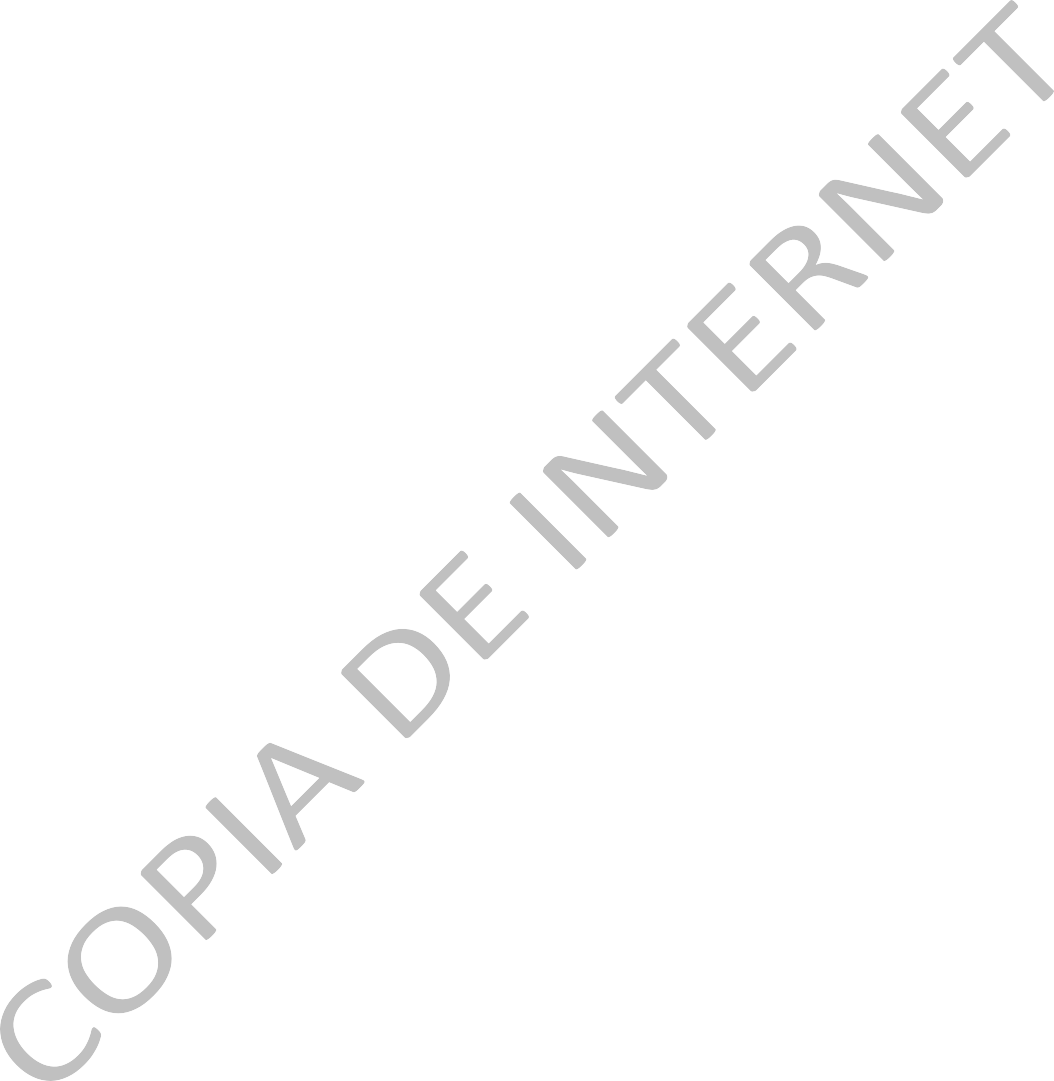 H. XLI AYUNTAMIENTO DEL MUNICIPIO DE TEPIC PRESENTEEn uso de las atribuciones que me otorgan los artículos 115 fracción IV de la Constitución Política de los Estados Unidos Mexicanos; 115 de la Constitución Política del Estado Libre y Soberano de Nayarit; 197, 198, 199, 200,201 de la Ley Municipal para el Estado de Nayarit; 1, 61 fracción II de la Ley General de Contabilidad Gubernamental; se presenta por mi conducto a su apreciable consideración el proyecto de Presupuesto de Egresos para la Municipalidad de Tepic, Nayarit para el ejercicio fiscal 2018, para lo cual me permito presentar la siguiente: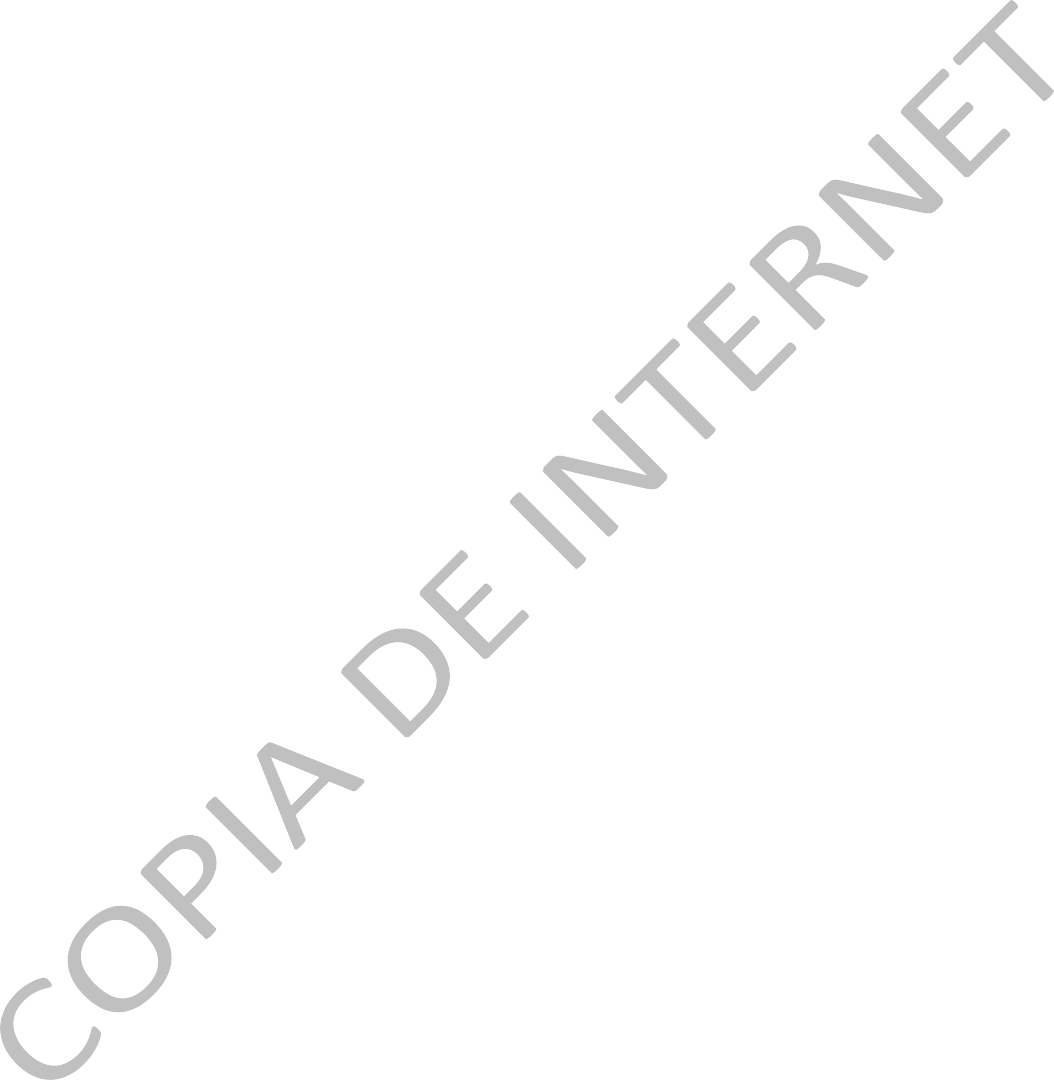 EXPOSICIÓN DE MOTIVOSEn cumplimiento a lo establecido en el artículo 115 de la Constitución Política del Estado Libre y Soberano de Nayarit en el que se establece que los presupuestos de egresos municipales serán aprobados por los Ayuntamientos atendiendo a sus ingresos disponibles, a las orientaciones, lineamientos y políticas establecidas en sus planes de desarrollo y en el Plan Estatal de Desarrollo, así como a los resultados de las evaluaciones al desempeño.La Tesorería Municipal ha recibido de las dependencias y entidades de la administración pública municipal, sus respectivos anteproyectos de presupuesto de egresos en los que se consideraron los programas a ejecutar y los objetivos a cumplir, mismos que sirvieron de base para la elaboración del presente proyecto de presupuesto de egresos para la municipalidad de Tepic, Nayarit para el ejercicio fiscal 2018.Los anteproyectos presentados por las dependencias y entidades fueron elaborados atendiendo a la estructura programática aprobada por la Tesorería, bajo las siguientes categorías:Función, subfunción, programa, subprograma, actividad institucional o finalidad, proyecto, misión, objetivos, metas con base en indicadores de desempeño, unidad responsable, en congruencia con el Plan Municipal de Desarrollo.Los indicadores de desempeño corresponden a un índice, medida, cociente o fórmula que permite establecer un parámetro de medición de lo que se pretende lograr en el año 2018 expresado en términos de cobertura, eficiencia, impacto económico y social, calidad y equidad.Así mismo el proyecto de Presupuesto de Egresos para la municipalidad de Tepic, para el ejercicio fiscal 2018 se elaboró conforme a las siguientes clasificaciones:Por objeto del gasto agrupa las previsiones de gasto conforme al clasificador por objeto del gasto emitido por el CONAC.Administrativa agrupa las previsiones de gasto conforme a los ejecutores de gasto.Funcional y programática agrupa a las previsiones de gasto con base en las actividades que por disposición legal le corresponden a los ejecutores de gasto y de acuerdo con   losresultados que se proponen alcanzar, en términos de funciones, programas, proyectos, actividades, indicadores, objetivos y metas.Económica agrupa las previsiones de gasto en función de su naturaleza económica y objeto, bajo los siguientes capítulos: servicios personales, materiales y suministros, servicios generales, ayudas, subsidios y transferencias, bienes muebles e inmuebles, obras públicas, inversión financiera y otras erogaciones, y deuda pública.Geográfica agrupa las previsiones de gasto con base en su destino geográfico, en términos de regiones.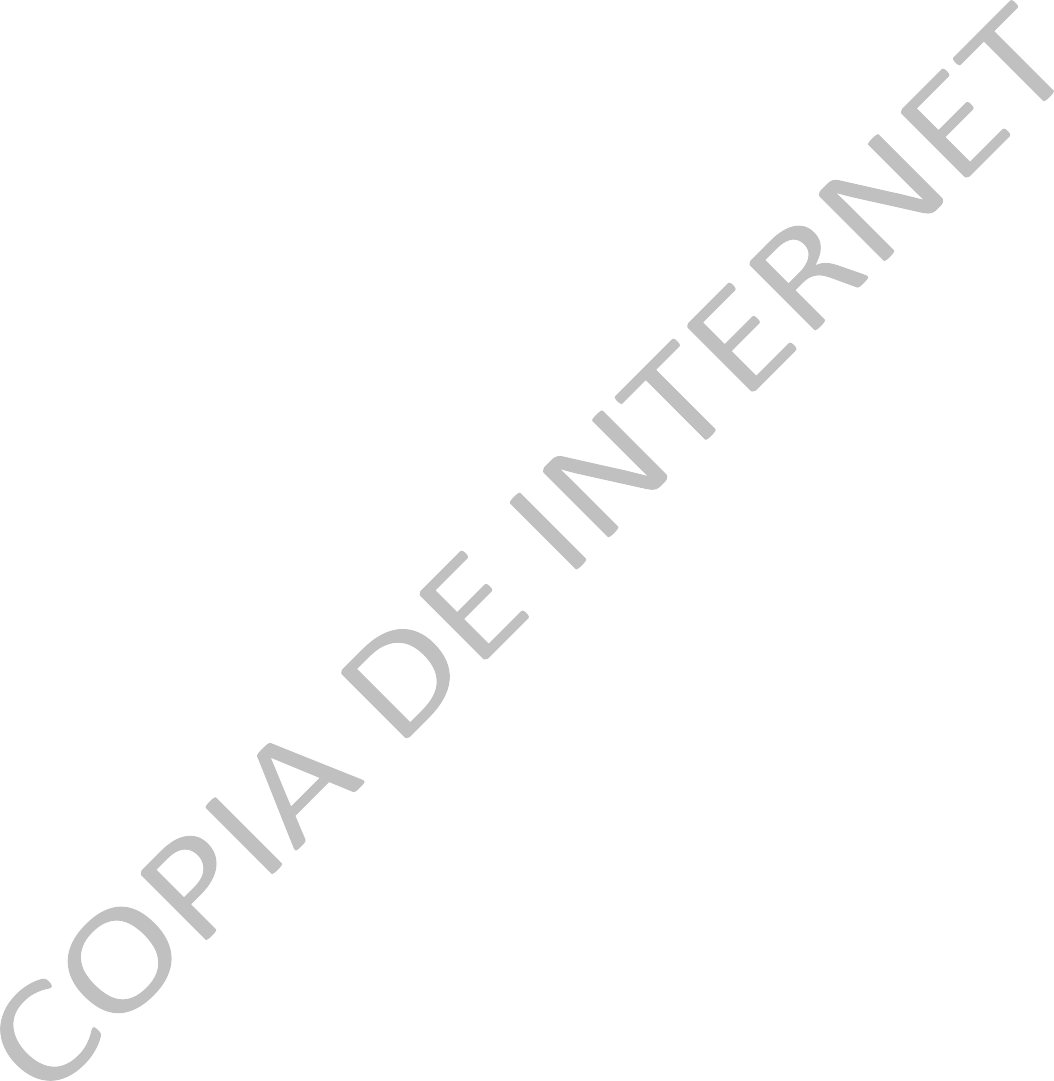 En la elaboración del proyecto de presupuesto de egresos se utilizó un criterio prudente considerando que la federación a través del Presupuesto de Egresos de la Federación para 2018 es por un monto de $ 5,279,667,000,000.00 y el municipio de Tepic presupuesto para su gasto un monto de $1,626,279,585.95 (Un mil seiscientos veintiséis millones doscientos setenta y nueve mil quinientos ochenta y  cinco pesos 95/100 moneda nacional)PRESUPUESTO DE EGRESOS PARA LA MUNICIPALIDAD DE TEPIC, NAYARIT PARA EL EJERCICIO FISCAL DEL AÑO 2018TÍTULO PRIMERODE LAS ASIGNACIONES DEL PRESUPUESTO DE EGRESOS DEL MUNICIPIOCAPÍTULO IDisposiciones generalesARTÍCULO 1.- El ejercicio, control y evaluación del gasto público municipal para el ejercicio fiscal 2018, se realizara conforme a lo establecido en el artículo 115 de la Constitución Política de los Estados Unidos Mexicanos; los artículos 111, 115 y 133 de la Constitución Política del Estado de Nayarit; la Ley Municipal para el Estado de Nayarit y lo establecido en la Ley de General de Contabilidad Gubernamental y las normas que emita el Consejo Nacional de Armonización Contable, y demás disposiciones establecidas en otros ordenamientos legales y en este Presupuesto de Egresos.ARTÍCULO 2.- La interpretación del presente presupuesto de egresos para efectos administrativos y exclusivamente en el ámbito de la competencia del Gobierno Municipal, corresponde a la Tesorería y Contraloría Municipal en el ámbito de sus respectivas competencias en el marco de lo que establece la Ley Municipal para el Estado de Nayarit.ARTÍCULO 3.- Con la finalidad de garantizar el cumplimiento de las obligaciones contraídas por el Gobierno Municipal durante el presente ejercicio fiscal, se faculta al  titular de la Tesorería Municipal para constituir las reservas financieras necesarias así como la apertura de los esquemas de inversiones pertinentes, ante las distintas instituciones financieras y sociedades de inversión, debidamente acreditadas ante la Secretaría de Hacienda y Crédito Público.ARTÍCULO 4.- La recaudación, guarda y distribución de los caudales públicos municipales se hará por conducto de la Tesorería Municipal en los términos del artículo115 de la Ley Municipal para el Estado de Nayarit. En razón de lo anterior todas las dependencias y entidades de la administración pública municipal deberán concentrar y enterar cualquier cantidad que se recaude en los términos de la Ley de Ingresos para el presente ejercicio fiscal. El incumplimiento de esta disposición dará lugar al fincamiento de las responsabilidades correspondientes en los términos de las leyes de la materia.Las adquisiciones con cargo al presupuesto de egresos deberán sujetarse al decreto anual vigente emitido por el H. Congreso del Estado. En lo que corresponde a los fondos fijos se sujetarán a los Lineamientos del fondo fijo que para tal efecto emita el titular de la Tesorería del H. Ayuntamiento de Tepic y se podrán cubrir a través de pago en efectivo, mediante cheque nominativo, orden de pago y/o transferencia electrónica, documentándose con sus comprobantes respectivos, una vez que se compruebe su apego a las políticas, normas y procedimientos aplicables y a lo establecido en el presente presupuesto de egresos. En el caso del fondo fijo del Tesorero Municipal su monto será de acuerdo a las necesidades operacionales de la Administración Municipal. El presidente Municipal está facultado para otorgar los apoyos sociales y para tal efecto emitirá los lineamientos correspondientes en los que se indicará que dichos apoyos se comprobarán con un recibo y para su justificación bastará la solicitud del beneficiario.Asimismo, la asignación y comprobación de los gastos de representación que en su caso se otorguen a los miembros del ayuntamiento se sujetará al Acuerdo que para tal efecto emita el H. Ayuntamiento y para su comprobación bastará con un recibo y su justificación lo constituye las atribuciones y obligaciones que la constitución federal, estatal y la Ley Municipal les otorga, así como con el informe mensual que deberá rendir el ejecutor del gasto.Queda bajo la estricta responsabilidad del titular de la Tesorería Municipal, la distribución de los gastos de ejecución y las cuotas de traslado que se recauden por el ejercicio del procedimiento administrativo de ejecución y por derechos en materia de registro civil, respectivamente; se autoriza al Presidente Municipal emita los lineamientos para su distribución.CAPÍTULO IIDe las erogacionesARTÍCULO 5.- El proceso de programación - presupuesto para el ejercicio fiscal 2018 se realiza bajo el enfoque de gestión para resultados al incluir herramientas de planeación estratégica, la disposición para desarrollar indicadores de desempeño que permitan mejorar la toma de decisiones y la evaluación de los resultados. El gasto neto total  previsto en el presente Presupuesto de Egresos, importa la cantidad de $ 1,626,279,585.95 (Un mil seiscientos veintiséis millones doscientos setenta y nueve mil quinientos ochenta y cinco pesos 95/100 moneda nacional) y corresponde al total de los ingresos estimados que han sido aprobados en la Ley de Ingresos para la Municipalidad para el mismo periodo.ARTÍCULO 6.- El gasto neto total se orientará a la obtención de los resultados planteados en  el  Plan  Municipal  de  Desarrollo  2017-2021  y  se  presenta  bajo  las clasificacionesadministrativa, funcional, programática, económica, geográfica y por objeto del gasto, conforme a la siguiente distribución:I.- CLASIFICADOR POR OBJETO DEL GASTO DEL PRESUPUESTO DE EGRESOS 2018 (CIFRAS EN PESOS)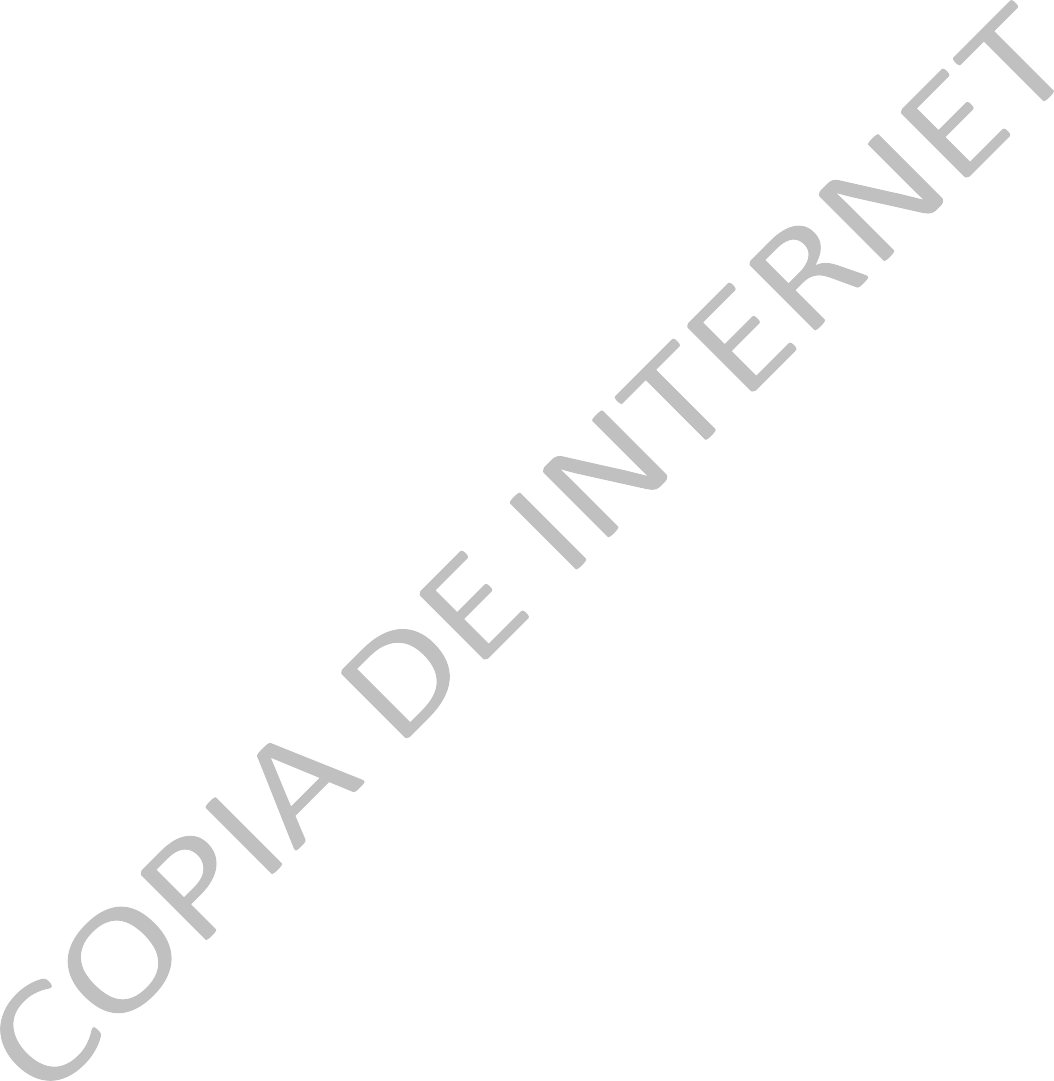 II.- CLASIFICACIÓN ADMINISTRATIVA DEL PRESUPUESTO DE EGRESOS 2018 (CIFRAS EN PESOS)III.- CLASIFICACIÓN FUNCIONAL DEL GASTO DEL PRESUPUESTO DE EGRESOS 2018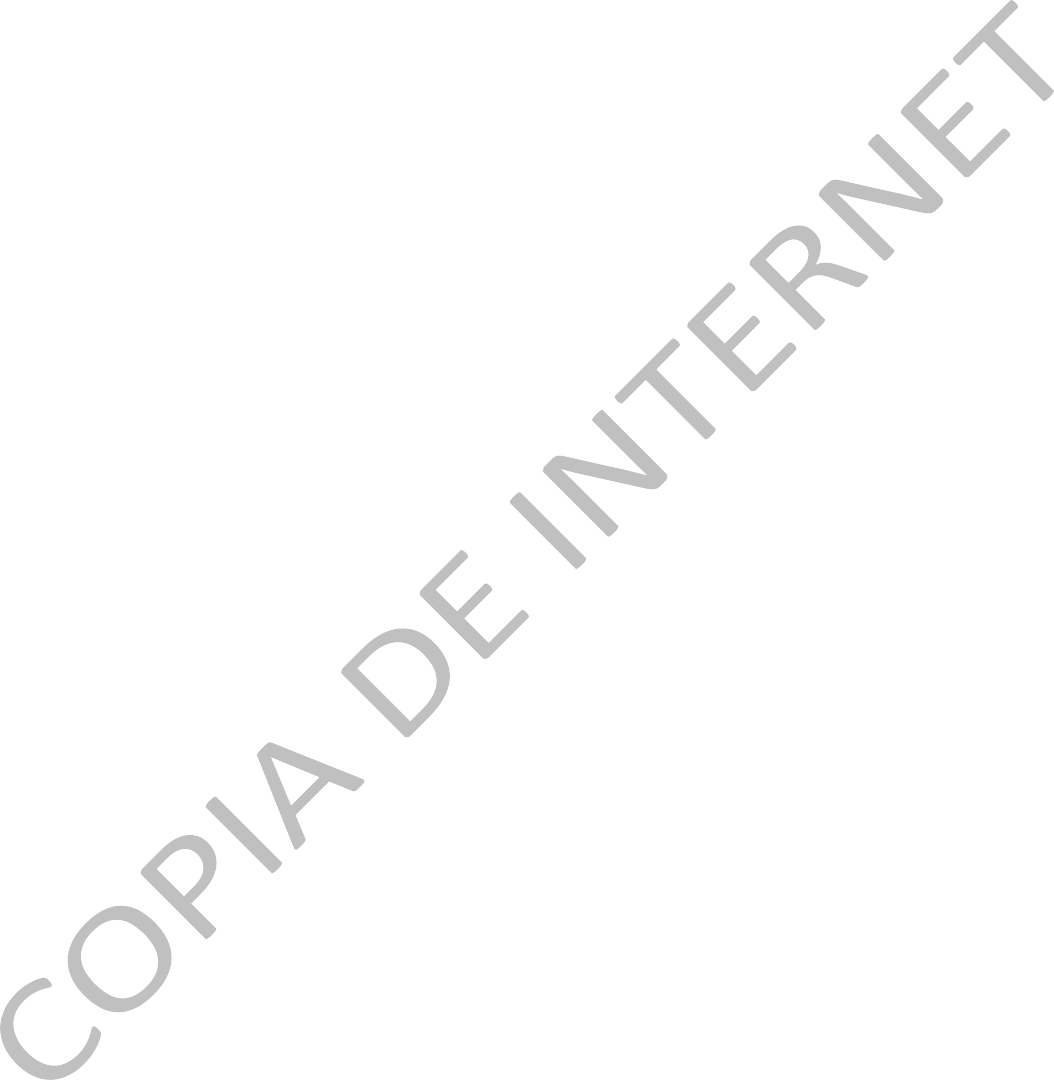 (CIFRAS EN PESOS)IV.- CLASIFICACIÓN POR TIPO DE GASTO DEL PRESUPUESTO DE EGRESOS 2018(CIFRAS EN PESOS)V.- GASTO POR CATEGORIA PROGRAMATICA DEL PRESUPUESTO DE EGRESOS 2018(CIFRAS EN PESOS)VI.- DISTRIBUCION GEOGRAFICA DEL PRESUPUESTO DE EGRESOS 2018(CIFRAS EN PESOS)VII.- PROGRAMAS Y PROYECTOS INCLUIDOS EN EL PRESUPUESTO DE EGRESOSVIII.-  ANALITICO DE PLAZAS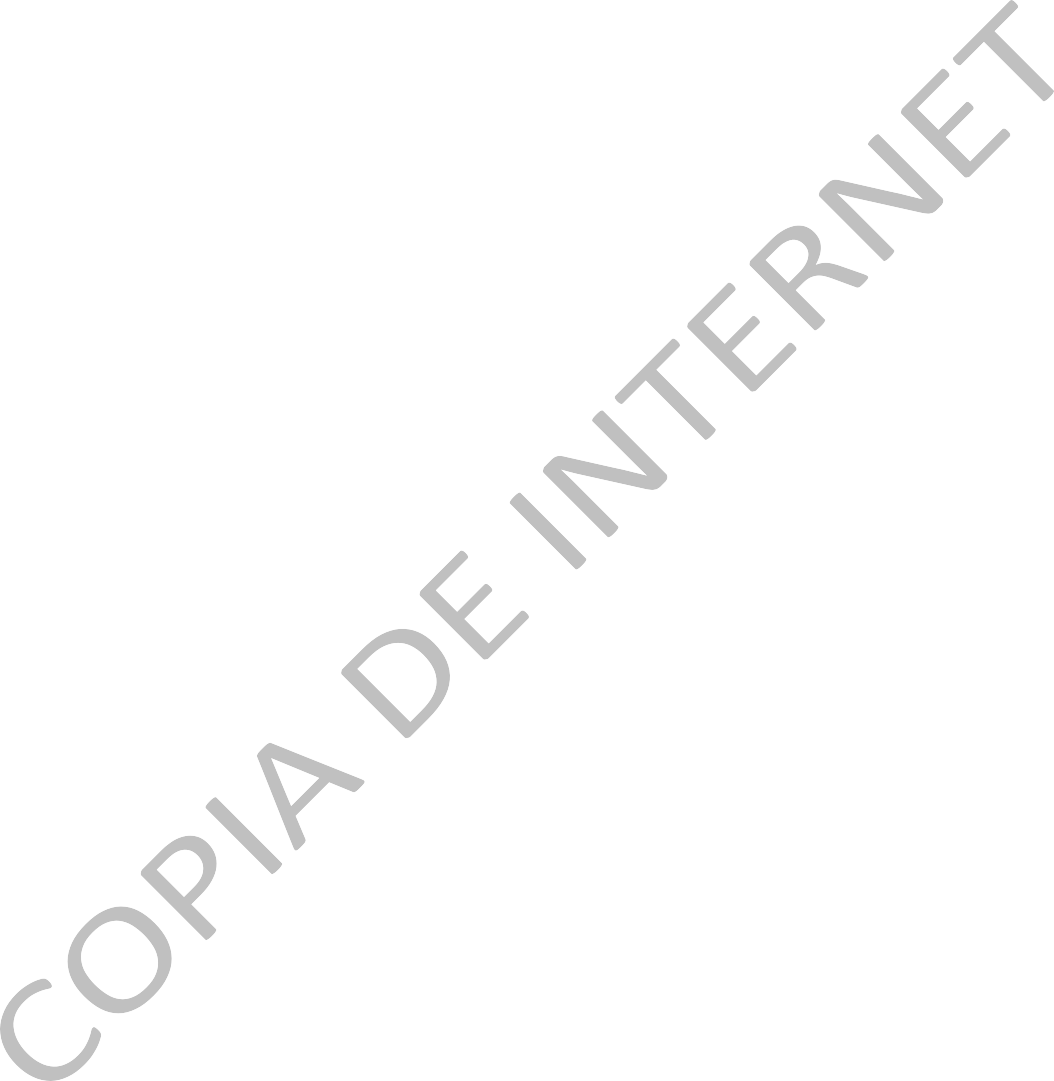 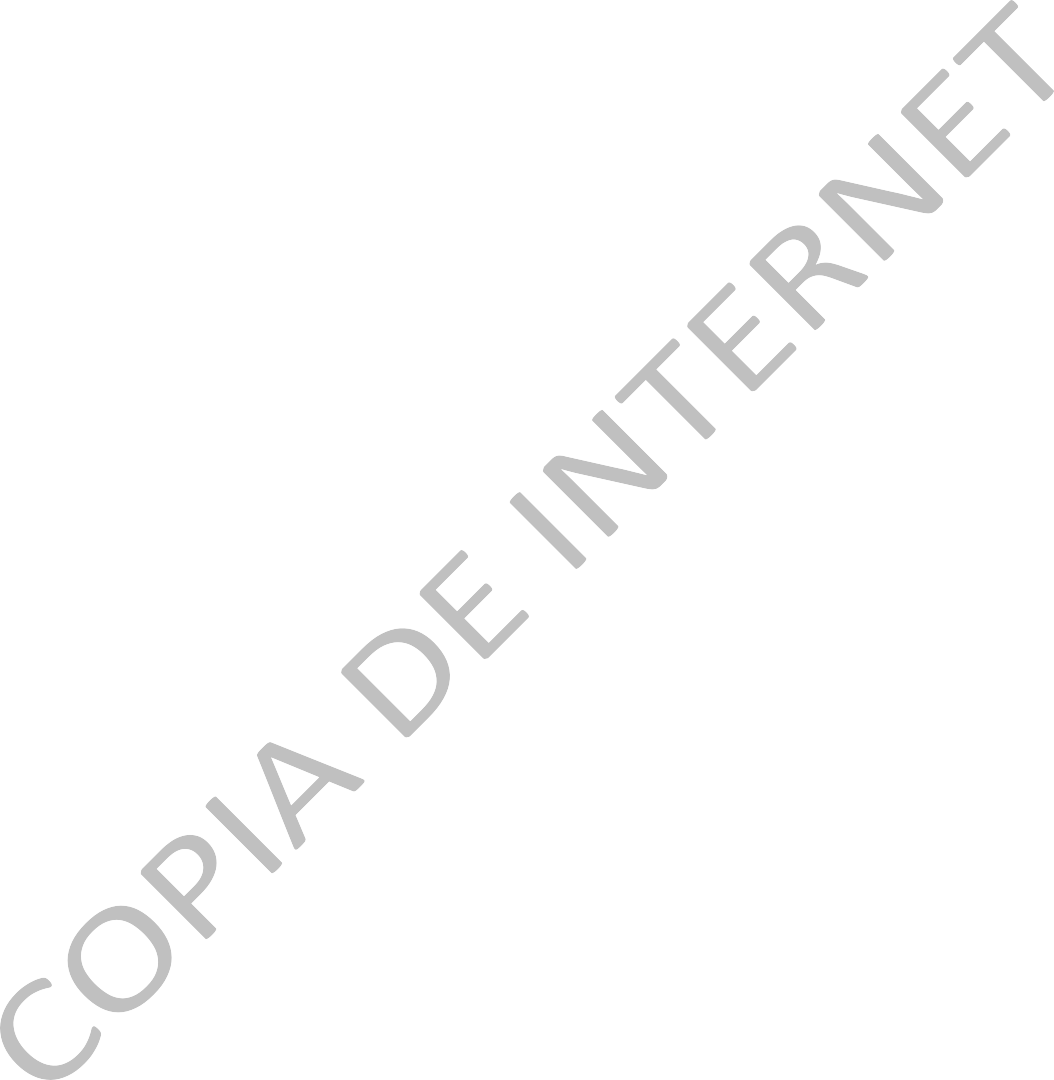 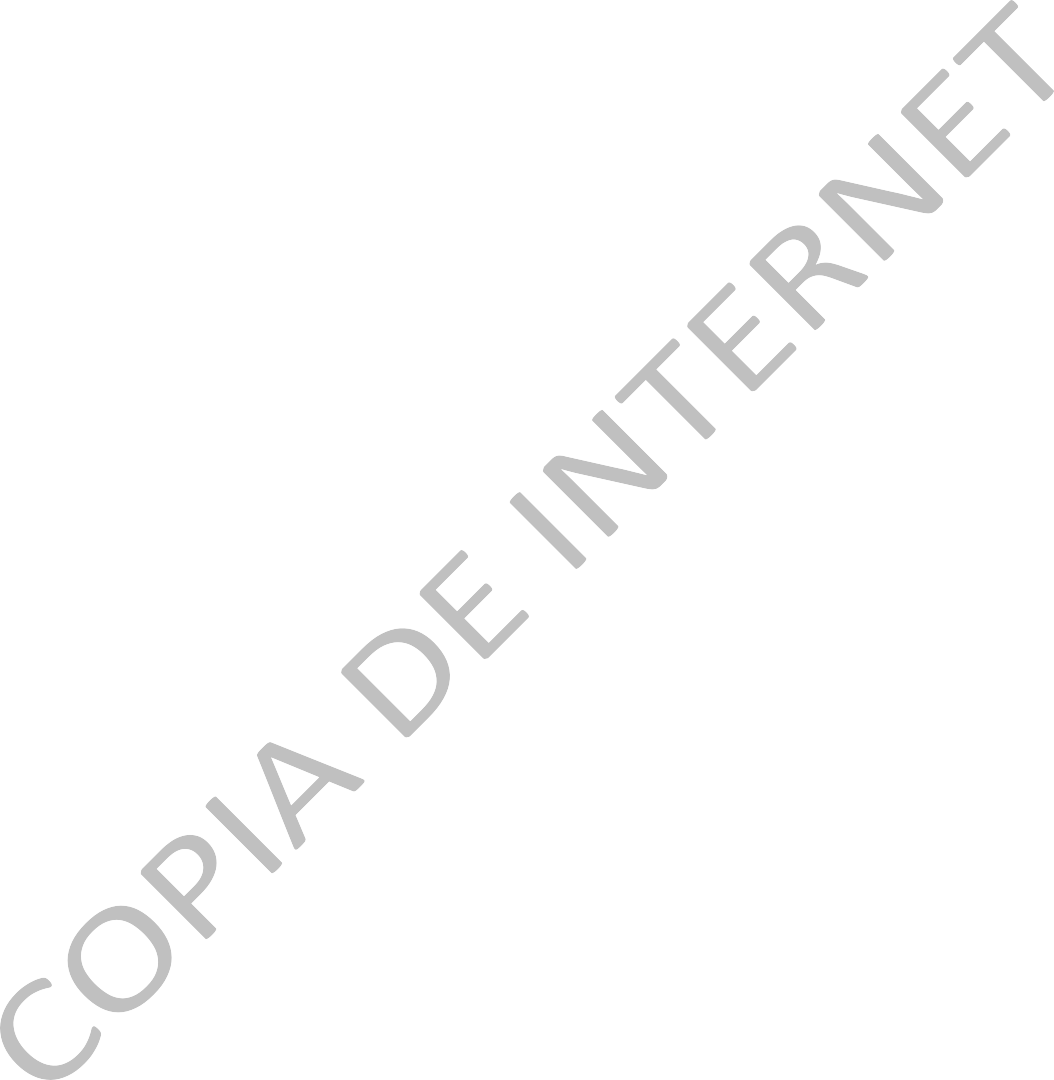 IX.- APORTACIONES FEDERALES RAMO 33 FONDO III Y FONDO IVFONDO III (CIFRAS EN PESOS)FONDO IV (CIFRAS EN PESOS)ARTÍCULO 7.- Las asignaciones contenidas en este presupuesto de egresos, deberán ser contempladas para lo cual están destinadas; con el objeto de garantizar la adecuada  y oportuna prestación de los distintos servicios públicos municipales a la ciudadanía, la persona titular de la Tesorería Municipal, podrá proponer al Ayuntamiento la creación de partidas; sin embargo se autoriza a que realice las transferencias entre las distintas partidas presupuestales autorizadas y ampliaciones dentro del mismo capítulo, así como transferencias entre los capítulos 2000, 3000, 4000 y 5000 cuando resulte necesario con el fin de evitar que se dejen de prestar los servicios públicos y las actividades prioritarias del municipio, debiendo informar al H. Ayuntamiento a través de la Comisión de Hacienda, para su debida aprobación.ARTÍCULO 8.- Para el pago de las asignaciones contenidas en este presupuesto se  hará con la preferencia que establece el orden siguiente:I.- Servicios PersonalesII.- Materiales y Suministros III.- Servicios GeneralesIV.- Partidas plurianuales para el cumplimiento de contratos de Asociación Público PrivadaV.- Las demás partidas del PresupuestoARTÍCULO 9.- Las adquisiciones de bienes, arrendamiento, prestación de servicios y obras públicas que requieran las distintas dependencias y entidades municipales, se sujetaran a los parámetros que establezca el H. Congreso del Estado, a través del decreto anual que establece los montos a los cuales deberán sujetarse los  ayuntamientos en las excepciones a los procedimiento de la licitación pública aplicable para el ejercicio fiscal 2018, además se establece como condición para su contratación que personas físicas y morales estén al corriente de sus obligaciones fiscales con el municipio.ARTÍCULO 10.- Tratándose de adquisición de bienes sujetos a inventario que deban pasar a formar parte del patrimonio municipal se estará a lo siguiente:La factura será firmada por el titular de la dependencia beneficiada por la adquisición del bien. Se emitirá el recibo de resguardo correspondiente y se suscribirá por el empleado bajo el cual quedará el resguardo del citado bien. La factura deberá formar parte del expediente de resguardo que llevará el Departamento de Control de Activos por todos y cada uno de los bienes patrimoniales.Una copia de la factura certificada como copia fiel de la original se turnará al Síndico  para su integración al expediente respectivo, e inscripción en el libro de registro al que  se refiere la Ley Municipal, quien acusará recibo con firma y sello en la factura firmada por el titular de la dependencia.La factura firmada a que se refiere en el párrafo que antecede será el documento que soporte la póliza de que se trate y la orden de pago que se suscriba para hacer el pago al proveedor respectivo.En este tipo de adquisiciones, se tendrá el cuidado de solicitar al proveedor que facture los bienes inventariables en factura por separado de los consumibles.Tratándose de reparación de vehículos al servicio del municipio que hubieren sido parte en hechos de tránsito, se autoriza el pago inmediato de las reparaciones de daños y/o perjuicios ocasionales por los servidores públicos que los tienen a su cargo, toda vez que los mismos resulten indispensables para la prestación de los servicios públicos; una vez integrada la documentación del pago se turnara a la contraloría municipal para la determinación de las responsabilidades que procedan.CAPÍTULO IIIDe los organismos descentralizados.ARTÍCULO 11.- Los organismos públicos descentralizados municipales se sujetarán a  los objetivos y prioridades del sistema del Plan Municipal de Desarrollo, realizar sus presupuestos de ingreso y egresos basados en la Ley General de Contabilidad Gubernamental y la Ley Municipal del Estado de Nayarit así como consolidar la cuenta pública con el Municipio.ARTÍCULO 12.- Los organismos descentralizados, en el ejercicio de su presupuesto se apegarán a lo siguiente:Deberán informar a la Tesorería Municipal y a la Contraloría Municipal sobre el comportamiento mensual detallado del presupuesto y trimestralmente el informe consolidado de gestión financiera dentro de los plazos establecidos en la Ley de Fiscalización y Rendición de Cuentas del Estado de Nayarit, bajo su estricta responsabilidad. El incumplimiento comprobado en la rendición de la cuenta, motivará, en su caso, la inmediata suspensión de las subsecuentes ministraciones de fondos que por el mismo concepto se hubieren autorizado, así como el reintegro de lo que se haya suministrado.Establecerán sus propias medidas de racionalidad, austeridad y disciplina presupuestaria, así como otras medidas equivalentes cuando menos a las señaladas en este Presupuesto y conforme a lo establecido en la ley. Serán los responsables de la ejecución correcta de su presupuesto, de los programas aprobados según su calendarización y de que se adopten las medidas necesarias para corregir las desviaciones que se presenten durante el ejercicio fiscal.Al solicitar sus ministraciones de recursos por concepto de subsidios deberán acreditar:I.- Ante la Tesorería Municipal que las ministraciones corresponden al calendario autorizado por su órgano de gobierno.II.- Que sus avances físico-financieros justifican plenamente el avance de sus programas y proyectos, lo cual será supervisado por la Contraloría Municipal.ARTÍCULO 13.- La Contraloría Municipal, deberá coordinarse con la Contraloría General del Estado y con la Auditoria Superior del Estado, a fin de fortalecer el sistema de control interno y también con la finalidad de evitar la duplicidad de acciones y recursos en el desarrollo de las auditorias que se realizan a las distintas dependencias y entidades municipales, con motivo del ejercicio de los recursos públicos convenidos con la Federación, el Estado y de origen municipal.TÍTULO SEGUNDODE LOS LINEAMIENTOS GENERALES PARA EL EJERCICIO FISCALCAPÍTULO IDisposiciones generalesARTÍCULO 14.- La vigencia del presupuesto es anual, en consecuencia el ejercicio fiscal inicia el 1º de Enero y termina el 31 de Diciembre.ARTÍCULO 15.- El ejercicio del presupuesto estará sujeto a los calendarios financieros autorizados por la Tesorería Municipal, quien con base en los factores de estacionalidad observados en la recaudación municipal y la calendarización de los recursos del Ramo 28 y 33, comunicada por la Secretaría de Administración y Finanzas del Gobierno del Estado, emitirá los criterios a los cuales deberán apegarse las dependencias y entidadespara la elaboración de los mismos. Los casos de excepción deberán ser aprobados por la Tesorería Municipal.ARTÍCULO 16.- Los titulares de las Dependencias y Entidades serán responsables del ejercicio de sus presupuestos aprobados y de que este se ajuste a los criterios de; eficiencia, eficacia, economía, transparencia y honradez así como a las disposiciones que en materia de austeridad, racionalidad y disciplina presupuestaria emitan la  Tesorería y la Contraloría Municipal procurando en todo momento que estos se orienten al logro de los resultados estratégicos de su dependencia. En consecuencia a lo anterior serán responsables de reducir selectiva y eficientemente sus gastos operativos sin detrimento de la realización oportuna de sus programas de trabajo y de la adecuada prestación de los servicios públicos municipales a su cargo.ARTÍCULO 17.- La Tesorería Municipal será la responsable de revisar, analizar y evaluar trimestralmente el comportamiento del Gasto Público a fin de emitir las recomendaciones y medidas pertinentes que permitan que el ejercicio del presupuesto se apegue a lo establecido en la Ley General de Contabilidad Gubernamental y demás disposiciones aplicables.En consecuencia a lo anterior será la instancia facultada para realizar las reasignaciones y transferencias de partidas dentro del mismo capítulo, así como transferencias entre los capítulos 2000, 3000, 4000 y 5000 durante el ejercicio fiscal necesarias para la adecuada atención de las funciones y servicios públicos con el objeto de darle flexibilidad y operatividad al ejercicio del gasto público, condicionado a que el total de los incrementos se corresponda con el total de las disminuciones de las partidas afectadas, en tanto no se rebase la asignación presupuestal total para el ejercicio del que se trate, pero deberá solicitar la autorización del H. Ayuntamiento para la creación de nuevas partidas. Del capítulo de servicios personales se podrán transferir recursos a otras partidas cuando se tenga la certeza de que se tuvieron economías en dicho capítulo del gasto.Queda restringido en esta autorización transferir recursos originalmente destinados a los capítulos de obra y servicios públicos, programas y convenios para el gasto corriente, ya que esta facultad será competencia exclusiva del H. Ayuntamiento, previa revisión de la Comisión de Hacienda y Cuenta Pública.ARTÍCULO 18.- Con la finalidad de privilegiar el gasto de inversión sobre el gasto corriente, se considerarán de ampliación automática los capítulos de obra, acciones y servicios públicos, programas y convenios del presupuesto siempre y cuando una  vez que hayan sido agotadas las asignaciones presupuestales se correspondan con ingresos adicionales a los esperados. También se consideran de ampliación automática los ingresos y egresos que tengan como fuente de recursos aportaciones federales o aquellos no presupuestados que transfiera la federación y el Estado al municipio por la celebración de convenios, durante el presente ejercicio fiscal.Al registrarse lo anterior, deberán aplicarse dichos recursos a las obras y acciones contenidas en la cartera de proyectos del Plan Municipal de Desarrollo debiendo dar debida cuenta de lo anterior al H. Ayuntamiento en los informes de gestión financiera y cuenta pública.Finalmente se autoriza a que las obras y/o acciones contempladas en los programas federales, estatales y municipales que no iniciaron o concluyeron en 2017, se ejerzan en 2018.ARTÍCULO 19.- El Plan Municipal de Desarrollo 2017-2021 incorpora programas y acciones específicas para el apoyo a los adultos mayores, las mujeres, las familias y en general los sectores sociales vulnerables para la preservación de los derechos sociales  y el desarrollo humano. En razón de lo anterior el Presidente Municipal en el ejercicio del presupuesto de egresos 2018 podrá otorgar apoyos económicos y en especie de forma inmediata a la población más vulnerable y/o marginada con el objeto de lograr el bienestar social.En cumplimiento a la Ley de Coordinación Fiscal y con base a la información generada por el Instituto Nacional de Estadística y Geografía y por el Consejo Nacional de Evaluación de la Política de Desarrollo Social publicada a la fecha, las localidades y colonias del Municipio de Tepic que se ubican como población en pobreza extrema y rezago social, son los siguientes:Atonalisco, Bellavista, Benito Juárez, Caleras de Cofrados, Camichin de Jauja, Cerro de Los Tigres, Cinco de Mayo, Colonia Catorce de Marzo, Colonia Seis de Enero, Colorado de La Mora, El Ahuacate, El Floreño, El Jicote, El Refugio, El Trapichillo, El Verde, Francisco I Madero, Jesús María Corte, La Bendición, La Cantera, La Corregidora, La Fortuna, La Yerba, Las Blancas, Lo de Alamedo, Salvador Allende, San Andrés, San Cayetano, San Luis de Lozada, Santiago de Pochotitan, Tepic y  Zapote de Picachos.Para efectos de información durante el ejercicio fiscal 2018, trimestralmente el Ayuntamiento publicará en el portal de internet los montos pagados por ayudas y subsidios de acuerdo al formato que para tal efecto se hubiere publicado en el Diario Oficial de la Federación.CAPÍTULO IIDe las disposiciones de austeridad, mejora y modernización de la gestión públicaARTÍCULO 20.- Las dependencias y entidades deberán promover la modernización de la gestión pública en la administración municipal por medio de acciones que mejoren la eficiencia y eficacia, reduzcan costos e incrementen la calidad de los servicios públicos. Dichas acciones deberán orientarse a lograr la mejora continua en el mediano plazo que permitan, como mínimo, medir con base anual su progreso a través de indicadores.ARTÍCULO 21.- Los programas de comunicación social y las erogaciones que conforme a estos programas se requieran por parte de las dependencias, deberán ser autorizados por la Dirección  de Comunicación Social conforme a su presupuesto asignado.ARTÍCULO 22.- Se establecerá un programa semestral o anual que permita verificar la supervivencia de los jubilados y pensionados incluidos en la nómina correspondiente y  en el caso de estudiantes becados por el Gobierno Municipal, el programa permitirá verificar la continuidad de sus estudios así como su nivel de aprovechamiento, además de acreditar buena conducta, ambos requisitos habrán de ser acreditados por autoridad educativa debidamente registrada ante la Secretaría de Educación Pública.ARTÍCULO 23.- Las asignaciones autorizadas en este presupuesto, destinadas para el pago de multas, recargos, accesorios y actualizaciones complementarias en el pago de Aportaciones de Seguridad Social, impuestos y derechos estatales y federales, así como de intereses moratorios y comisiones bancarias por el servicio de la deuda pública, deberán ejercerse bajo criterios de racionalidad considerando los menores retrasos posibles en el pago y enteros en función de las presiones que sobre la hacienda pública municipal ejerzan circunstancias específicas y en términos generales la actual problemática económica y falta de liquidez.CAPÍTULO IIIDe los servicios personalesARTÍCULO 24.- Los recursos previstos en los presupuestos de las dependencias y entidades en materia de servicios personales incorporan la totalidad de las previsiones para sufragar las erogaciones correspondientes a las medidas salariales y económicas. El gasto de servicios personales se sujetará al balance de plazas que a continuación se describe:X.- BALANCE DE PLAZAS PARA EL EJERCICIO FISCAL DEL 2018ARTÍCULO 25.- El pago de servicios personales se hará por quincenas vencidas, y se efectuará directamente a la persona que presta sus servicios al Ayuntamiento, a través de acreditamiento en cuenta bancaria nominativa de débito, cheque o efectivo. Para disfrutar de los sueldos y salarios autorizados en este presupuesto, es requisito prestar servicios, comisión o desempeñar el trabajo para el cual se obtuvo el nombramiento, oficio de comisión, nómina, lista de raya o contrato por tiempo y obra determinada.Queda prohibido el desempeño de dos o más empleos, cargos o comisiones por los que se disfrute sueldo del Municipio y del Estado.Cuando sean estrictamente necesarios los servicios de un servidor público  en  los  ramos de la educación, beneficencia o salubridad pública, dicho empleado podrá ocupar este tipo  de funciones conservando todos sus derechos laborales en su plaza original   yseguirá acumulando antigüedad por el tiempo que dure en su nuevo encargo, pero no percibirá  retribución alguna por la plaza que desocupe temporalmente.Los titulares de las Dependencias y Organismos Públicos Descentralizados serán responsables de verificar esta situación laboral de los empleados a su cargo a efecto de evitar los pagos indebidos, debiendo notificar, en su caso, a la Contraloría  Municipal  para la generación de la baja en la nómina que corresponda, de lo contrario serán solidariamente responsables y se considerara una afectación a la Hacienda Pública del Municipio.ARTÍCULO 26.- Las remuneraciones de los miembros del Ayuntamiento así como de los servidores públicos de base y confianza para el ejercicio fiscal del 2018, de conformidad con el artículo 127 Constitucional, se asignarán de manera proporcional a su nivel de responsabilidad y el tope máximo tendrá como referencia la remuneración del Presidente Municipal. Dichas remuneraciones se integrarán con los siguientes elementos y topes máximos:XI.- DIETAS Y REMUNERACIONES MÁXIMAS QUE PODRÁN PERCIBIR LOS MIEMBROS DEL AYUNTAMIENTO, ASÍ COMO LOS SERVIDORES PÚBLICOS DE BASE Y CONFIANZA DURANTE EL EJERCICIO FISCAL 2018.(CIFRAS EN PESOS)Ningún servidor público podrá tener una remuneración igual o mayor que su superior jerárquico.ARTÍCULO 27.- Las remuneraciones de los servidores públicos de base sindical, se sujetarán a los tabuladores suscritos por las partes y contenidos en el convenio laboral vigente.El Presidente Municipal y el titular de la Tesorería Municipal, serán los responsables de realizar los actos necesarios y la negociación que sea procedente durante los procesos de revisión de las condiciones generales de trabajo, derivado del convenio colectivo laboral o de las revisiones de salario anuales para el personal sindicalizado y personal de confianza con base en la expectativa de ingresos y las disponibilidades presupuestales.ARTÍCULO 28.- El gobierno municipal por conducto de la Tesorería Municipal y de conformidad con los lineamientos que para tal efecto emita el Titular de la Tesorería, podrá otorgar préstamos a cuenta de sus percepciones a servidores públicos y trabajadores, así como a los jubilados y pensionados.Estos préstamos para fortalecer la capacidad adquisitiva del trabajador no causarán intereses, con plazos para ser cubiertos dentro del ejercicio fiscal debiendo quedar liquidados dentro del ejercicio en que fueron otorgados. El monto del préstamo quedara sujeto a la disponibilidad presupuestal y se deberá firmar por el solicitante un título de crédito denominado pagaré, que en caso de incumplimiento a la fecha de su vencimiento será exigible por los medios legales, cuando no sea posible a través de las deducciones de sus percepciones.CAPÍTULO IVDe las adquisiciones y obras públicasARTÍCULO 29.-Tratándose de obra pública o servicios relacionados con la misma, los procesos de licitación y adjudicación, se apegarán a lo establecido en la Ley de Obra Pública del Estado de Nayarit.ARTÍCULO 30.- El Comité de Adquisiciones, Enajenaciones, Arrendamientos y Contratación de Servicios del Ayuntamiento se integrarán en la forma y términos que establezca el reglamento respectivo.Este órgano colegiado podrá emitir las disposiciones administrativas relacionadas con su función y podrá emitir acuerdos específicos para la simplificación y operatividad de los procesos en los que le corresponde participar.Será obligación del departamento de Adquisiciones y de la Secretaría de Obras Públicas publicar la información relativa al padrón de proveedores y contratistas respectivamente, así como de las adjudicaciones y contrataciones, en términos de la Ley de Transparencia y Acceso a la Información Pública del Estado de Nayarit.CAPÍTULO VDe las acciones para la armonización contable con el Estado y la FederaciónARTÍCULO 31.- Las erogaciones a que se refiere el presente presupuesto de egresos, se realizarán preferentemente por transferencia electrónica y serán registradas y contabilizadas en los términos de lo establecido en el Clasificador por Objeto del Gasto aprobado por el Consejo Nacional de Armonización Contable y su primera adecuación, así como las disposiciones que al efecto emita el Consejo Estatal de Armonización Contable. Podrán establecerse cuentas especiales en función de la naturaleza y necesidad de información del municipio adicionales a las contenidas en el Plan de Cuentas en caso de ser indispensable.ARTÍCULO 32.- El registro contable se llevará con base acumulativa y la contabilización de las transacciones de gasto se hará conforme a la fecha de su realización, independientemente de su pago.ARTÍCULO 33.- A fin de dar cumplimiento a los registros de los momentos contables que señala la Ley de Contabilidad Gubernamental será responsabilidad de las Dependencias Municipales por conducto de su titular, reportar a la Tesorería Municipal a más tardar los primeros diez (10) días posteriores al mes de que se trate, toda la información relacionada con: Contrato o pedido por adquisición de bienes y/o servicios; Contrato de obra pública y servicios relacionados con la misma; Aportaciones a programas y convenios; y cualquier otro compromiso que afecte al presupuesto de egresos que permita contabilizar con oportunidad el gasto devengado mensualmente.ARTÍCULO 34.- Excepcionalmente, cuando por la naturaleza de las operaciones no sea posible el registro consecutivo de todos los momentos contables del presupuesto de gasto, se registrarán simultáneamente de acuerdo a lineamientos que emita el Consejo Nacional y/o Estatal de Armonización Contable.ARTÍCULO 35.- Durante el mes de Diciembre del presente ejercicio fiscal, los titulares de las dependencias enviarán bajo su absoluta responsabilidad la información y documentación señalada en el artículo 33 a más tardar el 15 de Diciembre, a fin de garantizar que todas las operaciones queden registradas dentro del ejercicio fiscal correspondiente, afectando las partidas presupuestales respectivas.TÍTULO TERCERODE LAS REGLAS DE OPERACIÓN PARA PROGRAMAS CAPÍTULO IDe los criterios generales para programas convenidos con la Federación.ARTÍCULO 36.- Los programas convenidos con la federación representan una palanca importante para el desarrollo municipal, por lo que los titulares de las Dependencias y los Órganos descentralizados procurarán además de ejercerlos con apego a las reglas de operación emitidas por las entidades federales, con eficiencia y eficacia, economía, honradez y transparencia; promover también su aplicación oportuna dentro del ejercicio fiscal 2018.Para tal efecto deberán presentar durante la primer quincena del mes de Octubre del 2018, a la Dirección de Desarrollo Social y Tesorería Municipal un informe detallado de los recursos convenidos, así como el estado que guarda el ejercicio de estos presupuestos incluyendo los planes, programas, bienes y servicios que hayan atendido y lo que se prevea atender por el resto del ejercicio precisando si estarán en posibilidad de cumplir con los tiempos establecidos para la ejecución del gasto.Para efectos de información, durante el ejercicio fiscal 2018, trimestralmente el H. Ayuntamiento a través de la Dirección de Desarrollo Social publicará en el portal de internet la información de los programas financiados con recursos concurrentes; Federación, Estado, Municipio de acuerdo a la norma respectiva.ARTÍCULO 37.- Los programas que contengan padrones de beneficiarios, deberán publicarse conforme a lo previsto en la Ley de Transparencia y Acceso a la Información Pública del Estado de Nayarit.TÍTULO CUARTODE LA DEUDA PÚBLICA CAPITULO IDe la evolución de la deuda pública durante el ejercicioARTÍCULO 38.- En este presupuesto, se incluye una previsión para el pago y servicio de la deuda pública por la cantidad de $ 123,241,599.77 (Ciento veintitrés millones doscientos cuarenta y un mil quinientos noventa y nueve pesos 77/100 M.N.) dentro de la asignación del Fondo IV de Aportaciones para el Fortalecimiento de los Municipios y de las Demarcaciones del Distrito Federal, proveniente del Ramo 33 del Presupuesto de Egresos de la Federación.Para efectos de lo anterior, a continuación se presenta la estimación de la situación de la deuda pública directa durante el ejercicio fiscal.DEUDA PÚBLICAARTÍCULO 39.- Con la finalidad de promover y estimular la inversión privada en proyectos del interés público, se faculta al Presidente Municipal, Síndico, y Secretario del Ayuntamiento para suscribir contratos relacionados con proyectos de inversión en infraestructura productiva  de  largo  plazo  y para la  prestación de  los distintos serviciospúblicos municipales en los términos de la Ley de Asociaciones Público Privadas del Estado de Nayarit, durante el presente ejercicio fiscal.ARTÍCULO 40.- Se faculta al Presidente Municipal, Síndico, Secretario del Ayuntamiento y al titular de la Tesorería Municipal para que a nombre del gobierno municipal, suscriba los pagarés de los préstamos quirografarios con las distintas Sociedades Nacionales de Crédito, Banca Múltiple Privada y Múltiple, Organismos del Sistema Financiero Nacional y otras equivalentes, cuando se requiera solventar necesidades temporales de flujo de efectivo o cubrir compromisos contraídos por el gobierno municipal. Las cantidades de que disponga este ayuntamiento en el ejercicio de estas líneas de crédito, se sujetaran a las condiciones financieras de tasa, plazos y sanciones que para ello se fijen en los contratos de apertura de crédito que se formalicen.I.- En el ejercicio de esta autorización se le faculta para que si la institución acreditante  lo requiere como garantía, otorgue mandato y/o carta de instrucción irrevocable a la Secretaría de Administración y Finanzas del Gobierno del Estado a fin de afectar en y a favor de dicha institución, las participaciones federales cuando la normativa así lo permita y que le correspondan al municipio, sin perjuicio de afectaciones anteriores como garantía, y en su caso como fuente de pago de las obligaciones contraídas, pudiéndose inscribir esta afectación en el Registro Estatal de Deuda Pública y en el Registro Público Único a cargo de la Secretaría de Hacienda y Crédito Público.II.- Alternativamente como garantía simplificada, se podrá pactar en el contrato de crédito, la apertura de una cuenta bancaria en la institución acreditante con recursos municipales que la normativa permita a la autoridad municipal, y autorizar cargar en dicha cuenta y a su favor, el monto de cualquier adeudo vencido incluyendo sus accesorios financieros, que se presentaran durante la vigencia del contrato y  ejercicio de la línea de crédito.III.- La contratación de estas líneas de crédito se sujetará a lo dispuesto en el artículo 30 de la Ley de Disciplina Financiera de las Entidades Federativas y los Municipios y se regirán por los siguientes términos:Podrán ser revolventes y su monto máximo no podrá exceder el 6% de los Ingresos totales aprobados en la Ley de Ingresos, sin incluir Financiamiento Neto durante el ejercicio fiscal correspondiente.El vencimiento máximo o liquidación deberá realizarse en un plazo a un plazo menor o igual a un año a partir de su contratación.Las Obligaciones a corto plazo queden totalmente pagadas a más tardar tres meses antes de que concluya el periodo de gobierno de la administración correspondiente, no pudiendo contratar nuevas Obligaciones a corto plazo durante esos últimos tres meses;La tesorería deberá registrar los pasivos correspondientes en la contabilidad municipal y consecuentemente dará cuenta de lo anterior en la presentación de  los informes de gestión financiera y cuenta pública que se presenten al H. Ayuntamiento y a la Auditoria Superior del Estado.IV.- Se autoriza al Presidente Municipal, Síndico, Secretario del Ayuntamiento y al titular de la Tesorería Municipal para que pacten con la institución financiera acreditante, todas las condiciones y modalidades convenientes o necesarias en los contratos y convenios en que consten las operaciones a que se refiere la presente autorización municipal y para que comparezcan a la firma de los mismos.ARTÍCULO 41.- Cuando así convenga a los fines del Ayuntamiento se faculta al Presidente Municipal, Sindico y al Secretario del Ayuntamiento para que a nombre del Ayuntamiento Municipal, celebren contratos y/o convenios con empresas, personas físicas o morales que enajenen bienes o presten servicios relacionados con la Administración Pública Municipal, Administración y pago de Nóminas y Planeación Financiera, bajo las modalidades de adquisición que señala el presente presupuesto.CAPÍTULO IIErogaciones Plurianuales para Proyectos Municipales de Asociación Público-PrivadaARTÍCULO 42.- Las partidas presupuestales destinadas para el pago de obligaciones derivadas de Contratos de Asociación Público Privada y/o del Crédito Contingente Irrevocable y Revolvente inherente al mismo, tendrán el carácter de preferente sobre las partidas de gasto corriente incluidas en este presupuesto.TÍTULO QUINTODE EVALUACION DEL DESEMPEÑO Y LA VIGILANCIA EN EL EJERCICIO DEL GASTO PÚBLICOCAPÍTULO IDe la  evaluación del desempeñoARTÍCULO 43.- La puesta en vigor del Presupuesto Basado en Resultados (PbR), se realizará en base a Matrices de Indicadores (MIR) que evaluarán el ejercicio del gasto público del Gobierno Municipal y que se acompañan como Anexo 1 de este Presupuesto.Para este efecto las dependencias y entidades municipales responsables de los programas, deberán observar lo siguiente:I.- Formular, actualizar y mejorar las MIR con la metodología del Marco Lógico, por  cada uno de los Programas Presupuestales contenidos en este Presupuesto de Egresos.II.-	En las MIR estarán contenidos los objetivos, indicadores y metas de los mismos.III.- Para la mejora continua y actualización de las matrices, se deberán considerar los avances y resultados obtenidos del monitoreo que se haga respecto del cumplimiento  de  las  metas  de  los  programas,  de  las  evaluaciones realizadasconforme al programa anual de evaluación, y de los criterios y recomendaciones emitidas para tal efecto por la Contraloría Municipal.IV.- Las dependencias y entidades elaborarán su Programa Operativo Anual e informarán de los avances con una periodicidad trimestral a la Contraloría Municipal y ésta a su vez informará a la Sindicatura Municipal.V.- Las evaluaciones externas se implementarán de conformidad con los plazos establecidos en la Ley General de Contabilidad Gubernamental previa programación presupuestal que se haga para cubrir el costo de las mismas.VI.  Las dependencias y entidades deberán reportar el avance en el cumplimiento de  las metas de los programas establecidas en las matrices de indicadores para resultados de cada programa, en los Informes Trimestrales de gestión financiera y Cuenta Pública que corresponda.ARTÍCULO 44.- La evaluación del desempeño se realizará por conducto de  la Contraloría Municipal, para ello verificará el grado de cumplimiento de objetivos y metas, con base en indicadores estratégicos y de gestión que permitan identificar la eficiencia, economía, eficacia y la calidad de la administración pública municipal así como  el impacto social del ejercicio del gasto público y, en su caso, las medidas pertinentes para alcanzar las metas y objetivos programados.CAPÍTULO IIDe la  vigilancia, recomendaciones y sancionesARTÍCULO 45.- Corresponde a la Contraloría Municipal en el ejercicio de sus atribuciones, la vigilancia e inspección del cumplimiento de presupuesto.ARTÍCULO 46.- La Contraloría en el desarrollo de su función emitirá las sugerencias y recomendaciones a los titulares de las Dependencias y Organismos Descentralizados para prevenir, evitar, corregir y solventar las observaciones a las situaciones específicas determinadas, que permitan un correcto ejercicio del gasto público orientado a los resultados que se esperan de su función.En el ejercicio de su función, hará una revisión previa al envío de los informes de gestión financiera y cuenta pública municipal a la Auditoria Superior del Estado, relacionada con los contratos y convenios a los que se refiere la fracción II el artículo 73 de la Ley Municipal, verificando que estos se encuentren debidamente legalizados con las firmas correspondientes; de encontrar alguna inconsistencia, turnará reporte al Presidente de la Comisión de Hacienda y Cuenta Pública a quien se le faculta, si este no tuviera inconveniente alguno, para legalizar con su firma dichas obligaciones en aquellos casos que se haya omitido la firma a la que se hace referencia en la citada fracción, responsabilizándose de que los documentos se apeguen a la ley y las bases señaladas por el Ayuntamiento. Esta autorización tiene el propósito de no retrasar el envío de los informes de gestión financiera y cuenta pública y que toda la documentación soporte se encuentre debidamente autorizado en un ejercicio de cumplimiento oportuno en la rendición de cuentas.ARTÍCULO 47.- Quienes no atiendan las disposiciones contenidas en este Presupuesto serán sancionados en los términos de la Ley General de Responsabilidades.TRANSITORIOSPRIMERO. El presente presupuesto entrará en vigor el primero de enero del año 2018 y deroga todos los acuerdos anteriores y las disposiciones emitidas con base en él y aquellos se opongan a su cumplimiento.SEGUNDO. Queda suspendida la creación de nuevas plazas, a excepción de las que se encuentren pendientes de regularizar en los sectores prioritarios. Esta disposición aplica para aquellas plazas que se decreten vacantes por retiro voluntario o por cualquier otra causa, con la salvedad de las que sean plenamente justificadas y siempre y cuando sean viables presupuestalmente.A T E N T A M E N T E: DR. GUADALUPE FRANCISCO JAVIER CASTELLÓN FONSECA, PRESIDENTE MUNICIPAL.- Rúbrica.- M.A.G.E. RAQUEL MOTA RODRIGUEZ, SINDICA MUNICIPAL.- Rúbrica.- MARIA DEL CARMEN AVALOS  DELGADO, REGIDORA.- Rúbrica.- CARLOS BARRON MAYORQUIN, REGIDOR.- Rúbrica.- NADIA EDITH BERNAL JIMENEZ, REGIDORA.- Rúbrica.- ANEL ZARINA CABRALES PEREZ, REGIDORA.- Rúbrica.- LUCIO CARRILLO BAÑUELOS, REGIDOR.- Rúbrica.- GERMAN ENRIQUE MACEDO, REGIDOR.- Rúbrica.- BRENDA SAMANTHA NAVARRO ALANIZ, REGIDORA.- Rúbrica.- MARCOS ORTEGA RUIZ, REGIDOR.- Rúbrica.- ARISTEO PRECIADO MAYORGA, REGIDOR.- Rúbrica.- GLORIA NOEMI RAMIREZ BUCIO, REGIDORA.- MARIA DEL CARMEN REYES RAMOS, REGIDORA.- Rúbrica.- HAZAEL RIVERA BARAJAS, REGIDOR.- Rúbrica.- IRMA LETICIA SANDOVAL PAZOS, REGIDORA.- Rúbrica.- RODOLFO SANTILLAN HUERTA, REGIDOR.- Rúbrica.- NOELIA VALDEZ MARTINEZ, REGIDORA.- Rúbrica.- JOSE ANTONIO VALENZUELA BETANCOURT, REGIDOR.- Rúbrica.- C. RENE ALONSO HERRERA JIMÉNEZ, SECRETARIO DEL AYUNTAMIENTO.- Rúbrica.EJE 2. MUNICIOS INNOVADOREJE 3. ORDENAMIENTO ECOLÓGICO Y TERRITORIALEJE 3. ORDENAMIENTO ECOLÓGICO Y TERRITORIALEJE 4. PROTECCIÓN Y SEGURIDAD CIUDADANAEJE 4. PROTECCIÓN Y SEGURIDAD CIUDADANA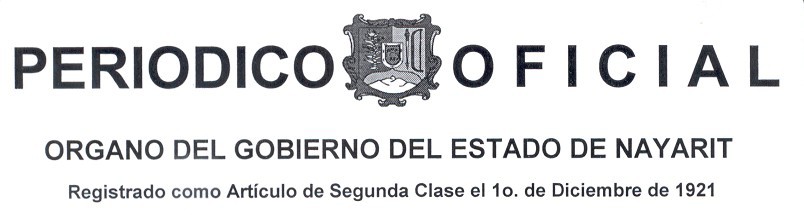 Director: Lic. Vicberto Romero MoraSección Séptima	Tomo CCIDirector: Lic. Vicberto Romero MoraSección Séptima	Tomo CCITepic, Nayarit; 30 de Diciembre de   2017Número: 130Tiraje:	040SUMARIOPRESUPUESTO DE EGRESOS PARA LA MUNICIPALIDAD DE TEPIC, NAYARIT; PARA EL EJERCICIO FISCAL 2018SUMARIOPRESUPUESTO DE EGRESOS PARA LA MUNICIPALIDAD DE TEPIC, NAYARIT; PARA EL EJERCICIO FISCAL 2018DESCRIPCIONIMPORTE10000	SERVICIOS  PERSONALES807,367,210.8011000 REMUNERACIONES AL PERSONAL DE CARACTER PERMANENTE319,151,326.6312000 REMUNERACIONES AL PERSONAL DE CARACTER TRANSITORIO47,616,181.6213000 REMUNERACIONES ADICIONALES Y ESPECIALES156,005,681.9814000  SEGURIDAD SOCIAL41,952,930.3015000 OTRAS PRESTACIONES SOCIALES Y ECONOMICAS234,068,098.9917000 PAGO DE ESTIMULOS A SERVIDORES PUBLICOS8,572,991.2820000	MATERIALES Y SUMINISTROS62,808,699.1821000 MATERIALES DE ADMINISTRACION, EMISION DE DOCUMENTOS Y ARTICULOS OFICIALES5,079,143.8122000  ALIMENTOS Y UTENSILIOS778,103.0023000 MATERIAS PRIMAS Y MATERIALES DE PRODUCCION Y COMERCIALIZACION41.0024000  MATERIALES Y ARTICULOS DE CONSTRUCCION Y DE REPARACION8,110,625.0825000 PRODUCTOS QUIMICOS, FARMACEUTICOS Y DE LABORATORIO432,452.7426000 COMBUSTIBLES, LUBRICANTES Y ADITIVOS42,852,588.4227000 VESTUARIO, BLANCOS, PRENDAS DE PROTECCION Y ARTICULOS DEPORTIVOS906,742.8828000 MATERIALES Y SUMINISTROS PARA SEGURIDAD54,502.0029000 HERRAMIENTAS, REFACCIONES Y ACCESORIOS MENORES4,594,500.2530000	SERVICIOS  GENERALES109,799,436.8531000  SERVICIOS BASICOS36,931,642.0032000  SERVICIOS DE ARRENDAMIENTO13,925,731.0033000 SERVICIOS PROFESIONALES, CIENTIFICOS, TECNICOS Y OTROS SERVICIOS19,566,452.7034000 SERVICIOS FINANCIEROS, BANCARIOS Y COMERCIALES10,209,382.0035000 SERVICIOS DE INSTALACION, REPARACION, MANTENIMIENTO Y CONSERVACION573,921.0036000 SERVICIOS DE COMUNICACION SOCIAL Y PUBLICIDAD2,678,400.0037000 SERVICIOS DE TRASLADO Y VIATICOS1,222,579.7038000  SERVICIOS OFICIALES10,501,400.0039000  OTROS SERVICIOS GENERALES14,189,928.4540000	TRANSFERENCIAS, ASIGNACIONES, SUBSIDIOS Y OTRAS    AYUDAS174,428,814.2843000  SUBSIDIOS Y SUBVENCIONES32,000,000.0044000  AYUDAS SOCIALES11,300,952.0045000  PENSIONES Y JUBILACIONES131,127,862.2850000	BIENES MUEBLES, INMUEBLES E INTANGIBLES5,793,878.0851000 MOBILIARIO Y EQUIPO DE ADMINISTRACION3,290,467.6452000 MOBILIARIO Y EQUIPO EDUCACIONAL Y RECREATIVO340,129.0053000  EQUIPO E INSTRUMENTAL MEDICO Y DE LABORATORIO23,832.0054000 VEHICULOS Y EQUIPO DE TRANSPORTE30,601.0055000 EQUIPO DE DEFENSA Y SEGURIDAD11,200.0056000 MAQUINARIA, OTROS EQUIPOS Y HERRAMIENTAS283,654.4459000  ACTIVOS INTANGIBLES1,813,994.0060000	INVERSION  PUBLICA65,594,996.8861000  OBRA PUBLICA EN BIENES DE DOMINIO PUBLICO65,594,994.8862000 OBRA PUBLICA EN BIENES PROPIOS2.0080000	PARTICIPACIONES  Y APORTACIONES5,500,001.0085000  CONVENIOS5,500,001.0090000	DEUDA PUBLICA159,760,396.2891000 AMORTIZACION DE LA DEUDA PUBLICA125,572,797.8092000 INTERESES DE LA DEUDA PUBLICA29,187,598.4899000 ADEUDO DE EJERCICIOS FISCALES ANTERIORES5,000,000.00Total de Presupuesto Ayuntamiento de Tepic :1,391,053,433.35Total de Presupuesto SIAPA Tepic :235,226,152.60Total de Presupuesto Municipio de Tepic :1,626,279,585.95DEPENDENCIASTOTALSINDICATURA MUNICIPAL4,704,065.39COMISIONES A CABILDO29,949,980.26OFICINA DE LA PRESIDENCIA40,104,980.71OFICINA EJECUTIVA DEL GABINETE4,776,451.53SECRETARIA DEL AYUNTAMIENTO45,294,921.74TESORERIA MUNICIPAL674,331,922.34DIRECCION GENERAL DE SEGURIDAD PUBLICA Y VIALIDAD56,037,730.91DIRECCION GENERAL DE OBRAS PUBLICAS126,592,127.04DIRECCION GENERAL DE DESARROLLO URBANO Y ECOLOGIA26,407,546.08DIRECCION GENERAL DE SERVICIOS PUBLICOS MUNICIPALES222,047,013.70DIRECCION GENERAL DE BIENESTAR SOCIAL95,716,414.17CONTRALORIA MUNICIPAL10,666,970.61COMISION MUNICIPAL DE DERECHOS HUMANOS2,571,202.12ORGANISMOS   DESCENTRALIZADOS51,852,106.75Total del Presupuesto:1,391,053,433.35CLAVEDESCRIPCIONIMPORTE1100LEGISLACIÓN88,029,917.351200JUSTICIA3,830,444.361300COORDINACIÓN DE LA POLÍTICA DE GOBIERNO71,559,414.891500ASUNTOS FINANCIEROS Y HACENDARIOS636,915,444.761700ASUNTOS DE ORDEN PÚBLICO Y DE SEGURIDAD INTERIOR131,716,311.081800OTROS SERVICIOS GENERALES46,392,821.072100PROTECCIÓN AMBIENTAL148,743,981.652200VIVIENDA Y SERVICIOS A LA COMUNIDAD190,227,639.692300SALUD21,277,927.332400RECREACIÓN, CULTURA Y OTRAS MANIFESTACIONES SOCIALES26,890,232.582600PROTECCIÓN SOCIAL4,298,719.302700OTROS ASUNTOS SOCIALES4,548,873.803700TURISMO10,448,999.273800CIENCIA, TECNOLOGÍA E INNOVACIÓN6,172,706.22Total del Presupuesto:Total del Presupuesto:1,391,053,433.35DESCRIPCIONIMPORTEGASTO CORRIENTE$1,057,963,898.31GASTO DE CAPITAL71,388,874.96AMORTIZACION DE LA DEUDA Y DISMINUCION DE PASIVOS130,572,797.80PENSIONES Y JUBILACIONES131,127,862.28Total del Presupuesto:1,391,053,433.35CONCEPTOIMPORTEPROGRAMABIENESTAR SOCIAL347,789,167.61DESARROLLO ECONOMICO28,124,224.99DESARROLLO ECOLOGICO Y TERRITORIAL49,753,552.12PROTECCION Y SEGURIDAD CIUDADANA110,941,507.16INNOVACION Y BUEN GOBIERNO854,444,981.47Total del Presupuesto : 	1,391,053,433.35Ejercicio del PresupuestoEjercicio del PresupuestoIMPORTEURBANA928,040,967.01RURAL10,808,359.56ALCANCE MUNICIPAL452,204,106.78Total del Presupuesto : 	1,391,053,433.35PROYECTOSTOTALA00100 CABILDOSindicatura$4,704,065.39Gobierno Municipal$29,949,980.26A00200 OFICINA DE LA PRESIDENCIAAcercamiento a la Ciudadanía$30,708,901.09Comunicación Social$9,396,079.62A00400 OFICINA EJECUTIVA DEL GABINETECoordinación de Administración Pública$4,776,451.53B00200 SECRETARIA DEL AYUNTAMIENTOSecretaría del Ayuntamiento$10,202,755.60Dirección de Gobierno$1,796,336.77Registro Civil$15,563,505.61Protección a la Ciudadanía$7,533,640.76Atención de los Asuntos Jurídicos del Ayuntamiento$10,198,683.00C00300 TESORERIA MUNICIPALAdministración de la Hacienda Municipal$34,144,026.38Captación de Ingresos y el Registro Contable y Presupuestal de los Ingresos$20,291,147.72Administración de los Recursos Financieros y del Registro Contable y Presupuestal$17,319,654.48Adminsitración de los Recursos Materiales y Servicios Generales$51,798,251.35Administración de los Recursos Humanos$107,603,923.12Jubilados y Pensionados$131,127,862.28Interinos$24,349,750.26Administración de Sistemas y Uso de Tecnologías$6,172,706.22Administrar el Padrón de Inmobiliario y la Captación de los Impuestos Municipales y$21,433,235.84Derechos CatastralesFONDO IV$260,091,364.69D00400 DIRECCION GENERAL DE SEGURIDAD PUBLICAAdministrar la Seguridad Pública y Vial del Municipio$20,284,494.31Seguridad Vial$23,346,006.04Seguridad Pública Municipal$12,407,230.56E00500 DIRECCION GENERAL DE OBRAS PUBLICAS MUNICIPALESAdministración de la Obra Pública Municipal$16,411,942.17Conservación y Mantenimiento de los Bienes Municipales$26,134,738.14Obra Pública Municipal$18,450,449.85FONDO III$65,594,996.88F00600 DIRECCION GENERAL DE DESARROLLO URBANO Y ECOLOGIAAdministración del Desarrollo Urbano$10,808,359.56Desarrollo Urbano$8,527,389.61Medio Ambiente$7,071,796.91G00700 DIRECCION GENERAL DE SERVICIOS PUBLICOS MUNICIPALESAdministrar los Servicios Públicos Municipales$4,394,187.73Mercados$8,870,641.50Panteones$5,188,479.19Rastro Municipal$14,865,434.44Alumbrado Público$14,629,358.55Aseo Público$118,713,935.83Parques y Jardines$55,384,976.46H00800 DIRECCION GENERAL DE BIENESTAR SOCIALAdministración de las Acciones de Bienestar Social del Municipio$7,450,427.06INSTITUTO MUNICIPAL DE LA JUVENTUD$1,866,766.87INSTITUTO MUNICIPAL DE CULTURA FISICA Y DEPORTE$8,556,568.70INSTITUTO DE ARTE Y CULTURA$18,333,663.88INSTITUTO DE LA MUJER$4,548,873.80INSTITUTO MUNICIPAL DE VIVIENDA$4,298,719.30CONSEJO MUNICIPAL PARA PERSONAS CON DISCAPACIDAD$1,259,242.24Servicios de Salud Municipal$21,277,927.33Deesarrollo Social$12,533,522.73Desarrollo Económico y Turismo$10,448,999.27Desarrollo Rural$5,141,702.99I00901 CONTRALORIA MUNICIPALContraloria, Desarrollo Administrativo$10,666,970.61J00100 DERECHOS HUMANOSComisión de Derechos Humanos$2,571,202.12K00200  ORGANISMOS DESCENTRALIZADOSComisionados al DIF$19,852,106.75Subsidios a DIF MUNICIPAL$19,000,000.00Subsidios a IMPLAN$12,000,000.00Subsidios a SIAPA$1,000,000.00Total del Presupuesto :$1,391,053,433.35CAPITULO CONCEPTO PARTIDAPUESTOSDENOMINACIONESPLAZAMENSUALANUALPARTIDACONCEPTOTOTAL CAPITULO1000SERVICIO  PERSONALES807,367,210.801100REMUNERACIONES AL PERSONAL DE CARACTER PERMANENTE319,151,326.6311101DIETAS2,256,000.001SINDICO12,000.0012,000.00144,000.0016REGIDOR11,000.00176,000.002,112,000.0011301-2SUELDO AL PERSONAL ADMINISTRATIVO311,563,823.7611306AJUSTE DE CALENDARIO5,331,502.87A00101 3SINDICATURA MUNICIPAL JEFE DE DEPARTAMENTO6,448.0019,344.00232,128.002JEFE DE OFICINA3,500.007,000.0084,000.002AUX. ADMINISTRATIVO F2,510.005,020.0060,240.002PROFESIONAL14,732.0229,464.04353,568.481CHOFER9,120.749,120.74109,448.88A00102 1COMISIONES DE CABILDO ASESOR "A"7,065.207,065.2084,782.401ASISTENTE "C"4,156.004,156.0049,872.001JEFE DE OFICINA3,500.003,500.0042,000.005AUX. ADMINISTRATIVO F2,510.0012,550.00150,600.007AUX. ADMINISTRATIVO E2,250.0015,750.00189,000.003PROFESIONAL14,732.0244,196.06530,352.721ENC. DE ARCHIVO9,925.189,925.18119,102.161AYUD.OP.SIST. DE COMPUTO9,925.189,925.18119,102.166ENC. DE ADMINISTRACION9,925.1859,551.08714,612.961TRABAJADORA  SOCIAL9,925.189,925.18119,102.161ENC. DE CONTABILIDAD9,925.189,925.18119,102.161CHOFER9,120.749,120.74109,448.881MECANOGRAFA7,914.107,914.1094,969.208AUXILIAR "B"6,908.5655,268.48663,221.76A00202 1DESPACHO DEL PRESIDENTE MUNICIPAL PRESIDENTE MPAL.14,560.0014,560.00174,720.00A00202 1OFICINA DE LA PRESIDENCIA DIRECCION  GENERAL11,232.0011,232.00134,784.001COORDINADOR  OPERATIVO7,450.007,450.0089,400.001JEFE DE DEPARTAMENTO6,448.006,448.0077,376.001COORDINACION5,200.005,200.0062,400.002JEFE DE OFICINA3,500.007,000.0084,000.002AUX. ADMINISTRATIVO D3,010.006,020.0072,240.001ENC. DE ARCHIVO9,925.189,925.18119,102.161ENC. DE DOC. OFICIALES9,925.189,925.18119,102.162ENC. DE ADMINISTRACION9,925.1819,850.36238,204.322CHOFER9,120.7418,241.48218,897.762AUX.  ADMINISTRATIVO7,914.1015,828.20189,938.403AUXILIAR "B"6,908.5620,725.68248,708.16A00202 1A00202 1JEFE DE DEPARTAMENTO DE ATENCION CIUDADANA JEFE DE DEPARTAMENTO	6,448.00JEFE DE DEPARTAMENTO DE ATENCION CIUDADANA JEFE DE DEPARTAMENTO	6,448.006,448.0077,376.0077,376.0022JEFE DE OFICINA	3,500.00JEFE DE OFICINA	3,500.007,000.0084,000.0084,000.001515AUX. ADMINISTRATIVO D	3,010.00AUX. ADMINISTRATIVO D	3,010.0045,150.00541,800.00541,800.0011VELADOR	8,316.32VELADOR	8,316.328,316.3299,795.8499,795.8422AUXILIAR "B"	6,908.56AUXILIAR "B"	6,908.5613,817.12165,805.44165,805.44A00202 1A00202 1JEFE DE DEPARTAMENTO DE LOGISTICAJEFE DE DEPARTAMENTO	6,448.00JEFE DE DEPARTAMENTO DE LOGISTICAJEFE DE DEPARTAMENTO	6,448.006,448.0077,376.0077,376.0011COORDINACION	5,200.00COORDINACION	5,200.005,200.0062,400.0062,400.0066AUX. ADMINISTRATIVO E	2,250.00AUX. ADMINISTRATIVO E	2,250.0013,500.00162,000.00162,000.0011ASISTENTE DE JEFE DE DEPARTAMENTO	2,100.00ASISTENTE DE JEFE DE DEPARTAMENTO	2,100.002,100.0025,200.0025,200.0011AUXILIAR "B"	6,908.56AUXILIAR "B"	6,908.566,908.5682,902.7282,902.72A00202 1A00202 1DEPARTAMENTO DE COMITES DE ACCION CIUDADANA JEFE DE DEPARTAMENTO	6,448.00DEPARTAMENTO DE COMITES DE ACCION CIUDADANA JEFE DE DEPARTAMENTO	6,448.006,448.0077,376.0077,376.0011COORDINADOR "A"	5,829.42COORDINADOR "A"	5,829.425,829.4269,953.0469,953.0433COORDINACION	5,200.00COORDINACION	5,200.0015,600.00187,200.00187,200.0022JEFE DE OFICINA	3,500.00JEFE DE OFICINA	3,500.007,000.0084,000.0084,000.0011AUX. ADMINISTRATIVO D	3,010.00AUX. ADMINISTRATIVO D	3,010.003,010.0036,120.0036,120.0055DELEGADO MPAL.	3,010.00DELEGADO MPAL.	3,010.0015,050.00180,600.00180,600.001616AUX. ADMINISTRATIVO F	2,510.00AUX. ADMINISTRATIVO F	2,510.0040,160.00481,920.00481,920.0088ASISTENTE DE JEFE DE DEPARTAMENTO	2,100.00ASISTENTE DE JEFE DE DEPARTAMENTO	2,100.0016,800.00201,600.00201,600.0011ENC. DE ARCHIVO	9,925.18ENC. DE ARCHIVO	9,925.189,925.18119,102.16119,102.1611AYUD.OP.SIST. DE COMPUTO	9,925.18AYUD.OP.SIST. DE COMPUTO	9,925.189,925.18119,102.16119,102.1622ENC. DE ADMINISTRACION	9,925.18ENC. DE ADMINISTRACION	9,925.1819,850.36238,204.32238,204.3255TRABAJADORA SOCIAL	9,925.18TRABAJADORA SOCIAL	9,925.1849,625.90595,510.80595,510.8022CHOFER	9,120.74CHOFER	9,120.7418,241.48218,897.76218,897.7622MECANOGRAFA	7,914.10MECANOGRAFA	7,914.1015,828.20189,938.40189,938.4044AUXILIAR "B"	6,908.56AUXILIAR "B"	6,908.5627,634.24331,610.88331,610.8811JARDINERO	6,908.56JARDINERO	6,908.566,908.5682,902.7282,902.7211BARRENDERO	6,908.56BARRENDERO	6,908.566,908.5682,902.7282,902.72A00303 1A00303 1COMUNICACIÓN  SOCIALDIRECCION	9,568.00COMUNICACIÓN  SOCIALDIRECCION	9,568.009,568.00114,816.00114,816.0011JEFE DE DEPARTAMENTO	6,448.00JEFE DE DEPARTAMENTO	6,448.006,448.0077,376.0077,376.0011COORDINACION	5,200.00COORDINACION	5,200.005,200.0062,400.0062,400.0022ENLACE	3,900.00ENLACE	3,900.007,800.0093,600.0093,600.0022JEFE DE OFICINA	3,500.00JEFE DE OFICINA	3,500.007,000.0084,000.0084,000.0077AUX. ADMINISTRATIVO D	3,010.00AUX. ADMINISTRATIVO D	3,010.0021,070.00252,840.00252,840.0099AUX. ADMINISTRATIVO E	2,250.00AUX. ADMINISTRATIVO E	2,250.0020,250.00243,000.00243,000.00CAPITULO CONCEPTO PARTIDAPUESTOSDENOMINACIONESPLAZAMENSUALANUALPARTIDACONCEPTOTOTAL CAPITULO11ENC. DE ADMINISTRACION9,925.189,925.18119,102.16119,102.16119,102.16119,102.1611CHOFER9,120.749,120.74109,448.88109,448.88109,448.88109,448.8822AUX. ADMINISTRATIVO7,914.1015,828.20189,938.40189,938.40189,938.40189,938.4011AUXILIAR "B"6,908.566,908.5682,902.7282,902.7282,902.7282,902.72A00405 1A00405 1OFICINA EJECUTIVA DEL GABINETE DIRECCION GENERAL11,232.0011,232.00134,784.00134,784.00134,784.00134,784.0011COORDINADOR DE ASESORES10,800.0010,800.00129,600.00129,600.00129,600.00129,600.0011ASESOR "B"7,124.847,124.8485,498.0885,498.0885,498.0885,498.0833JEFE DE DEPARTAMENTO6,448.0019,344.00232,128.00232,128.00232,128.00232,128.0011COORDINACION5,200.005,200.0062,400.0062,400.0062,400.0062,400.0088ASESOR4,300.0034,400.00412,800.00412,800.00412,800.00412,800.0022JEFE DE OFICINA3,500.007,000.0084,000.0084,000.0084,000.0084,000.0011ASISTENTE DE JEFE DE DEPARTAMENTO2,100.002,100.0025,200.0025,200.0025,200.0025,200.00B00201 1B00201 1SECRETARIA DEL AYUNTAMIENTO SRIO. DEL AYUNTAMIENTO11,232.0011,232.00134,784.00134,784.00134,784.00134,784.0011COORDINADOR OPERATIVO7,450.007,450.0089,400.0089,400.0089,400.0089,400.0011COORDINACION5,200.005,200.0062,400.0062,400.0062,400.0062,400.0011AUX. ADMINISTRATIVO F2,510.002,510.0030,120.0030,120.0030,120.0030,120.0011ASISTENTE DE JEFE DE DEPARTAMENTO2,100.002,100.0025,200.0025,200.0025,200.0025,200.0022LAB. VARIAS "A"1,662.463,324.9239,899.0439,899.0439,899.0439,899.0411ENC. DE CABILDO14,732.0214,732.02176,784.24176,784.24176,784.24176,784.2411ENC. DE ARCHIVO9,925.189,925.18119,102.16119,102.16119,102.16119,102.1611AYUD.OP.SIST. DE COMPUTO9,925.189,925.18119,102.16119,102.16119,102.16119,102.1611ENC. DE DOC. OFICIALES9,925.189,925.18119,102.16119,102.16119,102.16119,102.1611ENC. DE RECLUTAM9,925.189,925.18119,102.16119,102.16119,102.16119,102.1622ENC. DE ESTADISTICA9,925.1819,850.36238,204.32238,204.32238,204.32238,204.3211CHOFER9,120.749,120.74109,448.88109,448.88109,448.88109,448.8811CAPTURISTA DE DATOS8,316.328,316.3299,795.8499,795.8499,795.8499,795.8411AUX. ADMINISTRATIVO7,914.107,914.1094,969.2094,969.2094,969.2094,969.2022AUXILIAR "B"6,908.5613,817.12165,805.44165,805.44165,805.44165,805.44B00201 1B00201 1DIRECCION DE GOBIERNO DIRECCION9,568.009,568.00114,816.00114,816.00114,816.00114,816.0011JEFE DE DEPARTAMENTO6,448.006,448.0077,376.0077,376.0077,376.0077,376.0022AUX. ADMINISTRATIVO E2,250.004,500.0054,000.0054,000.0054,000.0054,000.0011ASISTENTE DE DIRECCION2,200.002,200.0026,400.0026,400.0026,400.0026,400.0011CHOFER9,120.749,120.74109,448.88109,448.88109,448.88109,448.88B00201 1B00201 1DEPARTAMENTO DE ACCION CIVICA JEFE DE DEPARTAMENTO6,448.006,448.0077,376.0077,376.0077,376.0077,376.0033ACTIVIDADES VARIAS2,050.006,150.0073,800.0073,800.0073,800.0073,800.0011ENC. DE ARCHIVO9,925.189,925.18119,102.16119,102.16119,102.16119,102.1622ENC. DE ADMINISTRACION9,925.1819,850.36238,204.32238,204.32238,204.32238,204.3211AUX. ADMINISTRATIVO7,914.107,914.1094,969.2094,969.2094,969.2094,969.2033AUXILIAR "B"6,908.5620,725.68248,708.16248,708.16248,708.16248,708.16B00201 1B00201 1DEPARTAMENTO DE FUNDO MUNICIPAL JEFE DE DEPARTAMENTO6,448.006,448.0077,376.0077,376.0077,376.0077,376.0044PROFESIONAL14,732.0258,928.08707,136.96707,136.96707,136.96707,136.9611SECRETARIA9,925.189,925.18119,102.16119,102.16119,102.16119,102.16B00203 1B00203 1DIRECCION DE REGISTRO CIVIL DIRECCION9,568.009,568.00114,816.00114,816.00114,816.00114,816.0022JEFE DE OFICINA3,500.007,000.0084,000.0084,000.0084,000.0084,000.0011AUX. TECNICO "A"2,971.542,971.5435,658.4835,658.4835,658.4835,658.4822AUX. ADMINISTRATIVO D3,010.006,020.0072,240.0072,240.0072,240.0072,240.0044AUX. ADMINISTRATIVO F2,510.0010,040.00120,480.00120,480.00120,480.00120,480.0077AUX. ADMINISTRATIVO E2,250.0015,750.00189,000.00189,000.00189,000.00189,000.0033OF. REG. CIVIL "A"14,732.0244,196.06530,352.72530,352.72530,352.72530,352.7222PROFESIONAL14,732.0229,464.04353,568.48353,568.48353,568.48353,568.4811ENC.OPER.SIST.COMPUT14,732.0214,732.02176,784.24176,784.24176,784.24176,784.2411ENC. DE ARCHIVO9,925.189,925.18119,102.16119,102.16119,102.16119,102.1611AYUD.OP.SIST. DE COMPUTO9,925.189,925.18119,102.16119,102.16119,102.16119,102.161616ENC. DE DOC. OFICIALES9,925.18158,802.881,905,634.561,905,634.561,905,634.561,905,634.5611ENC. DE DEFUNCIONES9,925.189,925.18119,102.16119,102.16119,102.16119,102.1622OFICIAL DE REG. CIVIL9,925.1819,850.36238,204.32238,204.32238,204.32238,204.3211ENC. DE ADMINISTRACION9,925.189,925.18119,102.16119,102.16119,102.16119,102.1611SECRETARIA9,925.189,925.18119,102.16119,102.16119,102.16119,102.1611TRABAJADORA SOCIAL9,925.189,925.18119,102.16119,102.16119,102.16119,102.1622ENC. DE ESTADISTICA9,925.1819,850.36238,204.32238,204.32238,204.32238,204.3222CHOFER9,120.7418,241.48218,897.76218,897.76218,897.76218,897.7622CAPTURISTA DE DATOS8,316.3216,632.64199,591.68199,591.68199,591.68199,591.6844AUX. ADMINISTRATIVO7,914.1031,656.40379,876.80379,876.80379,876.80379,876.8033AUXILIAR "B"6,908.5620,725.68248,708.16248,708.16248,708.16248,708.1622CONSERJE6,908.5613,817.12165,805.44165,805.44165,805.44165,805.4422BARRENDERO6,908.5613,817.12165,805.44165,805.44165,805.44165,805.44B00204 1B00204 1DIRECCION DE PROTECCION CIVIL DIRECCION9,568.009,568.00114,816.00114,816.00114,816.00114,816.0022COORDINACION5,200.0010,400.00124,800.00124,800.00124,800.00124,800.0033JEFE DE OFICINA3,500.0010,500.00126,000.00126,000.00126,000.00126,000.0044AUX. ADMINISTRATIVO D3,010.0012,040.00144,480.00144,480.00144,480.00144,480.0044AUX. ADMINISTRATIVO F2,510.0010,040.00120,480.00120,480.00120,480.00120,480.0033PARAMEDICO2,250.006,750.0081,000.0081,000.0081,000.0081,000.001010BOMBERO2,250.0022,500.00270,000.00270,000.00270,000.00270,000.0011ACTIVIDADES VARIAS2,050.002,050.0024,600.0024,600.0024,600.0024,600.0011SECRETARIA9,925.189,925.18119,102.16119,102.16119,102.16119,102.1611AUXILIAR "B"6,908.566,908.5682,902.7282,902.7282,902.7282,902.72CAPITULO CONCEPTO PARTIDAPUESTOSDENOMINACIONESPLAZAMENSUALANUALPARTIDACONCEPTOTOTAL CAPITULOB00205 1B00205 1CONSEJERIA JURIDICA DIRECCION GENERAL11,232.0011,232.0011,232.00134,784.00134,784.00134,784.00134,784.0033DIRECCION9,568.009,568.0028,704.00344,448.00344,448.00344,448.00344,448.0011JEFE DE DEPARTAMENTO6,448.006,448.006,448.0077,376.0077,376.0077,376.0077,376.0022COORDINACION5,200.005,200.0010,400.00124,800.00124,800.00124,800.00124,800.0033JEFE DE OFICINA3,500.003,500.0010,500.00126,000.00126,000.00126,000.00126,000.0011AUX. ADMINISTRATIVO D3,010.003,010.003,010.0036,120.0036,120.0036,120.0036,120.0011AUX. ADMINISTRATIVO F2,510.002,510.002,510.0030,120.0030,120.0030,120.0030,120.0011AUX. ADMINISTRATIVO E2,250.002,250.002,250.0027,000.0027,000.0027,000.0027,000.0088PROFESIONAL14,732.0214,732.02117,856.161,414,273.921,414,273.921,414,273.921,414,273.9222ENC. DE ADMINISTRACION9,925.189,925.1819,850.36238,204.32238,204.32238,204.32238,204.3211AUX. JURIDICO9,925.189,925.189,925.18119,102.16119,102.16119,102.16119,102.1611AGENTE ADMINISTRATIVO9,120.749,120.749,120.74109,448.88109,448.88109,448.88109,448.8811CHOFER9,120.749,120.749,120.74109,448.88109,448.88109,448.88109,448.8866AUXILIAR "B"6,908.566,908.5641,451.36497,416.32497,416.32497,416.32497,416.32C00301 1C00301 1TESORERIA MUNICIPAL TESORERO MUNICIPAL11,232.0011,232.0011,232.00134,784.00134,784.00134,784.00134,784.0011COORDINADOR OPERATIVO7,450.007,450.007,450.0089,400.0089,400.0089,400.0089,400.0011COORDINACION5,200.005,200.005,200.0062,400.0062,400.0062,400.0062,400.0011PROFESIONAL14,732.0214,732.0214,732.02176,784.24176,784.24176,784.24176,784.2422ENC. DE ADMINISTRACION9,925.189,925.1819,850.36238,204.32238,204.32238,204.32238,204.3211CHOFER9,120.749,120.749,120.74109,448.88109,448.88109,448.88109,448.8811CONSERJE6,908.566,908.566,908.5682,902.7282,902.7282,902.7282,902.72C00302 1C00302 1DIRECCION DE INGRESOS DIRECCION9,568.009,568.009,568.00114,816.00114,816.00114,816.00114,816.0011COORDINACION5,200.005,200.005,200.0062,400.0062,400.0062,400.0062,400.0011ENLACE3,900.003,900.003,900.0046,800.0046,800.0046,800.0046,800.0011AUX. ADMVO. "A"2,612.442,612.442,612.4431,349.2831,349.2831,349.2831,349.2811ACTIVIDADES VARIAS2,050.002,050.002,050.0024,600.0024,600.0024,600.0024,600.0011LAB. VARIAS "B"1,543.721,543.721,543.7218,524.6418,524.6418,524.6418,524.6444PROFESIONAL14,732.0214,732.0258,928.08707,136.96707,136.96707,136.96707,136.9611CAJERA GENERAL9,925.189,925.189,925.18119,102.16119,102.16119,102.16119,102.1611ENC. DE CONTABILIDAD9,925.189,925.189,925.18119,102.16119,102.16119,102.16119,102.1611CHOFER9,120.749,120.749,120.74109,448.88109,448.88109,448.88109,448.8855AUXILIAR "B"6,908.566,908.5634,542.80414,513.60414,513.60414,513.60414,513.60C00302 1C00302 1DEPARTAMENTO DE COBRO DE MULTAS E JEFE DE DEPARTAMENTOIMPUESTOS6,448.00IMPUESTOS6,448.006,448.0077,376.0077,376.0077,376.0077,376.0011JEFE DE OFICINA3,500.003,500.003,500.0042,000.0042,000.0042,000.0042,000.0011AUX. ADMINISTRATIVO F2,510.002,510.002,510.0030,120.0030,120.0030,120.0030,120.0011AUX. ADMINISTRATIVO E2,250.002,250.002,250.0027,000.0027,000.0027,000.0027,000.0011ASISTENTE DE JEFE DE DEPARTAMENTO2,100.002,100.002,100.0025,200.0025,200.0025,200.0025,200.0011PROFESIONAL14,732.0214,732.0214,732.02176,784.24176,784.24176,784.24176,784.2411ENC. DE MULTAS FEDERALES14,732.0214,732.0214,732.02176,784.24176,784.24176,784.24176,784.2411ENC. DE DOC. OFICIALES9,925.189,925.189,925.18119,102.16119,102.16119,102.16119,102.1611ENC. DE ADMINISTRACION9,925.189,925.189,925.18119,102.16119,102.16119,102.16119,102.1611ENC. DE ALMACEN9,925.189,925.189,925.18119,102.16119,102.16119,102.16119,102.1611ENC. DE CONTABILIDAD9,925.189,925.189,925.18119,102.16119,102.16119,102.16119,102.1622CHOFER9,120.749,120.7418,241.48218,897.76218,897.76218,897.76218,897.7611NOTIFICADOR7,914.107,914.107,914.1094,969.2094,969.2094,969.2094,969.2011AUX. ADMINISTRATIVO7,914.107,914.107,914.1094,969.2094,969.2094,969.2094,969.2055AUXILIAR "B"6,908.566,908.5634,542.80414,513.60414,513.60414,513.60414,513.60C00302 1C00302 1DEPARTAMENTO DE LICENCIAS DE FUNCIONAMIENTO COORDINADOR OPERATIVO	7,450.00DEPARTAMENTO DE LICENCIAS DE FUNCIONAMIENTO COORDINADOR OPERATIVO	7,450.00DEPARTAMENTO DE LICENCIAS DE FUNCIONAMIENTO COORDINADOR OPERATIVO	7,450.007,450.0089,400.0089,400.0089,400.0089,400.0022COORDINACION	5,200.00COORDINACION	5,200.00COORDINACION	5,200.0010,400.00124,800.00124,800.00124,800.00124,800.0011ASISTENTE "C"	4,318.08ASISTENTE "C"	4,318.08ASISTENTE "C"	4,318.084,318.0851,816.9651,816.9651,816.9651,816.9666FISCAL	4,203.64FISCAL	4,203.64FISCAL	4,203.6425,221.84302,662.08302,662.08302,662.08302,662.0811AUX. ADMVO. "A"	2,612.44AUX. ADMVO. "A"	2,612.44AUX. ADMVO. "A"	2,612.442,612.4431,349.2831,349.2831,349.2831,349.2855FISCALES A	2,250.00FISCALES A	2,250.00FISCALES A	2,250.0011,250.00135,000.00135,000.00135,000.00135,000.0011PROFESIONAL	14,732.02PROFESIONAL	14,732.02PROFESIONAL	14,732.0214,732.02176,784.24176,784.24176,784.24176,784.2422ENC. DE ARCHIVO	9,925.18ENC. DE ARCHIVO	9,925.18ENC. DE ARCHIVO	9,925.1819,850.36238,204.32238,204.32238,204.32238,204.3211AYUD.OP.SIST. DE COMPUTO	9,925.18AYUD.OP.SIST. DE COMPUTO	9,925.18AYUD.OP.SIST. DE COMPUTO	9,925.189,925.18119,102.16119,102.16119,102.16119,102.1622ENC. DE ADMINISTRACION	9,925.18ENC. DE ADMINISTRACION	9,925.18ENC. DE ADMINISTRACION	9,925.1819,850.36238,204.32238,204.32238,204.32238,204.3211MECANICO	9,925.18MECANICO	9,925.18MECANICO	9,925.189,925.18119,102.16119,102.16119,102.16119,102.1644INSPECTOR	9,120.74INSPECTOR	9,120.74INSPECTOR	9,120.7436,482.96437,795.52437,795.52437,795.52437,795.5222CHOFER	9,120.74CHOFER	9,120.74CHOFER	9,120.7418,241.48218,897.76218,897.76218,897.76218,897.7611CAPTURISTA DE DATOS	8,316.32CAPTURISTA DE DATOS	8,316.32CAPTURISTA DE DATOS	8,316.328,316.3299,795.8499,795.8499,795.8499,795.8411AUX. ADMINISTRATIVO	7,914.10AUX. ADMINISTRATIVO	7,914.10AUX. ADMINISTRATIVO	7,914.107,914.1094,969.2094,969.2094,969.2094,969.2011MECANOGRAFA	7,914.10MECANOGRAFA	7,914.10MECANOGRAFA	7,914.107,914.1094,969.2094,969.2094,969.2094,969.201515AUXILIAR "B"	6,908.56AUXILIAR "B"	6,908.56AUXILIAR "B"	6,908.56103,628.401,243,540.801,243,540.801,243,540.801,243,540.80C00303 1C00303 1DIRECCION DE EGRESOSDIRECCION	9,568.00DIRECCION DE EGRESOSDIRECCION	9,568.00DIRECCION DE EGRESOSDIRECCION	9,568.009,568.00114,816.00114,816.00114,816.00114,816.0011COORDINACION	5,200.00COORDINACION	5,200.00COORDINACION	5,200.005,200.0062,400.0062,400.0062,400.0062,400.0011PROFESIONAL	14,732.02PROFESIONAL	14,732.02PROFESIONAL	14,732.0214,732.02176,784.24176,784.24176,784.24176,784.24C00303 1C00303 1DEPARTAMENTO DE CONTABILIDAD GUBERNAMENTAL JEFE DE DEPARTAMENTO	6,448.00DEPARTAMENTO DE CONTABILIDAD GUBERNAMENTAL JEFE DE DEPARTAMENTO	6,448.00DEPARTAMENTO DE CONTABILIDAD GUBERNAMENTAL JEFE DE DEPARTAMENTO	6,448.006,448.0077,376.0077,376.0077,376.0077,376.0022JEFE DE OFICINA	3,500.00JEFE DE OFICINA	3,500.00JEFE DE OFICINA	3,500.007,000.0084,000.0084,000.0084,000.0084,000.0011AUX. ADMINISTRATIVO D	3,010.00AUX. ADMINISTRATIVO D	3,010.00AUX. ADMINISTRATIVO D	3,010.003,010.0036,120.0036,120.0036,120.0036,120.0066PROFESIONAL	14,732.02PROFESIONAL	14,732.02PROFESIONAL	14,732.0288,392.121,060,705.441,060,705.441,060,705.441,060,705.4411ENC. DE ADMINISTRACION	9,925.18ENC. DE ADMINISTRACION	9,925.18ENC. DE ADMINISTRACION	9,925.189,925.18119,102.16119,102.16119,102.16119,102.1611ENC.ADMON.ING/EGRESO	9,925.18ENC.ADMON.ING/EGRESO	9,925.18ENC.ADMON.ING/EGRESO	9,925.189,925.18119,102.16119,102.16119,102.16119,102.1611ENC. DE CONTABILIDAD	9,925.18ENC. DE CONTABILIDAD	9,925.18ENC. DE CONTABILIDAD	9,925.189,925.18119,102.16119,102.16119,102.16119,102.1633ENC. D'ORD. D'PAGO	9,925.18ENC. D'ORD. D'PAGO	9,925.18ENC. D'ORD. D'PAGO	9,925.1829,775.54357,306.48357,306.48357,306.48357,306.4811AGENTE ADMINISTRATIVO	9,120.74AGENTE ADMINISTRATIVO	9,120.74AGENTE ADMINISTRATIVO	9,120.749,120.74109,448.88109,448.88109,448.88109,448.8811AUXILIAR "B"	6,908.56AUXILIAR "B"	6,908.56AUXILIAR "B"	6,908.566,908.5682,902.7282,902.7282,902.7282,902.72CAPITULO CONCEPTO PARTIDAPUESTOSDENOMINACIONESPLAZAMENSUALANUALPARTIDACONCEPTOTOTAL CAPITULOC00303 1C00303 1DEPARTAMENTO DE CONTROL PRESUPUESTALJEFE DE DEPARTAMENTO	6,448.00DEPARTAMENTO DE CONTROL PRESUPUESTALJEFE DE DEPARTAMENTO	6,448.006,448.0077,376.0077,376.0077,376.0077,376.0022PROFESIONAL	14,732.02PROFESIONAL	14,732.0229,464.04353,568.48353,568.48353,568.48353,568.4811ENC.OPER.SIST.COMPUT	14,732.02ENC.OPER.SIST.COMPUT	14,732.0214,732.02176,784.24176,784.24176,784.24176,784.2411AYUD.OP.SIST. DE COMPUTO	9,925.18AYUD.OP.SIST. DE COMPUTO	9,925.189,925.18119,102.16119,102.16119,102.16119,102.16C00303 1C00303 1DEPARTAMENTO DE INVERSION PUBLICAJEFE DE DEPARTAMENTO	6,448.00DEPARTAMENTO DE INVERSION PUBLICAJEFE DE DEPARTAMENTO	6,448.006,448.0077,376.0077,376.0077,376.0077,376.0011PROFESIONAL	14,732.02PROFESIONAL	14,732.0214,732.02176,784.24176,784.24176,784.24176,784.2422ENC. DE INVERSION PUBLICA (RAMO-33)	14,732.02ENC. DE INVERSION PUBLICA (RAMO-33)	14,732.0229,464.04353,568.48353,568.48353,568.48353,568.4811TRABAJADORA SOCIAL	9,925.18TRABAJADORA SOCIAL	9,925.189,925.18119,102.16119,102.16119,102.16119,102.1622ENC. DE CONTABILIDAD	9,925.18ENC. DE CONTABILIDAD	9,925.1819,850.36238,204.32238,204.32238,204.32238,204.3211AUXILIAR "B"	6,908.56AUXILIAR "B"	6,908.566,908.5682,902.7282,902.7282,902.7282,902.72C00304 1C00304 1DIRECCION DE ADMINISTRACIONDIRECCION	9,568.00DIRECCION DE ADMINISTRACIONDIRECCION	9,568.009,568.00114,816.00114,816.00114,816.00114,816.0011COORDINACION	5,200.00COORDINACION	5,200.005,200.0062,400.0062,400.0062,400.0062,400.0022JEFE DE OFICINA	3,500.00JEFE DE OFICINA	3,500.007,000.0084,000.0084,000.0084,000.0084,000.0033SUPERVISORES	3,010.00SUPERVISORES	3,010.009,030.00108,360.00108,360.00108,360.00108,360.0011AUX. ADMINISTRATIVO D	3,010.00AUX. ADMINISTRATIVO D	3,010.003,010.0036,120.0036,120.0036,120.0036,120.0022AUX. ADMINISTRATIVO E	2,250.00AUX. ADMINISTRATIVO E	2,250.004,500.0054,000.0054,000.0054,000.0054,000.0022ACTIVIDADES VARIAS	2,050.00ACTIVIDADES VARIAS	2,050.004,100.0049,200.0049,200.0049,200.0049,200.0011ENC. DE ADMINISTRACION	9,925.18ENC. DE ADMINISTRACION	9,925.189,925.18119,102.16119,102.16119,102.16119,102.1611ENC. DE ESTADISTICA	9,925.18ENC. DE ESTADISTICA	9,925.189,925.18119,102.16119,102.16119,102.16119,102.1611AGENTE ADMINISTRATIVO	9,120.74AGENTE ADMINISTRATIVO	9,120.749,120.74109,448.88109,448.88109,448.88109,448.8811AUX. ADMINISTRATIVO	7,914.10AUX. ADMINISTRATIVO	7,914.107,914.1094,969.2094,969.2094,969.2094,969.2011AUXILIAR "B"	6,908.56AUXILIAR "B"	6,908.566,908.5682,902.7282,902.7282,902.7282,902.72C00304 1C00304 1DEPARTAMENTO DE ADQUISICIONESJEFE DE DEPARTAMENTO	6,448.00DEPARTAMENTO DE ADQUISICIONESJEFE DE DEPARTAMENTO	6,448.006,448.0077,376.0077,376.0077,376.0077,376.0011COORDINACION	5,200.00COORDINACION	5,200.005,200.0062,400.0062,400.0062,400.0062,400.0022JEFE DE OFICINA	3,500.00JEFE DE OFICINA	3,500.007,000.0084,000.0084,000.0084,000.0084,000.0011AUX. ADMVO. "A"	2,612.44AUX. ADMVO. "A"	2,612.442,612.4431,349.2831,349.2831,349.2831,349.2833AUX. ADMINISTRATIVO E	2,250.00AUX. ADMINISTRATIVO E	2,250.006,750.0081,000.0081,000.0081,000.0081,000.0044PROFESIONAL	14,732.02PROFESIONAL	14,732.0258,928.08707,136.96707,136.96707,136.96707,136.9622ENC. DE ADMINISTRACION	9,925.18ENC. DE ADMINISTRACION	9,925.1819,850.36238,204.32238,204.32238,204.32238,204.3222ENC. D'ORD. D'PAGO	9,925.18ENC. D'ORD. D'PAGO	9,925.1819,850.36238,204.32238,204.32238,204.32238,204.3211ENC. DE ESTADISTICA	9,925.18ENC. DE ESTADISTICA	9,925.189,925.18119,102.16119,102.16119,102.16119,102.1611AGENTE ADMINISTRATIVO	9,120.74AGENTE ADMINISTRATIVO	9,120.749,120.74109,448.88109,448.88109,448.88109,448.8811AUX. ADMINISTRATIVO	7,914.10AUX. ADMINISTRATIVO	7,914.107,914.1094,969.2094,969.2094,969.2094,969.2022AUXILIAR "B"	6,908.56AUXILIAR "B"	6,908.5613,817.12165,805.44165,805.44165,805.44165,805.44C00304 1C00304 1DEPARTAMENTO DE SERVICIOS GENERALESJEFE DE DEPARTAMENTO	6,448.00DEPARTAMENTO DE SERVICIOS GENERALESJEFE DE DEPARTAMENTO	6,448.006,448.0077,376.0077,376.0077,376.0077,376.0011SUPERVISOR "A"	5,397.60SUPERVISOR "A"	5,397.605,397.6064,771.2064,771.2064,771.2064,771.2011COORDINACION	5,200.00COORDINACION	5,200.005,200.0062,400.0062,400.0062,400.0062,400.0011ENLACE	3,900.00ENLACE	3,900.003,900.0046,800.0046,800.0046,800.0046,800.0033JEFE DE OFICINA	3,500.00JEFE DE OFICINA	3,500.0010,500.00126,000.00126,000.00126,000.00126,000.0022ADMINISTRATIVO "C"	3,324.92ADMINISTRATIVO "C"	3,324.926,649.8479,798.0879,798.0879,798.0879,798.0811AUX. TECNICO "C"	2,849.94AUX. TECNICO "C"	2,849.942,849.9434,199.2834,199.2834,199.2834,199.286161BRIGADISTA	2,840.00BRIGADISTA	2,840.00173,240.002,078,880.002,078,880.002,078,880.002,078,880.0011ACTIVIDADES VARIAS 3	2,690.00ACTIVIDADES VARIAS 3	2,690.002,690.0032,280.0032,280.0032,280.0032,280.0022AUX. ADMINISTRATIVO E	2,250.00AUX. ADMINISTRATIVO E	2,250.004,500.0054,000.0054,000.0054,000.0054,000.0011ASISTENTE DE JEFE DE DEPARTAMENTO	2,100.00ASISTENTE DE JEFE DE DEPARTAMENTO	2,100.002,100.0025,200.0025,200.0025,200.0025,200.002121ACTIVIDADES VARIAS	2,050.00ACTIVIDADES VARIAS	2,050.0043,050.00516,600.00516,600.00516,600.00516,600.0011LAB. VARIAS "A"	1,662.46LAB. VARIAS "A"	1,662.461,662.4619,949.5219,949.5219,949.5219,949.5222ENC. DE ARCHIVO	9,925.18ENC. DE ARCHIVO	9,925.1819,850.36238,204.32238,204.32238,204.32238,204.3211OPER. DE MAQ. PESADA	9,925.18OPER. DE MAQ. PESADA	9,925.189,925.18119,102.16119,102.16119,102.16119,102.1611ENC. DE ALMACEN	9,925.18ENC. DE ALMACEN	9,925.189,925.18119,102.16119,102.16119,102.16119,102.1633ELECTRICISTA	9,925.18ELECTRICISTA	9,925.1829,775.54357,306.48357,306.48357,306.48357,306.4811ENC. DE CONTABILIDAD	9,925.18ENC. DE CONTABILIDAD	9,925.189,925.18119,102.16119,102.16119,102.16119,102.1611ENC.T.DE ROTULACION	9,120.74ENC.T.DE ROTULACION	9,120.749,120.74109,448.88109,448.88109,448.88109,448.8822ENC. DE CUADRILLA	9,120.74ENC. DE CUADRILLA	9,120.7418,241.48218,897.76218,897.76218,897.76218,897.7655AUX. ADMINISTRATIVO	7,914.10AUX. ADMINISTRATIVO	7,914.1039,570.50474,846.00474,846.00474,846.00474,846.0011MECANOGRAFA	7,914.10MECANOGRAFA	7,914.107,914.1094,969.2094,969.2094,969.2094,969.2011AYUD. DE ALBAÑIL	6,908.56AYUD. DE ALBAÑIL	6,908.566,908.5682,902.7282,902.7282,902.7282,902.7266AUXILIAR "B"	6,908.56AUXILIAR "B"	6,908.5641,451.36497,416.32497,416.32497,416.32497,416.3222CAJONERO	6,908.56CAJONERO	6,908.5613,817.12165,805.44165,805.44165,805.44165,805.441919CONSERJE	6,908.56CONSERJE	6,908.56131,262.641,575,151.681,575,151.681,575,151.681,575,151.682525BARRENDERO	6,908.56BARRENDERO	6,908.56172,714.002,072,568.002,072,568.002,072,568.002,072,568.00C00304 1C00304 1DEPARTAMENTO DE MANTENIMIENTO VEHICULAR JEFE DE DEPARTAMENTO	6,448.00DEPARTAMENTO DE MANTENIMIENTO VEHICULAR JEFE DE DEPARTAMENTO	6,448.006,448.0077,376.0077,376.0077,376.0077,376.0011ADMINISTRATIVO "A"	3,562.42ADMINISTRATIVO "A"	3,562.423,562.4242,749.0442,749.0442,749.0442,749.0444JEFE DE OFICINA	3,500.00JEFE DE OFICINA	3,500.0014,000.00168,000.00168,000.00168,000.00168,000.0044AUX. ADMINISTRATIVO F	2,510.00AUX. ADMINISTRATIVO F	2,510.0010,040.00120,480.00120,480.00120,480.00120,480.0011AUX. ADMINISTRATIVO E	2,250.00AUX. ADMINISTRATIVO E	2,250.002,250.0027,000.0027,000.0027,000.0027,000.0044ACTIVIDADES VARIAS	2,050.00ACTIVIDADES VARIAS	2,050.008,200.0098,400.0098,400.0098,400.0098,400.0011ENC.OPER.SIST.COMPUT	14,732.02ENC.OPER.SIST.COMPUT	14,732.0214,732.02176,784.24176,784.24176,784.24176,784.2411ENC. DE ARCHIVO	9,925.18ENC. DE ARCHIVO	9,925.189,925.18119,102.16119,102.16119,102.16119,102.1611ELECTRICO AUTOMOTRIZ	9,925.18ELECTRICO AUTOMOTRIZ	9,925.189,925.18119,102.16119,102.16119,102.16119,102.1633SOLDADOR	9,925.18SOLDADOR	9,925.1829,775.54357,306.48357,306.48357,306.48357,306.481717MECANICO	9,925.18MECANICO	9,925.18168,728.062,024,736.722,024,736.722,024,736.722,024,736.7211ENC. DE ALMACEN	9,925.18ENC. DE ALMACEN	9,925.189,925.18119,102.16119,102.16119,102.16119,102.1611ENC. D'ORD. D'PAGO	9,925.18ENC. D'ORD. D'PAGO	9,925.189,925.18119,102.16119,102.16119,102.16119,102.1611AGENTE ADMINISTRATIVO	9,120.74AGENTE ADMINISTRATIVO	9,120.749,120.74109,448.88109,448.88109,448.88109,448.8811ENC. DE TALLER	9,120.74ENC. DE TALLER	9,120.749,120.74109,448.88109,448.88109,448.88109,448.8811AUX. DE ALMACENISTA	8,316.32AUX. DE ALMACENISTA	8,316.328,316.3299,795.8499,795.8499,795.8499,795.8444MECANICO "B"	7,914.10MECANICO "B"	7,914.1031,656.40379,876.80379,876.80379,876.80379,876.8022AUX. ADMINISTRATIVO	7,914.10AUX. ADMINISTRATIVO	7,914.1015,828.20189,938.40189,938.40189,938.40189,938.4011LUBRICADOR	7,310.76LUBRICADOR	7,310.767,310.7687,729.1287,729.1287,729.1287,729.1211CAJONERO	6,908.56CAJONERO	6,908.566,908.5682,902.7282,902.7282,902.7282,902.72CAPITULO CONCEPTO PARTIDAPUESTOSDENOMINACIONESPLAZAMENSUALANUALPARTIDACONCEPTOTOTAL CAPITULOC00304C00304DEPARTAMENTO DE CONTROL DE  ACTIVOSDEPARTAMENTO DE CONTROL DE  ACTIVOS11JEFE DE DEPARTAMENTOJEFE DE DEPARTAMENTO6,448.006,448.0077,376.0077,376.0077,376.0077,376.0011JEFE DE OFICINAJEFE DE OFICINA3,500.003,500.0042,000.0042,000.0042,000.0042,000.0044PROFESIONALPROFESIONAL14,732.0258,928.08707,136.96707,136.96707,136.96707,136.9611ENC. DE ADMINISTRACIONENC. DE ADMINISTRACION9,925.189,925.18119,102.16119,102.16119,102.16119,102.1622AUXILIAR "B"AUXILIAR "B"6,908.5613,817.12165,805.44165,805.44165,805.44165,805.4411BARRENDEROBARRENDERO6,908.566,908.5682,902.7282,902.7282,902.7282,902.72C00305C00305DIRECCIÓN DE RECURSOS  HUMANOSDIRECCIÓN DE RECURSOS  HUMANOS11DIRECCIONDIRECCION9,568.009,568.00114,816.00114,816.00114,816.00114,816.0011SUB-DIRECTORSUB-DIRECTOR8,000.008,000.0096,000.0096,000.0096,000.0096,000.0022JEFE DE DEPARTAMENTOJEFE DE DEPARTAMENTO6,448.0012,896.00154,752.00154,752.00154,752.00154,752.0022COORDINACIONCOORDINACION5,200.0010,400.00124,800.00124,800.00124,800.00124,800.0033JEFE DE OFICINAJEFE DE OFICINA3,500.0010,500.00126,000.00126,000.00126,000.00126,000.0044AUX. ADMINISTRATIVO DAUX. ADMINISTRATIVO D3,010.0012,040.00144,480.00144,480.00144,480.00144,480.0011AUX. ADMINISTRATIVO FAUX. ADMINISTRATIVO F2,510.002,510.0030,120.0030,120.0030,120.0030,120.0011AUX. ADMINISTRATIVO EAUX. ADMINISTRATIVO E2,250.002,250.0027,000.0027,000.0027,000.0027,000.0011LAB. GENERALES "C"LAB. GENERALES "C"1,899.961,899.9622,799.5222,799.5222,799.5222,799.5233PROFESIONALPROFESIONAL14,732.0244,196.06530,352.72530,352.72530,352.72530,352.7222OPERADOR DE NOMINAOPERADOR DE NOMINA14,732.0229,464.04353,568.48353,568.48353,568.48353,568.4833ENC. DE ARCHIVOENC. DE ARCHIVO9,925.1829,775.54357,306.48357,306.48357,306.48357,306.4811ENC. DE FONACOTENC. DE FONACOT9,925.189,925.18119,102.16119,102.16119,102.16119,102.161414ENC. DE ADMINISTRACIONENC. DE ADMINISTRACION9,925.18138,952.521,667,430.241,667,430.241,667,430.241,667,430.2411ENC. DE ESTADISTICAENC. DE ESTADISTICA9,925.189,925.18119,102.16119,102.16119,102.16119,102.1611AGENTE ADMINISTRATIVOAGENTE ADMINISTRATIVO9,120.749,120.74109,448.88109,448.88109,448.88109,448.8833CHOFERCHOFER9,120.7427,362.22328,346.64328,346.64328,346.64328,346.6411ENC. DEL I.M.S.S.ENC. DEL I.M.S.S.7,914.107,914.1094,969.2094,969.2094,969.2094,969.20C00305C00305INTERINOSINTERINOS33CAPTURISTA DE DATOSCAPTURISTA DE DATOS8,316.3224,948.96299,387.52299,387.52299,387.52299,387.5211AUX. D'CONTABILIDADAUX. D'CONTABILIDAD8,316.328,316.3299,795.8499,795.8499,795.8499,795.8411ENC. DEL I.M.M.S.ENC. DEL I.M.M.S.7,914.107,914.1094,969.2094,969.2094,969.2094,969.2022AUX. ADMINISTRATIVOAUX. ADMINISTRATIVO7,914.1015,828.20189,938.40189,938.40189,938.40189,938.4033AYUD. DE ALBAÑILAYUD. DE ALBAÑIL6,908.5620,725.68248,708.16248,708.16248,708.16248,708.1611AYUD. DE ALBAÑILAYUD. DE ALBAÑIL6,909.166,909.1682,909.9282,909.9282,909.9282,909.924343AUXILIAR "B"AUXILIAR "B"6,908.56297,068.083,564,816.963,564,816.963,564,816.963,564,816.962828CAJONEROCAJONERO6,908.56193,439.682,321,276.162,321,276.162,321,276.162,321,276.162626JARDINEROJARDINERO6,908.56179,622.562,155,470.722,155,470.722,155,470.722,155,470.7211AYUD. DE ELECTRICISTAAYUD. DE ELECTRICISTA6,908.566,908.5682,902.7282,902.7282,902.7282,902.7222MOZOMOZO6,908.5613,817.12165,805.44165,805.44165,805.44165,805.4455CONSERJECONSERJE6,908.5634,542.80414,513.60414,513.60414,513.60414,513.6088ASEADORASEADOR6,908.5655,268.48663,221.76663,221.76663,221.76663,221.761717BARRENDEROBARRENDERO6,908.56117,445.521,409,346.241,409,346.241,409,346.241,409,346.24C00306C00306DIRECCION DE INNOVACION  GUBERNAMENTALDIRECCION DE INNOVACION  GUBERNAMENTALDIRECCION DE INNOVACION  GUBERNAMENTAL11DIRECCIONDIRECCION9,568.009,568.00114,816.00114,816.00114,816.00114,816.0011COORDINADOR OPERATIVOCOORDINADOR OPERATIVO7,450.007,450.0089,400.0089,400.0089,400.0089,400.0011JEFE DE DEPARTAMENTOJEFE DE DEPARTAMENTO6,448.006,448.0077,376.0077,376.0077,376.0077,376.0044COORDINACIONCOORDINACION5,200.0020,800.00249,600.00249,600.00249,600.00249,600.0055JEFE DE OFICINAJEFE DE OFICINA3,500.0017,500.00210,000.00210,000.00210,000.00210,000.0088AUX. ADMINISTRATIVO DAUX. ADMINISTRATIVO D3,010.0024,080.00288,960.00288,960.00288,960.00288,960.0033AUX. ADMINISTRATIVO EAUX. ADMINISTRATIVO E2,250.006,750.0081,000.0081,000.0081,000.0081,000.0011ASISTENTE DE DIRECCIONASISTENTE DE DIRECCION2,200.002,200.0026,400.0026,400.0026,400.0026,400.0022PROFESIONALPROFESIONAL14,732.0229,464.04353,568.48353,568.48353,568.48353,568.4811AYUD.OP.SIST. DE COMPUTOAYUD.OP.SIST. DE COMPUTO9,925.189,925.18119,102.16119,102.16119,102.16119,102.1622AUXILIAR "B"AUXILIAR "B"6,908.5613,817.12165,805.44165,805.44165,805.44165,805.44C00307     DIRECCION DE CATASTRO E IMPUESTO PREDIALC00307     DIRECCION DE CATASTRO E IMPUESTO PREDIALC00307     DIRECCION DE CATASTRO E IMPUESTO PREDIALC00307     DIRECCION DE CATASTRO E IMPUESTO PREDIALC00307     DIRECCION DE CATASTRO E IMPUESTO PREDIALC00307     DIRECCION DE CATASTRO E IMPUESTO PREDIALC00307     DIRECCION DE CATASTRO E IMPUESTO PREDIALC00307     DIRECCION DE CATASTRO E IMPUESTO PREDIALC00307     DIRECCION DE CATASTRO E IMPUESTO PREDIALC00307     DIRECCION DE CATASTRO E IMPUESTO PREDIAL11DIRECCIONDIRECCION9,568.009,568.00114,816.00114,816.00114,816.00114,816.0022JEFE DE DEPARTAMENTOJEFE DE DEPARTAMENTO6,448.0012,896.00154,752.00154,752.00154,752.00154,752.0033COORDINACIONCOORDINACION5,200.0015,600.00187,200.00187,200.00187,200.00187,200.0033JEFE DE OFICINAJEFE DE OFICINA3,500.0010,500.00126,000.00126,000.00126,000.00126,000.0022AUX. ADMINISTRATIVO DAUX. ADMINISTRATIVO D3,010.006,020.0072,240.0072,240.0072,240.0072,240.0011AUX. ADMINISTRATIVO FAUX. ADMINISTRATIVO F2,510.002,510.0030,120.0030,120.0030,120.0030,120.0011AUX. ADMINISTRATIVO EAUX. ADMINISTRATIVO E2,250.002,250.0027,000.0027,000.0027,000.0027,000.0022ACTIVIDADES VARIASACTIVIDADES VARIAS2,050.004,100.0049,200.0049,200.0049,200.0049,200.0011LAB. VARIAS "A"LAB. VARIAS "A"1,662.461,662.4619,949.5219,949.5219,949.5219,949.5222PROFESIONALPROFESIONAL14,732.0229,464.04353,568.48353,568.48353,568.48353,568.4866ENC. DE DOC. CATASTRALESENC. DE DOC. CATASTRALES14,732.0288,392.121,060,705.441,060,705.441,060,705.441,060,705.4422ENC.OPER.SIST.COMPUTENC.OPER.SIST.COMPUT14,732.0229,464.04353,568.48353,568.48353,568.48353,568.4888VALUADOR CATASTRALVALUADOR CATASTRAL9,925.1879,401.44952,817.28952,817.28952,817.28952,817.2833ENC. DE ARCHIVOENC. DE ARCHIVO9,925.1829,775.54357,306.48357,306.48357,306.48357,306.4811AYUD.OP.SIST. DE COMPUTOAYUD.OP.SIST. DE COMPUTO9,925.189,925.18119,102.16119,102.16119,102.16119,102.1666ENC. DE DOC. OFICIALESENC. DE DOC. OFICIALES9,925.1859,551.08714,612.96714,612.96714,612.96714,612.9644CAPTURISTA CATASTRALCAPTURISTA CATASTRAL9,925.1839,700.72476,408.64476,408.64476,408.64476,408.6411ENC. DE ADMINISTRACIONENC. DE ADMINISTRACION9,925.189,925.18119,102.16119,102.16119,102.16119,102.1611ENC. DE CONTABILIDADENC. DE CONTABILIDAD9,925.189,925.18119,102.16119,102.16119,102.16119,102.1611AUX. JURIDICOAUX. JURIDICO9,925.189,925.18119,102.16119,102.16119,102.16119,102.1611CHOFERCHOFER9,120.749,120.74109,448.88109,448.88109,448.88109,448.8811VALUADORVALUADOR8,316.328,316.3299,795.8499,795.8499,795.8499,795.8422AUX. ADMINISTRATIVOAUX. ADMINISTRATIVO7,914.1015,828.20189,938.40189,938.40189,938.40189,938.402828AUXILIAR "B"AUXILIAR "B"6,908.56193,439.682,321,276.162,321,276.162,321,276.162,321,276.16D00401     DIRECCION GENERAL DE SEGURIDAD PUBLICA Y VIALIDADD00401     DIRECCION GENERAL DE SEGURIDAD PUBLICA Y VIALIDADD00401     DIRECCION GENERAL DE SEGURIDAD PUBLICA Y VIALIDADD00401     DIRECCION GENERAL DE SEGURIDAD PUBLICA Y VIALIDADD00401     DIRECCION GENERAL DE SEGURIDAD PUBLICA Y VIALIDADD00401     DIRECCION GENERAL DE SEGURIDAD PUBLICA Y VIALIDADD00401     DIRECCION GENERAL DE SEGURIDAD PUBLICA Y VIALIDADD00401     DIRECCION GENERAL DE SEGURIDAD PUBLICA Y VIALIDADD00401     DIRECCION GENERAL DE SEGURIDAD PUBLICA Y VIALIDADD00401     DIRECCION GENERAL DE SEGURIDAD PUBLICA Y VIALIDAD11COMISARIOCOMISARIO11,024.0011,024.00132,288.00132,288.00132,288.00132,288.0011PROFESIONALPROFESIONAL14,732.0214,732.02176,784.24176,784.24176,784.24176,784.2422ENC. DE ADMINISTRACIONENC. DE ADMINISTRACION9,925.1819,850.36238,204.32238,204.32238,204.32238,204.3211SECRETARIASECRETARIA9,925.189,925.18119,102.16119,102.16119,102.16119,102.1622TRABAJADORA SOCIALTRABAJADORA SOCIAL9,925.1819,850.36238,204.32238,204.32238,204.32238,204.3211ENC. DE CUADRILLAENC. DE CUADRILLA9,120.749,120.74109,448.88109,448.88109,448.88109,448.8811INSPECTORINSPECTOR9,120.749,120.74109,448.88109,448.88109,448.88109,448.8811CHOFERCHOFER7,914.107,914.1094,969.2094,969.2094,969.2094,969.20CAPITULO CONCEPTO PARTIDAPUESTOSDENOMINACIONESPLAZAMENSUALANUALPARTIDACONCEPTOTOTAL CAPITULO11CAPTURISTA DE DATOS	8,316.32CAPTURISTA DE DATOS	8,316.328,316.3299,795.8499,795.8499,795.8499,795.8411OFICIAL ADMINISTRA	7,914.10OFICIAL ADMINISTRA	7,914.107,914.1094,969.2094,969.2094,969.2094,969.2066AUXILIAR "B"	6,908.56AUXILIAR "B"	6,908.5641,451.36497,416.32497,416.32497,416.32497,416.3233PELUQUERO	6,908.56PELUQUERO	6,908.5620,725.68248,708.16248,708.16248,708.16248,708.1611CONSERJE	6,908.56CONSERJE	6,908.566,908.5682,902.7282,902.7282,902.7282,902.72D00401 3D00401 3JEFE DE DEPARTAMENTO DE PREVENCION DEL DELITO TRABAJO SOCIAL	8,409.66JEFE DE DEPARTAMENTO DE PREVENCION DEL DELITO TRABAJO SOCIAL	8,409.6625,228.98302,747.76302,747.76302,747.76302,747.7611JEFE DE DEPARTAMENTO	6,448.00JEFE DE DEPARTAMENTO	6,448.006,448.0077,376.0077,376.0077,376.0077,376.0022JEFE DE OFICINA	3,500.00JEFE DE OFICINA	3,500.007,000.0084,000.0084,000.0084,000.0084,000.0088AUX. ADMINISTRATIVO D	3,010.00AUX. ADMINISTRATIVO D	3,010.0024,080.00288,960.00288,960.00288,960.00288,960.0066AUX. ADMINISTRATIVO E	2,250.00AUX. ADMINISTRATIVO E	2,250.0013,500.00162,000.00162,000.00162,000.00162,000.00D00401 1D00401 1JEFE DE DEPARTAMENTO DE ADMINISTRACION ASESOR "A"	7,340.74JEFE DE DEPARTAMENTO DE ADMINISTRACION ASESOR "A"	7,340.747,340.7488,088.8888,088.8888,088.8888,088.8811JEFE DE DEPARTAMENTO	6,448.00JEFE DE DEPARTAMENTO	6,448.006,448.0077,376.0077,376.0077,376.0077,376.0011JUEZ CALIFICADOR Y LIBERACIONES	5,200.00JUEZ CALIFICADOR Y LIBERACIONES	5,200.005,200.0062,400.0062,400.0062,400.0062,400.0033COORDINACION	5,200.00COORDINACION	5,200.0015,600.00187,200.00187,200.00187,200.00187,200.0011JEFE DE OFICINA	3,500.00JEFE DE OFICINA	3,500.003,500.0042,000.0042,000.0042,000.0042,000.0011AUX. ADMINISTRATIVO D	3,010.00AUX. ADMINISTRATIVO D	3,010.003,010.0036,120.0036,120.0036,120.0036,120.0033AUX. ADMINISTRATIVO E	2,250.00AUX. ADMINISTRATIVO E	2,250.006,750.0081,000.0081,000.0081,000.0081,000.00D00401 1D00401 1DIRECCION DE SERVICIOS ESPECIALESDIRECCION	9,568.00DIRECCION DE SERVICIOS ESPECIALESDIRECCION	9,568.009,568.00114,816.00114,816.00114,816.00114,816.0011JEFE DE DEPARTAMENTO	6,448.00JEFE DE DEPARTAMENTO	6,448.006,448.0077,376.0077,376.0077,376.0077,376.00108108POLICIA AUXILIAR	4,567.50POLICIA AUXILIAR	4,567.50493,290.005,919,480.005,919,480.005,919,480.005,919,480.00D00402 1D00402 1DIRECCION DE POLICIA VIALSUBOFICIAL	20,576.88DIRECCION DE POLICIA VIALSUBOFICIAL	20,576.8820,576.88246,922.56246,922.56246,922.56246,922.5644POLICIA PRIMERO	16,866.30POLICIA PRIMERO	16,866.3067,465.20809,582.40809,582.40809,582.40809,582.4099POLICIA SEGUNDO	13,824.82POLICIA SEGUNDO	13,824.82124,423.381,493,080.561,493,080.561,493,080.561,493,080.562828POLICIA TERCERO	11,331.82POLICIA TERCERO	11,331.82317,290.963,807,491.523,807,491.523,807,491.523,807,491.5211DIRECCION	9,568.00DIRECCION	9,568.009,568.00114,816.00114,816.00114,816.00114,816.008181POLICIA	9,288.38POLICIA	9,288.38752,358.789,028,305.369,028,305.369,028,305.369,028,305.36D00403 3D00403 3DIRECCION DE POLICIA PREVENTIVASUBOFICIAL	20,576.88DIRECCION DE POLICIA PREVENTIVASUBOFICIAL	20,576.8861,730.64740,767.68740,767.68740,767.68740,767.681010POLICIA PRIMERO	16,866.30POLICIA PRIMERO	16,866.30168,663.002,023,956.002,023,956.002,023,956.002,023,956.003333POLICIA SEGUNDO	13,824.82POLICIA SEGUNDO	13,824.82456,219.065,474,628.725,474,628.725,474,628.725,474,628.7211POLICIA TERCERO JUR	13,711.52POLICIA TERCERO JUR	13,711.5213,711.52164,538.24164,538.24164,538.24164,538.2411POLICIA TERCERO JUA	12,465.02POLICIA TERCERO JUA	12,465.0212,465.02149,580.24149,580.24149,580.24149,580.249797POLICIA TERCERO	11,331.82POLICIA TERCERO	11,331.821,099,186.5413,190,238.4813,190,238.4813,190,238.4813,190,238.4899POLICIA UR	11,238.94POLICIA UR	11,238.94101,150.461,213,805.521,213,805.521,213,805.521,213,805.5211OFICIAL	10,400.00OFICIAL	10,400.0010,400.00124,800.00124,800.00124,800.00124,800.0044POLICIA UA	10,217.22POLICIA UA	10,217.2240,868.88490,426.56490,426.56490,426.56490,426.56288288POLICIA	9,288.38POLICIA	9,288.382,675,053.4432,100,641.2832,100,641.2832,100,641.2832,100,641.2822POLICIA	8,966.90POLICIA	8,966.9017,933.80215,205.60215,205.60215,205.60215,205.60E00501 1E00501 1DIRECCION GENERAL DE OBRAS PUBLICASDIRECCION GENERAL	11,232.00DIRECCION GENERAL DE OBRAS PUBLICASDIRECCION GENERAL	11,232.0011,232.00134,784.00134,784.00134,784.00134,784.0011COORDINADOR OPERATIVO	7,450.00COORDINADOR OPERATIVO	7,450.007,450.0089,400.0089,400.0089,400.0089,400.0055OPERATIVO 5	2,940.00OPERATIVO 5	2,940.0014,700.00176,400.00176,400.00176,400.00176,400.0099OPERATIVO 4	2,890.00OPERATIVO 4	2,890.0026,010.00312,120.00312,120.00312,120.00312,120.0022OPERATIVO 3	2,840.00OPERATIVO 3	2,840.005,680.0068,160.0068,160.0068,160.0068,160.003232OPERATIVO 2	2,790.00OPERATIVO 2	2,790.0089,280.001,071,360.001,071,360.001,071,360.001,071,360.0055ACTIVIDADES VARIAS 4	2,740.00ACTIVIDADES VARIAS 4	2,740.0013,700.00164,400.00164,400.00164,400.00164,400.0022ACTIVIDADES VARIAS	2,050.00ACTIVIDADES VARIAS	2,050.004,100.0049,200.0049,200.0049,200.0049,200.0011CHOFER	9,120.74CHOFER	9,120.749,120.74109,448.88109,448.88109,448.88109,448.88E00501 1E00501 1DEPARTAMENTO   ADMINISTRATIVOJEFE DE DEPARTAMENTO	6,448.00DEPARTAMENTO   ADMINISTRATIVOJEFE DE DEPARTAMENTO	6,448.006,448.0077,376.0077,376.0077,376.0077,376.0022COORDINACION	5,200.00COORDINACION	5,200.0010,400.00124,800.00124,800.00124,800.00124,800.0011JEFE DE OFICINA	3,500.00JEFE DE OFICINA	3,500.003,500.0042,000.0042,000.0042,000.0042,000.0011AUX. ADMINISTRATIVO D	3,010.00AUX. ADMINISTRATIVO D	3,010.003,010.0036,120.0036,120.0036,120.0036,120.0011ENC. DE ADMINISTRACION	9,925.18ENC. DE ADMINISTRACION	9,925.189,925.18119,102.16119,102.16119,102.16119,102.1666SECRETARIA	9,925.18SECRETARIA	9,925.1859,551.08714,612.96714,612.96714,612.96714,612.9611MECANICO	9,925.18MECANICO	9,925.189,925.18119,102.16119,102.16119,102.16119,102.1633AGENTE ADMINISTRATIVO	9,120.74AGENTE ADMINISTRATIVO	9,120.7427,362.22328,346.64328,346.64328,346.64328,346.6411ARCHIVISTA	9,120.74ARCHIVISTA	9,120.749,120.74109,448.88109,448.88109,448.88109,448.8811CHOFER	9,120.74CHOFER	9,120.749,120.74109,448.88109,448.88109,448.88109,448.8811VELADOR	8,316.32VELADOR	8,316.328,316.3299,795.8499,795.8499,795.8499,795.8422AUX. ADMINISTRATIVO	7,914.10AUX. ADMINISTRATIVO	7,914.1015,828.20189,938.40189,938.40189,938.40189,938.4044AUXILIAR "B"	6,908.56AUXILIAR "B"	6,908.5627,634.24331,610.88331,610.88331,610.88331,610.8822CONSERJE	6,908.56CONSERJE	6,908.5613,817.12165,805.44165,805.44165,805.44165,805.44E00502 1E00502 1DIRECCION DE CONSERVACION Y MANTENIMIENTO DIRECCION	9,568.00DIRECCION DE CONSERVACION Y MANTENIMIENTO DIRECCION	9,568.009,568.00114,816.00114,816.00114,816.00114,816.0022JEFE DE DEPARTAMENTO	6,448.00JEFE DE DEPARTAMENTO	6,448.0012,896.00154,752.00154,752.00154,752.00154,752.0011JEFE DE OFICINA	3,500.00JEFE DE OFICINA	3,500.003,500.0042,000.0042,000.0042,000.0042,000.002222ACTIVIDADES VARIAS	2,050.00ACTIVIDADES VARIAS	2,050.0045,100.00541,200.00541,200.00541,200.00541,200.0033PROFESIONAL	14,732.02PROFESIONAL	14,732.0244,196.06530,352.72530,352.72530,352.72530,352.7211AYUD.OP.SIST. DE COMPUTO	9,925.18AYUD.OP.SIST. DE COMPUTO	9,925.189,925.18119,102.16119,102.16119,102.16119,102.162222OPER. DE MAQ. PESADA	9,925.18OPER. DE MAQ. PESADA	9,925.18218,353.962,620,247.522,620,247.522,620,247.522,620,247.5222ENC. DE ALMACEN	9,925.18ENC. DE ALMACEN	9,925.1819,850.36238,204.32238,204.32238,204.32238,204.3211ELECTRICISTA	9,925.18ELECTRICISTA	9,925.189,925.18119,102.16119,102.16119,102.16119,102.1622ENC. DE CUADRILLA	9,120.74ENC. DE CUADRILLA	9,120.7418,241.48218,897.76218,897.76218,897.76218,897.7644CHOFER	9,120.74CHOFER	9,120.7436,482.96437,795.52437,795.52437,795.52437,795.5222AYUD. DE DESASOLVE	8,316.32AYUD. DE DESASOLVE	8,316.3216,632.64199,591.68199,591.68199,591.68199,591.681010OFICIAL D'ALBAÑIL	8,316.32OFICIAL D'ALBAÑIL	8,316.3283,163.20997,958.40997,958.40997,958.40997,958.4022TOPOGRAFO	8,316.32TOPOGRAFO	8,316.3216,632.64199,591.68199,591.68199,591.68199,591.6811SOBRESTANTE	7,310.76SOBRESTANTE	7,310.767,310.7687,729.1287,729.1287,729.1287,729.12CAPITULO CONCEPTO PARTIDAPUESTOSDENOMINACIONESPLAZAMENSUALANUALPARTIDACONCEPTOTOTAL CAPITULO2424AYUD. DE ALBAÑILAYUD. DE ALBAÑIL6,908.56165,805.441,989,665.281,989,665.281,989,665.281,989,665.2833AYUD. DE TOPOGRAFIAAYUD. DE TOPOGRAFIA6,908.5620,725.68248,708.16248,708.16248,708.16248,708.1611AYUD. DE ELECTRICISTAAYUD. DE ELECTRICISTA6,908.566,908.5682,902.7282,902.7282,902.7282,902.72E00503E00503DIRECCION  DE CONSTRUCCIONDIRECCION  DE CONSTRUCCION11PROMOTOR "C"PROMOTOR "C"4,274.904,274.9051,298.8051,298.8051,298.8051,298.8011DIRECCIONDIRECCION9,568.009,568.00114,816.00114,816.00114,816.00114,816.0022JEFE DE DEPARTAMENTOJEFE DE DEPARTAMENTO6,448.0012,896.00154,752.00154,752.00154,752.00154,752.0011COORDINADOR "A"COORDINADOR "A"5,829.425,829.4269,953.0469,953.0469,953.0469,953.0444COORDINACIONCOORDINACION5,200.0020,800.00249,600.00249,600.00249,600.00249,600.0088SUPERVISORESSUPERVISORES3,010.0024,080.00288,960.00288,960.00288,960.00288,960.0044AUX. ADMINISTRATIVO DAUX. ADMINISTRATIVO D3,010.0012,040.00144,480.00144,480.00144,480.00144,480.0011AUX. TECNICO "C"AUX. TECNICO "C"2,849.942,849.9434,199.2834,199.2834,199.2834,199.2822AUX. ADMINISTRATIVO EAUX. ADMINISTRATIVO E2,250.004,500.0054,000.0054,000.0054,000.0054,000.0011ASISTENTE DE DIRECCIONASISTENTE DE DIRECCION2,200.002,200.0026,400.0026,400.0026,400.0026,400.0022PROFESIONALPROFESIONAL14,732.0229,464.04353,568.48353,568.48353,568.48353,568.4811ENC.OPER.SIST.COMPUTENC.OPER.SIST.COMPUT14,732.0214,732.02176,784.24176,784.24176,784.24176,784.2411INSPECTORINSPECTOR9,120.749,120.74109,448.88109,448.88109,448.88109,448.8811ENC. DE TALLERENC. DE TALLER9,120.749,120.74109,448.88109,448.88109,448.88109,448.8844CHOFERCHOFER9,120.7436,482.96437,795.52437,795.52437,795.52437,795.5211MECANICO "B"MECANICO "B"7,914.107,914.1094,969.2094,969.2094,969.2094,969.2011AUXILIARESAUXILIARES7,310.767,310.7687,729.1287,729.1287,729.1287,729.1211AYUD. DE ALBAÑILAYUD. DE ALBAÑIL6,908.566,908.5682,902.7282,902.7282,902.7282,902.7233AUXILIAR "B"AUXILIAR "B"6,908.5620,725.68248,708.16248,708.16248,708.16248,708.16F00601      DIRECCION GENERAL DE DESARROLLO URBANO Y  ECOLOGIAF00601      DIRECCION GENERAL DE DESARROLLO URBANO Y  ECOLOGIAF00601      DIRECCION GENERAL DE DESARROLLO URBANO Y  ECOLOGIAF00601      DIRECCION GENERAL DE DESARROLLO URBANO Y  ECOLOGIAF00601      DIRECCION GENERAL DE DESARROLLO URBANO Y  ECOLOGIAF00601      DIRECCION GENERAL DE DESARROLLO URBANO Y  ECOLOGIAF00601      DIRECCION GENERAL DE DESARROLLO URBANO Y  ECOLOGIAF00601      DIRECCION GENERAL DE DESARROLLO URBANO Y  ECOLOGIAF00601      DIRECCION GENERAL DE DESARROLLO URBANO Y  ECOLOGIAF00601      DIRECCION GENERAL DE DESARROLLO URBANO Y  ECOLOGIA11DIRECCION GENERALDIRECCION GENERAL11,232.0011,232.00134,784.00134,784.00134,784.00134,784.0011COORDINADOR  OPERATIVOCOORDINADOR  OPERATIVO7,450.007,450.0089,400.0089,400.0089,400.0089,400.0011ENLACEENLACE3,900.003,900.0046,800.0046,800.0046,800.0046,800.0011JEFE DE OFICINAJEFE DE OFICINA3,500.003,500.0042,000.0042,000.0042,000.0042,000.0011AUX. ADMINISTRATIVO DAUX. ADMINISTRATIVO D3,010.003,010.0036,120.0036,120.0036,120.0036,120.0022OPERATIVO 3OPERATIVO 32,840.005,680.0068,160.0068,160.0068,160.0068,160.0033ACTIVIDADES VARIAS 4ACTIVIDADES VARIAS 42,740.008,220.0098,640.0098,640.0098,640.0098,640.0044ACTIVIDADES VARIAS 1ACTIVIDADES VARIAS 12,540.0010,160.00121,920.00121,920.00121,920.00121,920.0011ACTIVIDADES VARIASACTIVIDADES VARIAS2,050.002,050.0024,600.0024,600.0024,600.0024,600.0011PROFESIONALPROFESIONAL14,732.0214,732.02176,784.24176,784.24176,784.24176,784.2411ENC. DE DOC. OFICIALESENC. DE DOC. OFICIALES9,925.189,925.18119,102.16119,102.16119,102.16119,102.1633ENC. DE ADMINISTRACIONENC. DE ADMINISTRACION9,925.1829,775.54357,306.48357,306.48357,306.48357,306.4811TRABAJADORA SOCIALTRABAJADORA SOCIAL9,925.189,925.18119,102.16119,102.16119,102.16119,102.1611ENC. DE CUADRILLAENC. DE CUADRILLA9,120.749,120.74109,448.88109,448.88109,448.88109,448.8811INSPECTORINSPECTOR9,120.749,120.74109,448.88109,448.88109,448.88109,448.8822CHOFERCHOFER9,120.7418,241.48218,897.76218,897.76218,897.76218,897.7633CAPTURISTA DE DATOSCAPTURISTA DE DATOS8,316.3224,948.96299,387.52299,387.52299,387.52299,387.5211DIBUJANTEDIBUJANTE8,316.328,316.3299,795.8499,795.8499,795.8499,795.8422AUX. ADMINISTRATIVOAUX. ADMINISTRATIVO7,914.1015,828.20189,938.40189,938.40189,938.40189,938.4011AYUD. DE ALBAÑILAYUD. DE ALBAÑIL6,908.566,908.5682,902.7282,902.7282,902.7282,902.7266AUXILIAR "B"AUXILIAR "B"6,908.5641,451.36497,416.32497,416.32497,416.32497,416.3211AYUD. DE ELECTRICISTAAYUD. DE ELECTRICISTA6,908.566,908.5682,902.7282,902.7282,902.7282,902.7211MOZOMOZO6,908.566,908.5682,902.7282,902.7282,902.7282,902.7222CONSERJECONSERJE6,908.5613,817.12165,805.44165,805.44165,805.44165,805.4422BARRENDEROBARRENDERO6,908.5613,817.12165,805.44165,805.44165,805.44165,805.44F00601F00601COORDINACION  DE ADMINISTRACIONCOORDINACION  DE ADMINISTRACION11COORDINACIONCOORDINACION5,200.005,200.0062,400.0062,400.0062,400.0062,400.0011AUX. ADMINISTRATIVO EAUX. ADMINISTRATIVO E2,250.002,250.0027,000.0027,000.0027,000.0027,000.0011ENC. DE ADMINISTRACIONENC. DE ADMINISTRACION9,925.189,925.18119,102.16119,102.16119,102.16119,102.1622AUXILIAR "B"AUXILIAR "B"6,908.5613,817.12165,805.44165,805.44165,805.44165,805.44F00602F00602DIRECCION DE DESARROLLO  URBANODIRECCION DE DESARROLLO  URBANO11DIRECCIONDIRECCION9,568.009,568.00114,816.00114,816.00114,816.00114,816.0022JEFE DE DEPARTAMENTOJEFE DE DEPARTAMENTO6,448.0012,896.00154,752.00154,752.00154,752.00154,752.0011COORDINACIONCOORDINACION5,200.005,200.0062,400.0062,400.0062,400.0062,400.0011TECNICO OPER. "A"TECNICO OPER. "A"4,037.404,037.4048,448.8048,448.8048,448.8048,448.8055JEFE DE OFICINAJEFE DE OFICINA3,500.0017,500.00210,000.00210,000.00210,000.00210,000.0011AUX. TECNICO "A"AUX. TECNICO "A"3,087.443,087.4437,049.2837,049.2837,049.2837,049.2844PERITOSPERITOS3,035.0012,140.00145,680.00145,680.00145,680.00145,680.0011AUX. ADMINISTRATIVO EAUX. ADMINISTRATIVO E2,250.002,250.0027,000.0027,000.0027,000.0027,000.0011AUX. ADMINISTRATIVO EAUX. ADMINISTRATIVO E2,337.762,337.7628,053.1228,053.1228,053.1228,053.1211PROFESIONALPROFESIONAL14,732.0214,732.02176,784.24176,784.24176,784.24176,784.2411TRABAJADORA SOCIALTRABAJADORA SOCIAL9,925.189,925.18119,102.16119,102.16119,102.16119,102.1611ENC.T.DE ROTULACIONENC.T.DE ROTULACION9,120.749,120.74109,448.88109,448.88109,448.88109,448.8833INSPECTORINSPECTOR9,120.7427,362.22328,346.64328,346.64328,346.64328,346.6411AUX. ADMINISTRATIVOAUX. ADMINISTRATIVO7,914.107,914.1094,969.2094,969.2094,969.2094,969.2011MECANOGRAFAMECANOGRAFA7,914.107,914.1094,969.2094,969.2094,969.2094,969.2022AUXILIAR "B"AUXILIAR "B"6,908.5613,817.12165,805.44165,805.44165,805.44165,805.44F00602F00602COORDINACION  Y CONTROL DE SEGUIMIENTOCOORDINACION  Y CONTROL DE SEGUIMIENTO11COORDINACIONCOORDINACION5,200.005,200.0062,400.0062,400.0062,400.0062,400.0022JEFE DE OFICINAJEFE DE OFICINA3,500.007,000.0084,000.0084,000.0084,000.0084,000.0022AUX. ADMINISTRATIVO DAUX. ADMINISTRATIVO D3,010.006,020.0072,240.0072,240.0072,240.0072,240.0011ENC. DE ARCHIVOENC. DE ARCHIVO9,925.189,925.18119,102.16119,102.16119,102.16119,102.1611INSPECTORINSPECTOR9,120.749,120.74109,448.88109,448.88109,448.88109,448.8811MECANOGRAFAMECANOGRAFA7,914.107,914.1094,969.2094,969.2094,969.2094,969.2022AUXILIAR "B"AUXILIAR "B"6,908.5613,817.12165,805.44165,805.44165,805.44165,805.4411AUX. NOMENCLATURAAUX. NOMENCLATURA6,908.566,908.5682,902.7282,902.7282,902.7282,902.7211CAJONEROCAJONERO6,908.566,908.5682,902.7282,902.7282,902.7282,902.72F00603      DIRECCION DE ECOLOGIA Y PROTECCION AL MEDIO  AMBIENTEF00603      DIRECCION DE ECOLOGIA Y PROTECCION AL MEDIO  AMBIENTEF00603      DIRECCION DE ECOLOGIA Y PROTECCION AL MEDIO  AMBIENTEF00603      DIRECCION DE ECOLOGIA Y PROTECCION AL MEDIO  AMBIENTEF00603      DIRECCION DE ECOLOGIA Y PROTECCION AL MEDIO  AMBIENTEF00603      DIRECCION DE ECOLOGIA Y PROTECCION AL MEDIO  AMBIENTEF00603      DIRECCION DE ECOLOGIA Y PROTECCION AL MEDIO  AMBIENTEF00603      DIRECCION DE ECOLOGIA Y PROTECCION AL MEDIO  AMBIENTEF00603      DIRECCION DE ECOLOGIA Y PROTECCION AL MEDIO  AMBIENTEF00603      DIRECCION DE ECOLOGIA Y PROTECCION AL MEDIO  AMBIENTE11DIRECCIONDIRECCION9,568.009,568.00114,816.00114,816.00114,816.00114,816.0022JEFE DE DEPARTAMENTOJEFE DE DEPARTAMENTO6,448.0012,896.00154,752.00154,752.00154,752.00154,752.0011COORDINACIONCOORDINACION5,200.005,200.0062,400.0062,400.0062,400.0062,400.00CAPITULO CONCEPTO PARTIDAPUESTOSDENOMINACIONESPLAZAMENSUALANUALPARTIDACONCEPTOTOTAL CAPITULO11ASISTENTE "C"	4,156.00	4,156.00ASISTENTE "C"	4,156.00	4,156.00ASISTENTE "C"	4,156.00	4,156.0049,872.0049,872.0049,872.0049,872.0011FISCAL	4,203.64	4,203.64FISCAL	4,203.64	4,203.64FISCAL	4,203.64	4,203.6450,443.6850,443.6850,443.6850,443.6811ADMINISTRATIVO "A"	3,562.42	3,562.42ADMINISTRATIVO "A"	3,562.42	3,562.42ADMINISTRATIVO "A"	3,562.42	3,562.4242,749.0442,749.0442,749.0442,749.0444JEFE DE OFICINA	3,500.00	14,000.00JEFE DE OFICINA	3,500.00	14,000.00JEFE DE OFICINA	3,500.00	14,000.00168,000.00168,000.00168,000.00168,000.0055INSPECTORES AMBIENTALES	3,010.00	15,050.00INSPECTORES AMBIENTALES	3,010.00	15,050.00INSPECTORES AMBIENTALES	3,010.00	15,050.00180,600.00180,600.00180,600.00180,600.0011AUX. TECNICO "B"	2,968.70	2,968.70AUX. TECNICO "B"	2,968.70	2,968.70AUX. TECNICO "B"	2,968.70	2,968.7035,624.4035,624.4035,624.4035,624.4011AUX. ADMVO. "C"	2,374.94	2,374.94AUX. ADMVO. "C"	2,374.94	2,374.94AUX. ADMVO. "C"	2,374.94	2,374.9428,499.2828,499.2828,499.2828,499.2855AUX. ADMINISTRATIVO E	2,250.00	11,250.00AUX. ADMINISTRATIVO E	2,250.00	11,250.00AUX. ADMINISTRATIVO E	2,250.00	11,250.00135,000.00135,000.00135,000.00135,000.0022ACTIVIDADES VARIAS	2,050.00	4,100.00ACTIVIDADES VARIAS	2,050.00	4,100.00ACTIVIDADES VARIAS	2,050.00	4,100.0049,200.0049,200.0049,200.0049,200.0044PROFESIONAL	14,732.02	58,928.08PROFESIONAL	14,732.02	58,928.08PROFESIONAL	14,732.02	58,928.08707,136.96707,136.96707,136.96707,136.9677AUXILIAR "B"	6,908.56	48,359.92AUXILIAR "B"	6,908.56	48,359.92AUXILIAR "B"	6,908.56	48,359.92580,319.04580,319.04580,319.04580,319.04G00701 1G00701 1DIRECCION GENERAL DE SERVICIOS PUBLICOS MUNICIPALES DIRECCION GENERAL	11,232.00	11,232.00DIRECCION GENERAL DE SERVICIOS PUBLICOS MUNICIPALES DIRECCION GENERAL	11,232.00	11,232.00DIRECCION GENERAL DE SERVICIOS PUBLICOS MUNICIPALES DIRECCION GENERAL	11,232.00	11,232.00134,784.00134,784.00134,784.00134,784.0011COORDINADOR OPERATIVO	7,450.00	7,450.00COORDINADOR OPERATIVO	7,450.00	7,450.00COORDINADOR OPERATIVO	7,450.00	7,450.0089,400.0089,400.0089,400.0089,400.0011JEFE DE DEPARTAMENTO	6,448.00	6,448.00JEFE DE DEPARTAMENTO	6,448.00	6,448.00JEFE DE DEPARTAMENTO	6,448.00	6,448.0077,376.0077,376.0077,376.0077,376.0011COORDINACION	5,200.00	5,200.00COORDINACION	5,200.00	5,200.00COORDINACION	5,200.00	5,200.0062,400.0062,400.0062,400.0062,400.0055JEFE DE OFICINA	3,500.00	17,500.00JEFE DE OFICINA	3,500.00	17,500.00JEFE DE OFICINA	3,500.00	17,500.00210,000.00210,000.00210,000.00210,000.0011SUPERVISORES	3,010.00	3,010.00SUPERVISORES	3,010.00	3,010.00SUPERVISORES	3,010.00	3,010.0036,120.0036,120.0036,120.0036,120.0011AUX. ADMINISTRATIVO D	3,010.00	3,010.00AUX. ADMINISTRATIVO D	3,010.00	3,010.00AUX. ADMINISTRATIVO D	3,010.00	3,010.0036,120.0036,120.0036,120.0036,120.0011OPERATIVO 3	2,840.00	2,840.00OPERATIVO 3	2,840.00	2,840.00OPERATIVO 3	2,840.00	2,840.0034,080.0034,080.0034,080.0034,080.0011OPERATIVO 2	2,790.00	2,790.00OPERATIVO 2	2,790.00	2,790.00OPERATIVO 2	2,790.00	2,790.0033,480.0033,480.0033,480.0033,480.0011ACTIVIDADES VARIAS 3	2,690.00	2,690.00ACTIVIDADES VARIAS 3	2,690.00	2,690.00ACTIVIDADES VARIAS 3	2,690.00	2,690.0032,280.0032,280.0032,280.0032,280.001010OPERATIVO	2,590.00	25,900.00OPERATIVO	2,590.00	25,900.00OPERATIVO	2,590.00	25,900.00310,800.00310,800.00310,800.00310,800.0022ACTIVIDADES VARIAS 1	2,540.00	5,080.00ACTIVIDADES VARIAS 1	2,540.00	5,080.00ACTIVIDADES VARIAS 1	2,540.00	5,080.0060,960.0060,960.0060,960.0060,960.0044ACTIVIDADES VARIAS	2,050.00	8,200.00ACTIVIDADES VARIAS	2,050.00	8,200.00ACTIVIDADES VARIAS	2,050.00	8,200.0098,400.0098,400.0098,400.0098,400.00G00701 1G00701 1DEPTO. DE SERVICIOS DE MERCADOS PUBLICOSJEFE DE DEPARTAMENTO	6,448.00	6,448.00DEPTO. DE SERVICIOS DE MERCADOS PUBLICOSJEFE DE DEPARTAMENTO	6,448.00	6,448.00DEPTO. DE SERVICIOS DE MERCADOS PUBLICOSJEFE DE DEPARTAMENTO	6,448.00	6,448.0077,376.0077,376.0077,376.0077,376.0011FISCAL	4,203.64	4,203.64FISCAL	4,203.64	4,203.64FISCAL	4,203.64	4,203.6450,443.6850,443.6850,443.6850,443.6833JEFE DE OFICINA	3,500.00	10,500.00JEFE DE OFICINA	3,500.00	10,500.00JEFE DE OFICINA	3,500.00	10,500.00126,000.00126,000.00126,000.00126,000.0055ACTIVIDADES VARIAS	2,050.00	10,250.00ACTIVIDADES VARIAS	2,050.00	10,250.00ACTIVIDADES VARIAS	2,050.00	10,250.00123,000.00123,000.00123,000.00123,000.0011LAB. GENERALES "B"	2,018.72	2,018.72LAB. GENERALES "B"	2,018.72	2,018.72LAB. GENERALES "B"	2,018.72	2,018.7224,224.6424,224.6424,224.6424,224.6411PROFESIONAL	14,732.02	14,732.02PROFESIONAL	14,732.02	14,732.02PROFESIONAL	14,732.02	14,732.02176,784.24176,784.24176,784.24176,784.2411ENC. DE ARCHIVO	9,925.18	9,925.18ENC. DE ARCHIVO	9,925.18	9,925.18ENC. DE ARCHIVO	9,925.18	9,925.18119,102.16119,102.16119,102.16119,102.1622ENC. DE ADMINISTRACION	9,925.18	19,850.36ENC. DE ADMINISTRACION	9,925.18	19,850.36ENC. DE ADMINISTRACION	9,925.18	19,850.36238,204.32238,204.32238,204.32238,204.3211ELECTRICISTA	9,925.18	9,925.18ELECTRICISTA	9,925.18	9,925.18ELECTRICISTA	9,925.18	9,925.18119,102.16119,102.16119,102.16119,102.1622CHOFER	9,120.74	18,241.48CHOFER	9,120.74	18,241.48CHOFER	9,120.74	18,241.48218,897.76218,897.76218,897.76218,897.7611FONTANERO	8,316.32	8,316.32FONTANERO	8,316.32	8,316.32FONTANERO	8,316.32	8,316.3299,795.8499,795.8499,795.8499,795.841111VELADOR	8,316.32	91,479.52VELADOR	8,316.32	91,479.52VELADOR	8,316.32	91,479.521,097,754.241,097,754.241,097,754.241,097,754.2422AUXILIAR "B"	6,908.56	13,817.12AUXILIAR "B"	6,908.56	13,817.12AUXILIAR "B"	6,908.56	13,817.12165,805.44165,805.44165,805.44165,805.4411AUX. DE MERCADOS	6,908.56	6,908.56AUX. DE MERCADOS	6,908.56	6,908.56AUX. DE MERCADOS	6,908.56	6,908.5682,902.7282,902.7282,902.7282,902.721212BARRENDERO	6,908.56	82,902.72BARRENDERO	6,908.56	82,902.72BARRENDERO	6,908.56	82,902.72994,832.64994,832.64994,832.64994,832.64G00701 1G00701 1DEPARTAMENTO DE PANTEONESJEFE DE DEPARTAMENTO	6,448.00	6,448.00DEPARTAMENTO DE PANTEONESJEFE DE DEPARTAMENTO	6,448.00	6,448.00DEPARTAMENTO DE PANTEONESJEFE DE DEPARTAMENTO	6,448.00	6,448.0077,376.0077,376.0077,376.0077,376.0022JEFE DE OFICINA	3,500.00	7,000.00JEFE DE OFICINA	3,500.00	7,000.00JEFE DE OFICINA	3,500.00	7,000.0084,000.0084,000.0084,000.0084,000.0022AUX. ADMINISTRATIVO D	3,010.00	6,020.00AUX. ADMINISTRATIVO D	3,010.00	6,020.00AUX. ADMINISTRATIVO D	3,010.00	6,020.0072,240.0072,240.0072,240.0072,240.0011AUX. ADMINISTRATIVO E	2,250.00	2,250.00AUX. ADMINISTRATIVO E	2,250.00	2,250.00AUX. ADMINISTRATIVO E	2,250.00	2,250.0027,000.0027,000.0027,000.0027,000.0011ASISTENTE DE DIRECCION	2,200.00	2,200.00ASISTENTE DE DIRECCION	2,200.00	2,200.00ASISTENTE DE DIRECCION	2,200.00	2,200.0026,400.0026,400.0026,400.0026,400.0011ASISTENTE DE JEFE DE DEPARTAMENTO	2,100.00	2,100.00ASISTENTE DE JEFE DE DEPARTAMENTO	2,100.00	2,100.00ASISTENTE DE JEFE DE DEPARTAMENTO	2,100.00	2,100.0025,200.0025,200.0025,200.0025,200.0011ENC. DE ARCHIVO	9,925.18	9,925.18ENC. DE ARCHIVO	9,925.18	9,925.18ENC. DE ARCHIVO	9,925.18	9,925.18119,102.16119,102.16119,102.16119,102.1611ENC. DE ALMACEN	9,925.18	9,925.18ENC. DE ALMACEN	9,925.18	9,925.18ENC. DE ALMACEN	9,925.18	9,925.18119,102.16119,102.16119,102.16119,102.1611AUX. DE INSPECTOR	8,316.32	8,316.32AUX. DE INSPECTOR	8,316.32	8,316.32AUX. DE INSPECTOR	8,316.32	8,316.3299,795.8499,795.8499,795.8499,795.8411AUX. DE ALMACENISTA	8,316.32	8,316.32AUX. DE ALMACENISTA	8,316.32	8,316.32AUX. DE ALMACENISTA	8,316.32	8,316.3299,795.8499,795.8499,795.8499,795.8411AUX. D'CONTABILIDAD	8,316.32	8,316.32AUX. D'CONTABILIDAD	8,316.32	8,316.32AUX. D'CONTABILIDAD	8,316.32	8,316.3299,795.8499,795.8499,795.8499,795.8411AUX. ADMINISTRATIVO	7,914.10	7,914.10AUX. ADMINISTRATIVO	7,914.10	7,914.10AUX. ADMINISTRATIVO	7,914.10	7,914.1094,969.2094,969.2094,969.2094,969.2033AUXILIAR "B"	6,908.56	20,725.68AUXILIAR "B"	6,908.56	20,725.68AUXILIAR "B"	6,908.56	20,725.68248,708.16248,708.16248,708.16248,708.1677MOZO	6,908.56	48,359.92MOZO	6,908.56	48,359.92MOZO	6,908.56	48,359.92580,319.04580,319.04580,319.04580,319.04G00701 1G00701 1DEPARTAMENTO DE RASTRO MUNICIPALJEFE DE DEPARTAMENTO	6,448.00	6,448.00DEPARTAMENTO DE RASTRO MUNICIPALJEFE DE DEPARTAMENTO	6,448.00	6,448.00DEPARTAMENTO DE RASTRO MUNICIPALJEFE DE DEPARTAMENTO	6,448.00	6,448.0077,376.0077,376.0077,376.0077,376.0022JEFE DE OFICINA	3,500.00	7,000.00JEFE DE OFICINA	3,500.00	7,000.00JEFE DE OFICINA	3,500.00	7,000.0084,000.0084,000.0084,000.0084,000.0011AUX. ADMINISTRATIVO D	3,010.00	3,010.00AUX. ADMINISTRATIVO D	3,010.00	3,010.00AUX. ADMINISTRATIVO D	3,010.00	3,010.0036,120.0036,120.0036,120.0036,120.0011AUX. ADMINISTRATIVO E	2,250.00	2,250.00AUX. ADMINISTRATIVO E	2,250.00	2,250.00AUX. ADMINISTRATIVO E	2,250.00	2,250.0027,000.0027,000.0027,000.0027,000.0011ASISTENTE DE JEFE DE DEPARTAMENTO	2,100.00	2,100.00ASISTENTE DE JEFE DE DEPARTAMENTO	2,100.00	2,100.00ASISTENTE DE JEFE DE DEPARTAMENTO	2,100.00	2,100.0025,200.0025,200.0025,200.0025,200.0011PROFESIONAL	14,732.02	14,732.02PROFESIONAL	14,732.02	14,732.02PROFESIONAL	14,732.02	14,732.02176,784.24176,784.24176,784.24176,784.2411ENC.DE MANTENIMIENTO	9,925.18	9,925.18ENC.DE MANTENIMIENTO	9,925.18	9,925.18ENC.DE MANTENIMIENTO	9,925.18	9,925.18119,102.16119,102.16119,102.16119,102.1611ENC. DE ESTADISTICA	9,925.18	9,925.18ENC. DE ESTADISTICA	9,925.18	9,925.18ENC. DE ESTADISTICA	9,925.18	9,925.18119,102.16119,102.16119,102.16119,102.1611AGENTE ADMINISTRATIVO	9,120.74	9,120.74AGENTE ADMINISTRATIVO	9,120.74	9,120.74AGENTE ADMINISTRATIVO	9,120.74	9,120.74109,448.88109,448.88109,448.88109,448.8833CHOFER	9,120.74	27,362.22CHOFER	9,120.74	27,362.22CHOFER	9,120.74	27,362.22328,346.64328,346.64328,346.64328,346.6411AUX. D'CONTABILIDAD	8,316.32	8,316.32AUX. D'CONTABILIDAD	8,316.32	8,316.32AUX. D'CONTABILIDAD	8,316.32	8,316.3299,795.8499,795.8499,795.8499,795.8411AYUDANTE DE MAQ. PESADA	7,914.10	7,914.10AYUDANTE DE MAQ. PESADA	7,914.10	7,914.10AYUDANTE DE MAQ. PESADA	7,914.10	7,914.1094,969.2094,969.2094,969.2094,969.2044CARGADOR	7,914.10	31,656.40CARGADOR	7,914.10	31,656.40CARGADOR	7,914.10	31,656.40379,876.80379,876.80379,876.80379,876.802424MATANCEROS	7,310.76    175,458.24MATANCEROS	7,310.76    175,458.24MATANCEROS	7,310.76    175,458.242,105,498.882,105,498.882,105,498.882,105,498.8811ENC.D'CUARTO FRIO	7,310.76	7,310.76ENC.D'CUARTO FRIO	7,310.76	7,310.76ENC.D'CUARTO FRIO	7,310.76	7,310.7687,729.1287,729.1287,729.1287,729.1255AUXILIAR "B"	6,908.56	34,542.80AUXILIAR "B"	6,908.56	34,542.80AUXILIAR "B"	6,908.56	34,542.80414,513.60414,513.60414,513.60414,513.6022JARDINERO	6,908.56	13,817.12JARDINERO	6,908.56	13,817.12JARDINERO	6,908.56	13,817.12165,805.44165,805.44165,805.44165,805.441919ASEADOR	6,908.56    131,262.64ASEADOR	6,908.56    131,262.64ASEADOR	6,908.56    131,262.641,575,151.681,575,151.681,575,151.681,575,151.6811SELLADOR	6,908.56	6,908.56SELLADOR	6,908.56	6,908.56SELLADOR	6,908.56	6,908.5682,902.7282,902.7282,902.7282,902.7211GUARDA RASTRO	6,908.56	6,908.56GUARDA RASTRO	6,908.56	6,908.56GUARDA RASTRO	6,908.56	6,908.5682,902.7282,902.7282,902.7282,902.72G00701 1G00701 1ALUMBRADO  PUBLICOJEFE DE DEPARTAMENTO	6,448.00	6,448.00ALUMBRADO  PUBLICOJEFE DE DEPARTAMENTO	6,448.00	6,448.00ALUMBRADO  PUBLICOJEFE DE DEPARTAMENTO	6,448.00	6,448.0077,376.0077,376.0077,376.0077,376.0022COORDINACION	5,200.00	10,400.00COORDINACION	5,200.00	10,400.00COORDINACION	5,200.00	10,400.00124,800.00124,800.00124,800.00124,800.0033JEFE DE OFICINA	3,500.00	10,500.00JEFE DE OFICINA	3,500.00	10,500.00JEFE DE OFICINA	3,500.00	10,500.00126,000.00126,000.00126,000.00126,000.0011OPERATIVO 4	2,890.00	2,890.00OPERATIVO 4	2,890.00	2,890.00OPERATIVO 4	2,890.00	2,890.0034,680.0034,680.0034,680.0034,680.0011ACTIVIDADES VARIAS 3	2,690.00	2,690.00ACTIVIDADES VARIAS 3	2,690.00	2,690.00ACTIVIDADES VARIAS 3	2,690.00	2,690.0032,280.0032,280.0032,280.0032,280.0077ACTIVIDADES VARIAS	2,050.00	14,350.00ACTIVIDADES VARIAS	2,050.00	14,350.00ACTIVIDADES VARIAS	2,050.00	14,350.00172,200.00172,200.00172,200.00172,200.0022ENC. DE ADMINISTRACION	9,925.18	19,850.36ENC. DE ADMINISTRACION	9,925.18	19,850.36ENC. DE ADMINISTRACION	9,925.18	19,850.36238,204.32238,204.32238,204.32238,204.32CAPITULO CONCEPTO PARTIDAPUESTOSDENOMINACIONESPLAZAMENSUALANUALPARTIDACONCEPTOTOTAL CAPITULO33OPER. DE MAQ. PESADA9,925.1829,775.54357,306.48357,306.48357,306.48357,306.4811ENC. DE ALMACEN9,925.189,925.18119,102.16119,102.16119,102.16119,102.161111ELECTRICISTA9,925.18109,176.981,310,123.761,310,123.761,310,123.761,310,123.7611ENC. DE CONTABILIDAD9,925.189,925.18119,102.16119,102.16119,102.16119,102.1666CHOFER9,120.7454,724.44656,693.28656,693.28656,693.28656,693.2833AUXILIAR "B"6,908.5620,725.68248,708.16248,708.16248,708.16248,708.1655AYUD. DE ELECTRICISTA6,908.5634,542.80414,513.60414,513.60414,513.60414,513.60G00702 1G00702 1DIRECCION DE ASEO PUBLICO DIRECCION9,568.009,568.00114,816.00114,816.00114,816.00114,816.0022JEFE DE DEPARTAMENTO6,448.0012,896.00154,752.00154,752.00154,752.00154,752.0022COORDINACION5,200.0010,400.00124,800.00124,800.00124,800.00124,800.0044JEFE DE OFICINA3,500.0014,000.00168,000.00168,000.00168,000.00168,000.0011AUX. TECNICO "A"3,087.443,087.4437,049.2837,049.2837,049.2837,049.2833SUPERVISORES3,010.009,030.00108,360.00108,360.00108,360.00108,360.0022OPERATIVO 62,990.005,980.0071,760.0071,760.0071,760.0071,760.0022OPERATIVO 52,940.005,880.0070,560.0070,560.0070,560.0070,560.0022OPERATIVO 42,890.005,780.0069,360.0069,360.0069,360.0069,360.0011OPERATIVO 12,890.002,890.0034,680.0034,680.0034,680.0034,680.0077OPERATIVO 32,840.0019,880.00238,560.00238,560.00238,560.00238,560.0022OPERATIVO 22,790.005,580.0066,960.0066,960.0066,960.0066,960.0022ACTIVIDADES VARIAS 42,740.005,480.0065,760.0065,760.0065,760.0065,760.006464OPERATIVO2,590.00165,760.001,989,120.001,989,120.001,989,120.001,989,120.0011AUX. ADMINISTRATIVO F2,510.002,510.0030,120.0030,120.0030,120.0030,120.0022AUX. ADMVO. "C"2,374.944,749.8856,998.5656,998.5656,998.5656,998.5622AUX. ADMINISTRATIVO E2,250.004,500.0054,000.0054,000.0054,000.0054,000.0011ASISTENTE DE DIRECCION2,200.002,200.0026,400.0026,400.0026,400.0026,400.001111ACTIVIDADES VARIAS2,050.0022,550.00270,600.00270,600.00270,600.00270,600.0011LAB. VARIAS "B"1,543.721,543.7218,524.6418,524.6418,524.6418,524.6422AYUD.OP.SIST.  DE COMPUTO9,925.1819,850.36238,204.32238,204.32238,204.32238,204.3222ENC. DE ADMINISTRACION9,925.1819,850.36238,204.32238,204.32238,204.32238,204.3211SECRETARIA9,925.189,925.18119,102.16119,102.16119,102.16119,102.166262OPER. DE MAQ. PESADA9,925.18615,361.167,384,333.927,384,333.927,384,333.927,384,333.9244TRABAJADORA SOCIAL9,925.1839,700.72476,408.64476,408.64476,408.64476,408.6422MECANICO9,925.1819,850.36238,204.32238,204.32238,204.32238,204.3222ENC. DE CONTABILIDAD9,925.1819,850.36238,204.32238,204.32238,204.32238,204.3211ARCHIVISTA9,120.749,120.74109,448.88109,448.88109,448.88109,448.8822ENC. DE CUADRILLA9,120.7418,241.48218,897.76218,897.76218,897.76218,897.761515CHOFER9,120.74136,811.101,641,733.201,641,733.201,641,733.201,641,733.2011VELADOR8,316.328,316.3299,795.8499,795.8499,795.8499,795.8411MECANICO "B"7,914.107,914.1094,969.2094,969.2094,969.2094,969.2011CARGADOR7,914.107,914.1094,969.2094,969.2094,969.2094,969.2077AUX. ADMINISTRATIVO7,914.1055,398.70664,784.40664,784.40664,784.40664,784.4011AUXILIARES7,310.767,310.7687,729.1287,729.1287,729.1287,729.1299AUXILIAR "B"6,908.5662,177.04746,124.48746,124.48746,124.48746,124.48135135CAJONERO6,908.56932,655.6011,191,867.2011,191,867.2011,191,867.2011,191,867.2011JARDINERO6,908.566,908.5682,902.7282,902.7282,902.7282,902.7211CONSERJE6,908.566,908.5682,902.7282,902.7282,902.7282,902.726464BARRENDERO6,908.56442,147.845,305,774.085,305,774.085,305,774.085,305,774.08G00703 1G00703 1DIRECCION DE PARQUES Y JARDINES DIRECCION9,568.009,568.00114,816.00114,816.00114,816.00114,816.0022JEFE DE DEPARTAMENTO6,448.0012,896.00154,752.00154,752.00154,752.00154,752.0011COORDINACION5,200.005,200.0062,400.0062,400.0062,400.0062,400.0055JEFE DE OFICINA3,500.0017,500.00210,000.00210,000.00210,000.00210,000.0044OPERATIVO 32,840.0011,360.00136,320.00136,320.00136,320.00136,320.0011OPERATIVO 22,790.002,790.0033,480.0033,480.0033,480.0033,480.0033ACTIVIDADES VARIAS 42,740.008,220.0098,640.0098,640.0098,640.0098,640.0011ACTIVIDADES VARIAS 22,640.002,640.0031,680.0031,680.0031,680.0031,680.0011AUX. ADMVO. "A"2,612.442,612.4431,349.2831,349.2831,349.2831,349.2811ACTIVIDADES VARIAS 12,540.002,540.0030,480.0030,480.0030,480.0030,480.0011ASISTENTE DE JEFE DE DEPARTAMENTO2,100.002,100.0025,200.0025,200.0025,200.0025,200.0066ACTIVIDADES VARIAS2,050.0012,300.00147,600.00147,600.00147,600.00147,600.0022LAB. VARIAS "B"1,543.723,087.4437,049.2837,049.2837,049.2837,049.2866PROFESIONAL14,732.0288,392.121,060,705.441,060,705.441,060,705.441,060,705.4477INGERTADOR  REPRODUCTOR9,925.1869,476.26833,715.12833,715.12833,715.12833,715.1222ENC. DE ADMINISTRACION9,925.1819,850.36238,204.32238,204.32238,204.32238,204.3211ENC.DE MANTENIMIENTO9,925.189,925.18119,102.16119,102.16119,102.16119,102.1622SECRETARIA9,925.1819,850.36238,204.32238,204.32238,204.32238,204.3222SOLDADOR9,925.1819,850.36238,204.32238,204.32238,204.32238,204.321111OPER. DE MAQ. PESADA9,925.18109,176.981,310,123.761,310,123.761,310,123.761,310,123.7611MECANICO9,925.189,925.18119,102.16119,102.16119,102.16119,102.1611ELECTRICISTA9,925.189,925.18119,102.16119,102.16119,102.16119,102.1622ENC. DE CONTABILIDAD9,925.1819,850.36238,204.32238,204.32238,204.32238,204.3211ENC. DE FONTANERIA9,120.749,120.74109,448.88109,448.88109,448.88109,448.8833ENC. DE CUADRILLA9,120.7427,362.22328,346.64328,346.64328,346.64328,346.641111PODADOR ESTETICO9,120.74100,328.141,203,937.681,203,937.681,203,937.681,203,937.6844OPER.D'MOTOSIERRA9,120.7436,482.96437,795.52437,795.52437,795.52437,795.521414CHOFER9,120.74127,690.361,532,284.321,532,284.321,532,284.321,532,284.3211CAPTURISTA DE DATOS8,316.328,316.3299,795.8499,795.8499,795.8499,795.8422ENC. DE FUENTES8,316.3216,632.64199,591.68199,591.68199,591.68199,591.6811OFICIAL D'ALBAÑIL8,316.328,316.3299,795.8499,795.8499,795.8499,795.8422AUX. DE ALMACENISTA8,316.3216,632.64199,591.68199,591.68199,591.68199,591.6811FONTANERO8,316.328,316.3299,795.8499,795.8499,795.8499,795.8411VELADOR8,316.328,316.3299,795.8499,795.8499,795.8499,795.8433ENC.DE BOMBA7,914.1023,742.30284,907.60284,907.60284,907.60284,907.601414JARDINERO ESTETICO7,914.10110,797.401,329,568.801,329,568.801,329,568.801,329,568.8011MECANICO "B"7,914.107,914.1094,969.2094,969.2094,969.2094,969.2022PODADOR7,310.7614,621.52175,458.24175,458.24175,458.24175,458.24CAPITULO CONCEPTO PARTIDAPUESTOSDENOMINACIONESPLAZAMENSUALANUALPARTIDACONCEPTOTOTAL CAPITULO22ENC. DE JARDINERIA7,310.7614,621.52175,458.24175,458.24175,458.24175,458.2411AYUD. DE ALBAÑIL6,908.566,908.5682,902.7282,902.7282,902.7282,902.7222JARDINERO DECORADOR6,908.5613,817.12165,805.44165,805.44165,805.44165,805.4477AUXILIAR "B"6,908.5648,359.92580,319.04580,319.04580,319.04580,319.0411AUX. DE FUENTES6,908.566,908.5682,902.7282,902.7282,902.7282,902.7211AUX.D'MOTOSIERRA6,908.566,908.5682,902.7282,902.7282,902.7282,902.728888JARDINERO6,908.56607,953.287,295,439.367,295,439.367,295,439.367,295,439.3622CONSERJE6,908.5613,817.12165,805.44165,805.44165,805.44165,805.44H00801 1H00801 1DIRECCION GENERAL DE BIENESTAR SOCIAL DIRECCION GENERAL11,232.0011,232.00134,784.00134,784.00134,784.00134,784.0011COORDINADOR OPERATIVO7,450.007,450.0089,400.0089,400.0089,400.0089,400.0011JEFE DEPTO. "A"6,441.806,441.8077,301.6077,301.6077,301.6077,301.6011JEFE DE OFICINA3,500.003,500.0042,000.0042,000.0042,000.0042,000.0011AUX. ADMINISTRATIVO F2,510.002,510.0030,120.0030,120.0030,120.0030,120.0011AUX. ADMINISTRATIVO E2,250.002,250.0027,000.0027,000.0027,000.0027,000.0011ACTIVIDADES VARIAS2,050.002,050.0024,600.0024,600.0024,600.0024,600.0011PROFESIONAL14,732.0214,732.02176,784.24176,784.24176,784.24176,784.2411AYUD.OP.SIST. DE COMPUTO9,925.189,925.18119,102.16119,102.16119,102.16119,102.1611ENC. DE ADMINISTRACION9,925.189,925.18119,102.16119,102.16119,102.16119,102.1622CHOFER9,120.7418,241.48218,897.76218,897.76218,897.76218,897.7633AUXILIAR "B"6,908.5620,725.68248,708.16248,708.16248,708.16248,708.1611CONSERJE6,908.566,908.5682,902.7282,902.7282,902.7282,902.72H00801 1H00801 1COORDINACION DE CONCERTACION SOCIAL COORDINACION5,200.005,200.0062,400.0062,400.0062,400.0062,400.0011ASISTENTE "C"4,000.004,000.0048,000.0048,000.0048,000.0048,000.0044AUX. ADMINISTRATIVO D3,010.0012,040.00144,480.00144,480.00144,480.00144,480.0011PROFESIONAL14,732.0214,732.02176,784.24176,784.24176,784.24176,784.2411AUX. D'CONTABILIDAD8,316.328,316.3299,795.8499,795.8499,795.8499,795.8411AUXILIARES7,310.767,310.7687,729.1287,729.1287,729.1287,729.1211AUXILIAR "B"6,908.566,908.5682,902.7282,902.7282,902.7282,902.72H00801 1H00801 1DEPARTAMENTO DE ADMINISTRACION JEFE DE DEPARTAMENTO6,448.006,448.0077,376.0077,376.0077,376.0077,376.0022JEFE DE OFICINA3,500.007,000.0084,000.0084,000.0084,000.0084,000.0022AUX. ADMINISTRATIVO D3,010.006,020.0072,240.0072,240.0072,240.0072,240.0011ASISTENTE DE JEFE DE DEPARTAMENTO2,100.002,100.0025,200.0025,200.0025,200.0025,200.00H00801 1H00801 1INSTITUTO MUNICIPAL DE LA JUVENTUD DIRECCION DE INSTITUTO8,500.008,500.00102,000.00102,000.00102,000.00102,000.0022JEFE DE OFICINA3,500.007,000.0084,000.0084,000.0084,000.0084,000.0033AUX. ADMINISTRATIVO D3,010.009,030.00108,360.00108,360.00108,360.00108,360.0011AUX. ADMINISTRATIVO E2,250.002,250.0027,000.0027,000.0027,000.0027,000.0011ASISTENTE DE DIRECCION2,200.002,200.0026,400.0026,400.0026,400.0026,400.0011ENC. DE DOC. OFICIALES9,925.189,925.18119,102.16119,102.16119,102.16119,102.1611AUXILIAR "B"6,908.566,908.5682,902.7282,902.7282,902.7282,902.72H00801 1H00801 1INSTITUTO MUNICIPAL DE CULTURA FISICA Y DIRECCION DE INSTITUTODEPORTE 8,500.008,500.00102,000.00102,000.00102,000.00102,000.0022JEFE DE OFICINA3,500.007,000.0084,000.0084,000.0084,000.0084,000.0044AUX. ADMINISTRATIVO D3,010.0012,040.00144,480.00144,480.00144,480.00144,480.0022AUX. ADMINISTRATIVO F2,510.005,020.0060,240.0060,240.0060,240.0060,240.0011AUX. ADMINISTRATIVO E2,250.002,250.0027,000.0027,000.0027,000.0027,000.0022ACTIVIDADES VARIAS2,050.004,100.0049,200.0049,200.0049,200.0049,200.0055PROFESIONAL14,732.0273,660.10883,921.20883,921.20883,921.20883,921.2011AGENTE ADMINISTRATIVO9,120.749,120.74109,448.88109,448.88109,448.88109,448.8833CAPTURISTA DE DATOS8,316.3224,948.96299,387.52299,387.52299,387.52299,387.5233COORDINADOR DEPORTIVO8,316.3224,948.96299,387.52299,387.52299,387.52299,387.5211OFICIAL ADMINISTRA7,914.107,914.1094,969.2094,969.2094,969.2094,969.2033AUX. ADMINISTRATIVO7,914.1023,742.30284,907.60284,907.60284,907.60284,907.6011MATANCEROS7,310.767,310.7687,729.1287,729.1287,729.1287,729.1255AUXILIAR "B"6,908.5634,542.80414,513.60414,513.60414,513.60414,513.6044JARDINERO6,908.5627,634.24331,610.88331,610.88331,610.88331,610.8811CONSERJE6,908.566,908.5682,902.7282,902.7282,902.7282,902.7211BARRENDERO6,908.566,908.5682,902.7282,902.7282,902.7282,902.72H00801 1H00801 1INSTITUTO DE ARTE Y CULTURA DIRECCION DE INSTITUTO8,500.008,500.00102,000.00102,000.00102,000.00102,000.0011TECNICO OPER. "A"4,037.404,037.4048,448.8048,448.8048,448.8048,448.8044JEFE DE OFICINA3,500.0014,000.00168,000.00168,000.00168,000.00168,000.0011ADMINISTRATIVO "B"3,443.683,443.6841,324.1641,324.1641,324.1641,324.1633AUX. ADMINISTRATIVO D3,010.009,030.00108,360.00108,360.00108,360.00108,360.0044AUX. ADMINISTRATIVO F2,510.0010,040.00120,480.00120,480.00120,480.00120,480.0022AUX. ADMINISTRATIVO E2,250.004,500.0054,000.0054,000.0054,000.0054,000.0033ARTE Y CULTURA2,250.006,750.0081,000.0081,000.0081,000.0081,000.0011ASISTENTE DE DIRECCION2,200.002,200.0026,400.0026,400.0026,400.0026,400.0055PROFESIONAL14,732.0273,660.10883,921.20883,921.20883,921.20883,921.2011AYUD.OP.SIST. DE COMPUTO9,925.189,925.18119,102.16119,102.16119,102.16119,102.1611SOLDADOR9,925.189,925.18119,102.16119,102.16119,102.16119,102.1622TRABAJADORA SOCIAL9,925.1819,850.36238,204.32238,204.32238,204.32238,204.323232OFICIAL DE BIBLIOTECAS9,120.74291,863.683,502,364.163,502,364.163,502,364.163,502,364.1611ENC.T.DE ROTULACION9,120.749,120.74109,448.88109,448.88109,448.88109,448.8811CHOFER9,120.749,120.74109,448.88109,448.88109,448.88109,448.8811CAPTURISTA DE DATOS8,316.328,316.3299,795.8499,795.8499,795.8499,795.8411VELADOR8,316.328,316.3299,795.8499,795.8499,795.8499,795.8411ENC. INVEST. HISTORICA7,914.107,914.1094,969.2094,969.2094,969.2094,969.2011VISITADOR AUXILIAR7,914.107,914.1094,969.2094,969.2094,969.2094,969.2022MUSICO7,914.1015,828.20189,938.40189,938.40189,938.40189,938.4022AUX. ADMINISTRATIVO7,914.1015,828.20189,938.40189,938.40189,938.40189,938.4011MECANOGRAFA7,914.107,914.1094,969.2094,969.2094,969.2094,969.20CAPITULO CONCEPTO PARTIDAPUESTOSDENOMINACIONESPLAZAMENSUALANUALPARTIDACONCEPTOTOTAL CAPITULO77AUXILIAR "B"6,908.5648,359.92580,319.04580,319.04580,319.04580,319.0411CAJONERO6,908.566,908.5682,902.7282,902.7282,902.7282,902.7211JARDINERO6,908.566,908.5682,902.7282,902.7282,902.7282,902.72H00801H00801INSTITUTO DE LA MUJER11PROMOTOR "C"3,443.683,443.6841,324.1641,324.1641,324.1641,324.1611DIRECCION DE INSTITUTO8,500.008,500.00102,000.00102,000.00102,000.00102,000.0022JEFE DE OFICINA3,500.007,000.0084,000.0084,000.0084,000.0084,000.0033AUX. ADMINISTRATIVO D3,010.009,030.00108,360.00108,360.00108,360.00108,360.0011AUX. ADMVO. "C"2,374.942,374.9428,499.2828,499.2828,499.2828,499.2822ENC. DE ADMINISTRACION9,925.1819,850.36238,204.32238,204.32238,204.32238,204.3211CAJERA GENERAL9,925.189,925.18119,102.16119,102.16119,102.16119,102.1622CAPTURISTA DE DATOS8,316.3216,632.64199,591.68199,591.68199,591.68199,591.6822AUX. ADMINISTRATIVO7,914.1015,828.20189,938.40189,938.40189,938.40189,938.4011MECANOGRAFA7,914.107,914.1094,969.2094,969.2094,969.2094,969.2011TAQUIMECANOGRAFA7,914.107,914.1094,969.2094,969.2094,969.2094,969.2033AUXILIAR "B"6,908.5620,725.68248,708.16248,708.16248,708.16248,708.1611CONSERJE6,908.566,908.5682,902.7282,902.7282,902.7282,902.7211BARRENDERO6,908.566,908.5682,902.7282,902.7282,902.7282,902.72H00801H00801INSTITUTO MUNICIPAL DE VIVIENDA11DIRECCION DE INSTITUTO8,500.008,500.00102,000.00102,000.00102,000.00102,000.0011COORDINACION5,200.005,200.0062,400.0062,400.0062,400.0062,400.0011ASISTENTE "B"4,426.044,426.0453,112.4853,112.4853,112.4853,112.4833JEFE DE OFICINA3,500.0010,500.00126,000.00126,000.00126,000.00126,000.0011AUX. ADMINISTRATIVO F2,510.002,510.0030,120.0030,120.0030,120.0030,120.0011AUX. ADMINISTRATIVO E2,250.002,250.0027,000.0027,000.0027,000.0027,000.0011ENC.OPER.SIST.COMPUT14,732.0214,732.02176,784.24176,784.24176,784.24176,784.2411ENC. DE ARCHIVO9,925.189,925.18119,102.16119,102.16119,102.16119,102.1622ENC. DE ADMINISTRACION9,925.1819,850.36238,204.32238,204.32238,204.32238,204.3211TRABAJADORA SOCIAL9,925.189,925.18119,102.16119,102.16119,102.16119,102.1611ENC. DE CONTABILIDAD9,925.189,925.18119,102.16119,102.16119,102.16119,102.1611AGENTE ADMINISTRATIVO9,120.749,120.74109,448.88109,448.88109,448.88109,448.8811AUX. ADMINISTRATIVO7,914.107,914.1094,969.2094,969.2094,969.2094,969.2011AUXILIAR "B"6,908.566,908.5682,902.7282,902.7282,902.7282,902.7211CONSERJE6,908.566,908.5682,902.7282,902.7282,902.7282,902.72H00801    CONSEJO MUNICIPAL PARA PERSONAS DISCAPACITADASH00801    CONSEJO MUNICIPAL PARA PERSONAS DISCAPACITADASH00801    CONSEJO MUNICIPAL PARA PERSONAS DISCAPACITADASH00801    CONSEJO MUNICIPAL PARA PERSONAS DISCAPACITADASH00801    CONSEJO MUNICIPAL PARA PERSONAS DISCAPACITADASH00801    CONSEJO MUNICIPAL PARA PERSONAS DISCAPACITADASH00801    CONSEJO MUNICIPAL PARA PERSONAS DISCAPACITADASH00801    CONSEJO MUNICIPAL PARA PERSONAS DISCAPACITADASH00801    CONSEJO MUNICIPAL PARA PERSONAS DISCAPACITADAS11COORDINACION5,200.005,200.0062,400.0062,400.0062,400.0062,400.0011AUX. ADMINISTRATIVO E2,250.002,250.0027,000.0027,000.0027,000.0027,000.0011PROFESIONAL14,732.0214,732.02176,784.24176,784.24176,784.24176,784.2411CHOFER9,120.749,120.74109,448.88109,448.88109,448.88109,448.8811AUXILIAR "B"6,908.566,908.5682,902.7282,902.7282,902.7282,902.72H00802H00802DIRECCION DE SANIDAD MUNICIPAL11PROMOTOR "C"21,819.0021,819.00261,828.00261,828.00261,828.00261,828.0011DIRECCION9,568.009,568.00114,816.00114,816.00114,816.00114,816.0022JEFE DE DEPARTAMENTO6,448.0012,896.00154,752.00154,752.00154,752.00154,752.0033COORDINACION5,200.0015,600.00187,200.00187,200.00187,200.00187,200.0011TECNICO OPER. "A"4,037.404,037.4048,448.8048,448.8048,448.8048,448.8022ADMINISTRATIVO "A"3,562.427,124.8485,498.0885,498.0885,498.0885,498.0833JEFE DE OFICINA3,500.0010,500.00126,000.00126,000.00126,000.00126,000.0011ADMINISTRATIVO "B"3,443.683,443.6841,324.1641,324.1641,324.1641,324.1611ADMINISTRATIVO "C"3,324.923,324.9239,899.0439,899.0439,899.0439,899.0422AUX. ADMINISTRATIVO D3,010.006,020.0072,240.0072,240.0072,240.0072,240.0011AUX. TECNICO "B"2,968.702,968.7035,624.4035,624.4035,624.4035,624.4011OPERATIVO 42,890.002,890.0034,680.0034,680.0034,680.0034,680.0044AUX. ADMVO. "C"2,374.949,499.76113,997.12113,997.12113,997.12113,997.1211AUX. ADMVO. "C"2,285.802,285.8027,429.6027,429.6027,429.6027,429.6022AUX. ADMINISTRATIVO E2,250.004,500.0054,000.0054,000.0054,000.0054,000.0011ARTE Y CULTURA2,250.002,250.0027,000.0027,000.0027,000.0027,000.0011AUX. DE SANIDAD2,250.002,250.0027,000.0027,000.0027,000.0027,000.0011ACTIVIDADES VARIAS2,050.002,050.0024,600.0024,600.0024,600.0024,600.001212PROFESIONAL14,732.02176,784.242,121,410.882,121,410.882,121,410.882,121,410.8811ENC. DE ARCHIVO9,925.189,925.18119,102.16119,102.16119,102.16119,102.1622ENC. DE ADMINISTRACION9,925.1819,850.36238,204.32238,204.32238,204.32238,204.3211SECRETARIA9,925.189,925.18119,102.16119,102.16119,102.16119,102.1622OPER. DE MAQ. PESADA9,925.1819,850.36238,204.32238,204.32238,204.32238,204.3211AUX. DE ODONTOLOGIA9,925.189,925.18119,102.16119,102.16119,102.16119,102.1633TRABAJADORA SOCIAL9,925.1829,775.54357,306.48357,306.48357,306.48357,306.4811ENC. DE CONTABILIDAD9,925.189,925.18119,102.16119,102.16119,102.16119,102.1611ENC. DE ESTADISTICA9,925.189,925.18119,102.16119,102.16119,102.16119,102.161010AGENTE ADMINISTRATIVO9,120.7491,207.401,094,488.801,094,488.801,094,488.801,094,488.8022ENFERMERA9,120.7418,241.48218,897.76218,897.76218,897.76218,897.7633CHOFER9,120.7427,362.22328,346.64328,346.64328,346.64328,346.6411OFICIAL D'ALBAÑIL8,316.328,316.3299,795.8499,795.8499,795.8499,795.8444AUX. ADMINISTRATIVO7,914.1031,656.40379,876.80379,876.80379,876.80379,876.801313AUXILIAR "B"6,908.5689,811.281,077,735.361,077,735.361,077,735.361,077,735.3611AYUD. DE TOPOGRAFIA6,908.566,908.5682,902.7282,902.7282,902.7282,902.7211JARDINERO6,908.566,908.5682,902.7282,902.7282,902.7282,902.7211AYUD. D'SOLDADOR6,908.566,908.5682,902.7282,902.7282,902.7282,902.7211CONSERJE6,908.566,908.5682,902.7282,902.7282,902.7282,902.7222BARRENDERO6,908.5613,817.12165,805.44165,805.44165,805.44165,805.44H00803H00803DIRECCION DE DESARROLLO SOCIAL11DIRECCION9,568.009,568.00114,816.00114,816.00114,816.00114,816.0022JEFE DE DEPARTAMENTO6,448.0012,896.00154,752.00154,752.00154,752.00154,752.0011COORDINACION5,200.005,200.0062,400.0062,400.0062,400.0062,400.0044JEFE DE OFICINA3,500.0014,000.00168,000.00168,000.00168,000.00168,000.0066AUX. ADMINISTRATIVO E2,250.0013,500.00162,000.00162,000.00162,000.00162,000.0022PROFESIONAL14,732.0229,464.04353,568.48353,568.48353,568.48353,568.48CAPITULO CONCEPTO PARTIDAPUESTOSDENOMINACIONESPLAZAMENSUALANUALPARTIDACONCEPTOTOTAL CAPITULO11PROMOTOR DE BIBLIOTECARIA14,732.0214,732.02176,784.24176,784.24176,784.24176,784.2411ENC. DE ARCHIVO9,925.189,925.18119,102.16119,102.16119,102.16119,102.1622AYUD.OP.SIST. DE COMPUTO9,925.1819,850.36238,204.32238,204.32238,204.32238,204.3244ENC. DE ADMINISTRACION9,925.1839,700.72476,408.64476,408.64476,408.64476,408.6433SECRETARIA9,925.1829,775.54357,306.48357,306.48357,306.48357,306.481010TRABAJADORA SOCIAL9,925.1899,251.801,191,021.601,191,021.601,191,021.601,191,021.6011OFICIAL DE BIBLIOTECAS9,120.749,120.74109,448.88109,448.88109,448.88109,448.8811CHOFER9,120.749,120.74109,448.88109,448.88109,448.88109,448.8811CAPTURISTA DE DATOS8,316.328,316.3299,795.8499,795.8499,795.8499,795.8411AUX. D'CONTABILIDAD8,316.328,316.3299,795.8499,795.8499,795.8499,795.8411AUX. ADMINISTRATIVO7,914.107,914.1094,969.2094,969.2094,969.2094,969.2011AUXILIARES7,310.767,310.7687,729.1287,729.1287,729.1287,729.1211AYUD. DE ALBAÑIL6,908.566,908.5682,902.7282,902.7282,902.7282,902.7299AUXILIAR "B"6,908.5662,177.04746,124.48746,124.48746,124.48746,124.4811JARDINERO6,908.566,908.5682,902.7282,902.7282,902.7282,902.72H00804     DIRECCION DE DESARROLLO ECONOMICO Y TURISMOH00804     DIRECCION DE DESARROLLO ECONOMICO Y TURISMOH00804     DIRECCION DE DESARROLLO ECONOMICO Y TURISMOH00804     DIRECCION DE DESARROLLO ECONOMICO Y TURISMOH00804     DIRECCION DE DESARROLLO ECONOMICO Y TURISMOH00804     DIRECCION DE DESARROLLO ECONOMICO Y TURISMOH00804     DIRECCION DE DESARROLLO ECONOMICO Y TURISMOH00804     DIRECCION DE DESARROLLO ECONOMICO Y TURISMOH00804     DIRECCION DE DESARROLLO ECONOMICO Y TURISMO11DIRECCION9,568.009,568.00114,816.00114,816.00114,816.00114,816.0044JEFE DE OFICINA3,500.0014,000.00168,000.00168,000.00168,000.00168,000.0022AUX. ADMINISTRATIVO D3,010.006,020.0072,240.0072,240.0072,240.0072,240.0011FISCALES A2,250.002,250.0027,000.0027,000.0027,000.0027,000.0022ACTIVIDADES VARIAS2,050.004,100.0049,200.0049,200.0049,200.0049,200.0022PROFESIONAL14,732.0229,464.04353,568.48353,568.48353,568.48353,568.4833ENC. DE ADMINISTRACION9,925.1829,775.54357,306.48357,306.48357,306.48357,306.4811CHOFER9,120.749,120.74109,448.88109,448.88109,448.88109,448.8811AUXILIAR "B"6,908.566,908.5682,902.7282,902.7282,902.7282,902.72H00804H00804DEPARTAMENTO DE FOMENTO ECONOMICO11JEFE DE DEPARTAMENTO6,448.006,448.0077,376.0077,376.0077,376.0077,376.0022JEFE DE OFICINA3,500.007,000.0084,000.0084,000.0084,000.0084,000.0022AUX. ADMINISTRATIVO D3,010.006,020.0072,240.0072,240.0072,240.0072,240.0011TRABAJADORA SOCIAL9,925.189,925.18119,102.16119,102.16119,102.16119,102.1611ENC. DE CONTABILIDAD9,925.189,925.18119,102.16119,102.16119,102.16119,102.1611AUXILIAR "B"6,908.566,908.5682,902.7282,902.7282,902.7282,902.72H00804H00804DEPARTAMENTO DE TURISMO11JEFE DE DEPARTAMENTO6,448.006,448.0077,376.0077,376.0077,376.0077,376.0011COORDINACION5,200.005,200.0062,400.0062,400.0062,400.0062,400.0011JEFE DE OFICINA3,500.003,500.0042,000.0042,000.0042,000.0042,000.001010AUX. ADMINISTRATIVO E2,250.0022,500.00270,000.00270,000.00270,000.00270,000.0011ASISTENTE DE JEFE DE DEPARTAMENTO2,100.002,100.0025,200.0025,200.0025,200.0025,200.0022PROFESIONAL14,732.0229,464.04353,568.48353,568.48353,568.48353,568.4811ENC. DE ADMINISTRACION9,925.189,925.18119,102.16119,102.16119,102.16119,102.1611OPER. DE MAQ. PESADA9,925.189,925.18119,102.16119,102.16119,102.16119,102.1611OFICIAL ADMINISTRA7,914.107,914.1094,969.2094,969.2094,969.2094,969.2011AUXILIARES7,310.767,310.7687,729.1287,729.1287,729.1287,729.1255AUXILIAR "B"6,908.5634,542.80414,513.60414,513.60414,513.60414,513.60H00805H00805DIRECCION DE DESARROLLO RURAL11DIRECCION9,568.009,568.00114,816.00114,816.00114,816.00114,816.0022JEFE DE DEPARTAMENTO6,448.0012,896.00154,752.00154,752.00154,752.00154,752.0033JEFE DE OFICINA3,500.0010,500.00126,000.00126,000.00126,000.00126,000.0077AUX. ADMINISTRATIVO E2,250.0015,750.00189,000.00189,000.00189,000.00189,000.0011ASISTENTE DE DIRECCION2,200.002,200.0026,400.0026,400.0026,400.0026,400.0011PROFESIONAL14,732.0214,732.02176,784.24176,784.24176,784.24176,784.2422SECRETARIA9,925.1819,850.36238,204.32238,204.32238,204.32238,204.3211ENC. DE ESTADISTICA9,925.189,925.18119,102.16119,102.16119,102.16119,102.1622AUX. ADMINISTRATIVO7,914.1015,828.20189,938.40189,938.40189,938.40189,938.4044AUXILIAR "B"6,908.5627,634.24331,610.88331,610.88331,610.88331,610.8811CAJONERO6,908.566,908.5682,902.7282,902.7282,902.7282,902.72I00901I00901CONTRALORIA MUNICIPAL11CONTRALOR MPAL.11,232.0011,232.00134,784.00134,784.00134,784.00134,784.0022DIRECCION9,568.0019,136.00229,632.00229,632.00229,632.00229,632.0011COORDINADOR OPERATIVO7,450.007,450.0089,400.0089,400.0089,400.0089,400.0044JEFE DE DEPARTAMENTO6,448.0025,792.00309,504.00309,504.00309,504.00309,504.0066COORDINACION5,200.0031,200.00374,400.00374,400.00374,400.00374,400.0022JEFE DE OFICINA3,500.007,000.0084,000.0084,000.0084,000.0084,000.0066AUDITORES3,035.0018,210.00218,520.00218,520.00218,520.00218,520.0033SUPERVISORES3,010.009,030.00108,360.00108,360.00108,360.00108,360.0022AUX. ADMINISTRATIVO D3,010.006,020.0072,240.0072,240.0072,240.0072,240.0033AUX. ADMINISTRATIVO E2,250.006,750.0081,000.0081,000.0081,000.0081,000.0011ASISTENTE DE JEFE DE DEPARTAMENTO2,100.002,100.0025,200.0025,200.0025,200.0025,200.0055PROFESIONAL14,732.0273,660.10883,921.20883,921.20883,921.20883,921.2011ENC. DE ARCHIVO9,925.189,925.18119,102.16119,102.16119,102.16119,102.1611ENC. DE ADMINISTRACION9,925.189,925.18119,102.16119,102.16119,102.16119,102.1611ENC. DE CONTABILIDAD9,925.189,925.18119,102.16119,102.16119,102.16119,102.1611CHOFER9,120.749,120.74109,448.88109,448.88109,448.88109,448.8811AUXILIAR "B"6,908.566,908.5682,902.7282,902.7282,902.7282,902.72J00101J00101COMISION MUNICIPAL DE DERECHOS HUMANOSCOMISION MUNICIPAL DE DERECHOS HUMANOS11JEFE DE DEPARTAMENTO	6,448.00JEFE DE DEPARTAMENTO	6,448.006,448.0077,376.0077,376.0077,376.0077,376.0022COORDINACION	5,200.00COORDINACION	5,200.0010,400.00124,800.00124,800.00124,800.00124,800.0022AUX. ADMINISTRATIVO E	2,250.00AUX. ADMINISTRATIVO E	2,250.004,500.0054,000.0054,000.0054,000.0054,000.0011ASISTENTE DE JEFE DE DEPARTAMENTO	2,100.00ASISTENTE DE JEFE DE DEPARTAMENTO	2,100.002,100.0025,200.0025,200.0025,200.0025,200.0011ACTIVIDADES VARIAS	2,050.00ACTIVIDADES VARIAS	2,050.002,050.0024,600.0024,600.0024,600.0024,600.0022PROFESIONAL	14,732.02PROFESIONAL	14,732.0229,464.04353,568.48353,568.48353,568.48353,568.4811ENC. DE ESTADISTICA	9,925.18ENC. DE ESTADISTICA	9,925.189,925.18119,102.16119,102.16119,102.16119,102.1611VISITADOR AUXILIAR	7,914.10VISITADOR AUXILIAR	7,914.107,914.1094,969.2094,969.2094,969.2094,969.2011AUXILIAR "B"	6,908.56AUXILIAR "B"	6,908.566,908.5682,902.7282,902.7282,902.7282,902.72CAPITULO CONCEPTO PARTIDAPUESTOSDENOMINACIONESPLAZAMENSUALANUALPARTIDACONCEPTOTOTAL CAPITULOK00202 12K00202 12ORGANISMOS DESENTRALIZADOS-DIF PROFESIONAL14,732.02176,784.24176,784.242,121,410.882,121,410.882,121,410.882,121,410.8833ENC. DE ADMINISTRACION9,925.1829,775.5429,775.54357,306.48357,306.48357,306.48357,306.4822SECRETARIA9,925.1819,850.3619,850.36238,204.32238,204.32238,204.32238,204.3233OPER. DE MAQ. PESADA9,925.1829,775.5429,775.54357,306.48357,306.48357,306.48357,306.4855TRABAJADORA SOCIAL9,925.1849,625.9049,625.90595,510.80595,510.80595,510.80595,510.8011AGENTE ADMINISTRATIVO9,120.749,120.749,120.74109,448.88109,448.88109,448.88109,448.8833ENFERMERA9,120.7427,362.2227,362.22328,346.64328,346.64328,346.64328,346.6466CHOFER9,120.7454,724.4454,724.44656,693.28656,693.28656,693.28656,693.2855CAPTURISTA DE DATOS8,316.3241,581.6041,581.60498,979.20498,979.20498,979.20498,979.2011AUX. D'CONTABILIDAD8,316.328,316.328,316.3299,795.8499,795.8499,795.8499,795.8411JARDINERO ESTETICO7,914.107,914.107,914.1094,969.2094,969.2094,969.2094,969.2033AUX. ADMINISTRATIVO7,914.1023,742.3023,742.30284,907.60284,907.60284,907.60284,907.6022MECANOGRAFA7,914.1015,828.2015,828.20189,938.40189,938.40189,938.40189,938.4011MATANCEROS7,310.767,310.767,310.7687,729.1287,729.1287,729.1287,729.121313AUXILIAR "B"6,908.5689,811.2889,811.281,077,735.361,077,735.361,077,735.361,077,735.3622AYUD. DE TALLER6,908.5613,817.1213,817.12165,805.44165,805.44165,805.44165,805.4499CONSERJE6,908.5662,177.0462,177.04746,124.48746,124.48746,124.48746,124.4811MAESTROS2,906.142,906.142,906.1434,873.6834,873.6834,873.6834,873.6811INSTRUCTOR1,459.221,459.221,459.2217,510.6417,510.6417,510.6417,510.6411INSTRUCTOR2,508.862,508.862,508.8630,106.3230,106.3230,106.3230,106.321515INSTRUCTOR1,621.0824,316.2024,316.20291,794.40291,794.40291,794.40291,794.4012001210REMUNERACIONES AL  PERSONAL DE CARACTER  TRANSITORIOHONORARIOS ASIMILABLES A  SALARIOSREMUNERACIONES AL  PERSONAL DE CARACTER  TRANSITORIOHONORARIOS ASIMILABLES A  SALARIOSREMUNERACIONES AL  PERSONAL DE CARACTER  TRANSITORIOHONORARIOS ASIMILABLES A  SALARIOSREMUNERACIONES AL  PERSONAL DE CARACTER  TRANSITORIOHONORARIOS ASIMILABLES A  SALARIOS2,541,000.002,541,000.0047,616,181.6247,616,181.62130012201310SUELDO BASE AL PERSONAL  EVENTUALREMUNERACIONES ADICIONALES Y  ESPECIALESPRIMAS POR AÑOS DE SERVICOS EFECTIVOS  PRESTADOSSUELDO BASE AL PERSONAL  EVENTUALREMUNERACIONES ADICIONALES Y  ESPECIALESPRIMAS POR AÑOS DE SERVICOS EFECTIVOS  PRESTADOSSUELDO BASE AL PERSONAL  EVENTUALREMUNERACIONES ADICIONALES Y  ESPECIALESPRIMAS POR AÑOS DE SERVICOS EFECTIVOS  PRESTADOSSUELDO BASE AL PERSONAL  EVENTUALREMUNERACIONES ADICIONALES Y  ESPECIALESPRIMAS POR AÑOS DE SERVICOS EFECTIVOS  PRESTADOS45,075,181.6212,709,070.4045,075,181.6212,709,070.40156,005,681.98156,005,681.981320PRIMAS DE VACACIONES, DOMINICAL Y GRATIFICACION DE FIN DE   AÑOPRIMAS DE VACACIONES, DOMINICAL Y GRATIFICACION DE FIN DE   AÑOPRIMAS DE VACACIONES, DOMINICAL Y GRATIFICACION DE FIN DE   AÑOPRIMAS DE VACACIONES, DOMINICAL Y GRATIFICACION DE FIN DE   AÑO71,237,202.9271,237,202.921330HORAS  EXTRAORDINARIASHORAS  EXTRAORDINARIASHORAS  EXTRAORDINARIASHORAS  EXTRAORDINARIAS16,249,578.0016,249,578.00140013401410COMPENSACIONESSEGURIDAD SOCIALAPORTACIONES DE SEGURIDAD  SOCIALCOMPENSACIONESSEGURIDAD SOCIALAPORTACIONES DE SEGURIDAD  SOCIALCOMPENSACIONESSEGURIDAD SOCIALAPORTACIONES DE SEGURIDAD  SOCIALCOMPENSACIONESSEGURIDAD SOCIALAPORTACIONES DE SEGURIDAD  SOCIAL55,809,830.6637,602,930.3055,809,830.6637,602,930.3041,952,930.3041,952,930.301420APORTACIONES A FONDOS DE  VIVIENDAAPORTACIONES A FONDOS DE  VIVIENDAAPORTACIONES A FONDOS DE  VIVIENDAAPORTACIONES A FONDOS DE  VIVIENDA3,750,000.003,750,000.00150014401510APORTACIONES  PARA SEGUROSOTRAS PRESTACIONES SOCIALES Y  ECONOMICASCUOTAS PARA EL FONDO DE AHORRO Y FONDO DE   TRABAJOAPORTACIONES  PARA SEGUROSOTRAS PRESTACIONES SOCIALES Y  ECONOMICASCUOTAS PARA EL FONDO DE AHORRO Y FONDO DE   TRABAJOAPORTACIONES  PARA SEGUROSOTRAS PRESTACIONES SOCIALES Y  ECONOMICASCUOTAS PARA EL FONDO DE AHORRO Y FONDO DE   TRABAJOAPORTACIONES  PARA SEGUROSOTRAS PRESTACIONES SOCIALES Y  ECONOMICASCUOTAS PARA EL FONDO DE AHORRO Y FONDO DE   TRABAJO600,000.0019,444,692.24600,000.0019,444,692.24234,068,098.99234,068,098.991520INDEMNIZACIONESINDEMNIZACIONESINDEMNIZACIONESINDEMNIZACIONES6,727,000.006,727,000.001540PRESTACIONES  CONTRACTURALESPRESTACIONES  CONTRACTURALESPRESTACIONES  CONTRACTURALESPRESTACIONES  CONTRACTURALES189,562,288.19189,562,288.19170015901710OTRAS PRESTACIONES SOCIALES Y ECONOMICAS PAGO DE ESTIMULOS A SERVIDORES PUBLICOS ESTIMULOSOTRAS PRESTACIONES SOCIALES Y ECONOMICAS PAGO DE ESTIMULOS A SERVIDORES PUBLICOS ESTIMULOSOTRAS PRESTACIONES SOCIALES Y ECONOMICAS PAGO DE ESTIMULOS A SERVIDORES PUBLICOS ESTIMULOSOTRAS PRESTACIONES SOCIALES Y ECONOMICAS PAGO DE ESTIMULOS A SERVIDORES PUBLICOS ESTIMULOS18,334,118.568,572,991.2818,334,118.568,572,991.288,572,991.288,572,991.282000MATERIALES Y  SUMINISTROSMATERIALES Y  SUMINISTROSMATERIALES Y  SUMINISTROSMATERIALES Y  SUMINISTROSMATERIALES Y  SUMINISTROSMATERIALES Y  SUMINISTROS62,808,699.1821002110MATERIALES DE ADMINISTRACION, EMISION DE DOCUMENTOS Y ARTICULOS   OFICIALESMATERIALES, UTILES Y EQUIPOS MENORES  DE OFICINA	3,081,571.75MATERIALES DE ADMINISTRACION, EMISION DE DOCUMENTOS Y ARTICULOS   OFICIALESMATERIALES, UTILES Y EQUIPOS MENORES  DE OFICINA	3,081,571.75MATERIALES DE ADMINISTRACION, EMISION DE DOCUMENTOS Y ARTICULOS   OFICIALESMATERIALES, UTILES Y EQUIPOS MENORES  DE OFICINA	3,081,571.75MATERIALES DE ADMINISTRACION, EMISION DE DOCUMENTOS Y ARTICULOS   OFICIALESMATERIALES, UTILES Y EQUIPOS MENORES  DE OFICINA	3,081,571.75MATERIALES DE ADMINISTRACION, EMISION DE DOCUMENTOS Y ARTICULOS   OFICIALESMATERIALES, UTILES Y EQUIPOS MENORES  DE OFICINA	3,081,571.75MATERIALES DE ADMINISTRACION, EMISION DE DOCUMENTOS Y ARTICULOS   OFICIALESMATERIALES, UTILES Y EQUIPOS MENORES  DE OFICINA	3,081,571.755,079,143.812120MATERIALES Y UTILES DE IMPRESIÓN  Y REPRODUCCION	343,638.10MATERIALES Y UTILES DE IMPRESIÓN  Y REPRODUCCION	343,638.10MATERIALES Y UTILES DE IMPRESIÓN  Y REPRODUCCION	343,638.10MATERIALES Y UTILES DE IMPRESIÓN  Y REPRODUCCION	343,638.10MATERIALES Y UTILES DE IMPRESIÓN  Y REPRODUCCION	343,638.10MATERIALES Y UTILES DE IMPRESIÓN  Y REPRODUCCION	343,638.102130MATERIA ESTADISTICO Y GEOGRAFICO	24,602.00MATERIA ESTADISTICO Y GEOGRAFICO	24,602.00MATERIA ESTADISTICO Y GEOGRAFICO	24,602.00MATERIA ESTADISTICO Y GEOGRAFICO	24,602.00MATERIA ESTADISTICO Y GEOGRAFICO	24,602.00MATERIA ESTADISTICO Y GEOGRAFICO	24,602.002140MATERIALES, UTILES Y EQUIPOS MENORES DE TECNOLOGIA DE LA   INFORMACION Y	776,096.96MATERIALES, UTILES Y EQUIPOS MENORES DE TECNOLOGIA DE LA   INFORMACION Y	776,096.96MATERIALES, UTILES Y EQUIPOS MENORES DE TECNOLOGIA DE LA   INFORMACION Y	776,096.96MATERIALES, UTILES Y EQUIPOS MENORES DE TECNOLOGIA DE LA   INFORMACION Y	776,096.96MATERIALES, UTILES Y EQUIPOS MENORES DE TECNOLOGIA DE LA   INFORMACION Y	776,096.96MATERIALES, UTILES Y EQUIPOS MENORES DE TECNOLOGIA DE LA   INFORMACION Y	776,096.962150MATERIAL IMPRESO E INFORMACION DIGITAL	149,991.00MATERIAL IMPRESO E INFORMACION DIGITAL	149,991.00MATERIAL IMPRESO E INFORMACION DIGITAL	149,991.00MATERIAL IMPRESO E INFORMACION DIGITAL	149,991.00MATERIAL IMPRESO E INFORMACION DIGITAL	149,991.00MATERIAL IMPRESO E INFORMACION DIGITAL	149,991.002160MATERIAL DE LIMPIEZA	564,639.00MATERIAL DE LIMPIEZA	564,639.00MATERIAL DE LIMPIEZA	564,639.00MATERIAL DE LIMPIEZA	564,639.00MATERIAL DE LIMPIEZA	564,639.00MATERIAL DE LIMPIEZA	564,639.002170MATERIALES Y UTILES DE ENSEÑANZA	20,159.00MATERIALES Y UTILES DE ENSEÑANZA	20,159.00MATERIALES Y UTILES DE ENSEÑANZA	20,159.00MATERIALES Y UTILES DE ENSEÑANZA	20,159.00MATERIALES Y UTILES DE ENSEÑANZA	20,159.00MATERIALES Y UTILES DE ENSEÑANZA	20,159.0022002180MATERIALES PARA EL REGISTRO E IDENTIFICACION DE BIENES  Y PERSONAS	118,446.00ALIMENTOS Y UTENSILIOSMATERIALES PARA EL REGISTRO E IDENTIFICACION DE BIENES  Y PERSONAS	118,446.00ALIMENTOS Y UTENSILIOSMATERIALES PARA EL REGISTRO E IDENTIFICACION DE BIENES  Y PERSONAS	118,446.00ALIMENTOS Y UTENSILIOSMATERIALES PARA EL REGISTRO E IDENTIFICACION DE BIENES  Y PERSONAS	118,446.00ALIMENTOS Y UTENSILIOSMATERIALES PARA EL REGISTRO E IDENTIFICACION DE BIENES  Y PERSONAS	118,446.00ALIMENTOS Y UTENSILIOSMATERIALES PARA EL REGISTRO E IDENTIFICACION DE BIENES  Y PERSONAS	118,446.00ALIMENTOS Y UTENSILIOS778,103.002210PRODUCTOS ALIMENTICIOS PARA PERSONAS	604,869.00PRODUCTOS ALIMENTICIOS PARA PERSONAS	604,869.00PRODUCTOS ALIMENTICIOS PARA PERSONAS	604,869.00PRODUCTOS ALIMENTICIOS PARA PERSONAS	604,869.00PRODUCTOS ALIMENTICIOS PARA PERSONAS	604,869.00PRODUCTOS ALIMENTICIOS PARA PERSONAS	604,869.002220PRODUCTOS ALIMENTICIOS PARA ANIMALES	33,202.00PRODUCTOS ALIMENTICIOS PARA ANIMALES	33,202.00PRODUCTOS ALIMENTICIOS PARA ANIMALES	33,202.00PRODUCTOS ALIMENTICIOS PARA ANIMALES	33,202.00PRODUCTOS ALIMENTICIOS PARA ANIMALES	33,202.00PRODUCTOS ALIMENTICIOS PARA ANIMALES	33,202.0023002230UTENSILIOS PARA EL SERVICIO DE ALIMENTACION	140,032.00MATERIAS PRIMAS Y MATERIALES DE PRODUCCION Y   COMERCIALIZACIONUTENSILIOS PARA EL SERVICIO DE ALIMENTACION	140,032.00MATERIAS PRIMAS Y MATERIALES DE PRODUCCION Y   COMERCIALIZACIONUTENSILIOS PARA EL SERVICIO DE ALIMENTACION	140,032.00MATERIAS PRIMAS Y MATERIALES DE PRODUCCION Y   COMERCIALIZACIONUTENSILIOS PARA EL SERVICIO DE ALIMENTACION	140,032.00MATERIAS PRIMAS Y MATERIALES DE PRODUCCION Y   COMERCIALIZACIONUTENSILIOS PARA EL SERVICIO DE ALIMENTACION	140,032.00MATERIAS PRIMAS Y MATERIALES DE PRODUCCION Y   COMERCIALIZACIONUTENSILIOS PARA EL SERVICIO DE ALIMENTACION	140,032.00MATERIAS PRIMAS Y MATERIALES DE PRODUCCION Y   COMERCIALIZACION41.002310PRODUCTOS ALIMENTICIOS, AGROPECUARIOS Y FORESTALES  ADQUIRIDOS COMO	3.00PRODUCTOS ALIMENTICIOS, AGROPECUARIOS Y FORESTALES  ADQUIRIDOS COMO	3.00PRODUCTOS ALIMENTICIOS, AGROPECUARIOS Y FORESTALES  ADQUIRIDOS COMO	3.00PRODUCTOS ALIMENTICIOS, AGROPECUARIOS Y FORESTALES  ADQUIRIDOS COMO	3.00PRODUCTOS ALIMENTICIOS, AGROPECUARIOS Y FORESTALES  ADQUIRIDOS COMO	3.00PRODUCTOS ALIMENTICIOS, AGROPECUARIOS Y FORESTALES  ADQUIRIDOS COMO	3.002320INSUMOS TEXTILES ADQUIRIDOS COMO  MATERIA PRIMA	10.00INSUMOS TEXTILES ADQUIRIDOS COMO  MATERIA PRIMA	10.00INSUMOS TEXTILES ADQUIRIDOS COMO  MATERIA PRIMA	10.00INSUMOS TEXTILES ADQUIRIDOS COMO  MATERIA PRIMA	10.00INSUMOS TEXTILES ADQUIRIDOS COMO  MATERIA PRIMA	10.00INSUMOS TEXTILES ADQUIRIDOS COMO  MATERIA PRIMA	10.002330PRODUCTOS DE PAPEL, CARTON E IMPRESOS ADQUIRIDOS COMO   MATERIA PRIMA	2.00PRODUCTOS DE PAPEL, CARTON E IMPRESOS ADQUIRIDOS COMO   MATERIA PRIMA	2.00PRODUCTOS DE PAPEL, CARTON E IMPRESOS ADQUIRIDOS COMO   MATERIA PRIMA	2.00PRODUCTOS DE PAPEL, CARTON E IMPRESOS ADQUIRIDOS COMO   MATERIA PRIMA	2.00PRODUCTOS DE PAPEL, CARTON E IMPRESOS ADQUIRIDOS COMO   MATERIA PRIMA	2.00PRODUCTOS DE PAPEL, CARTON E IMPRESOS ADQUIRIDOS COMO   MATERIA PRIMA	2.002340COMBUSTIBLES, LUBRICANTES, ADITIVOS, CARBON Y SUS  DERIVADOS ADQUIRIDOS	1.00COMBUSTIBLES, LUBRICANTES, ADITIVOS, CARBON Y SUS  DERIVADOS ADQUIRIDOS	1.00COMBUSTIBLES, LUBRICANTES, ADITIVOS, CARBON Y SUS  DERIVADOS ADQUIRIDOS	1.00COMBUSTIBLES, LUBRICANTES, ADITIVOS, CARBON Y SUS  DERIVADOS ADQUIRIDOS	1.00COMBUSTIBLES, LUBRICANTES, ADITIVOS, CARBON Y SUS  DERIVADOS ADQUIRIDOS	1.00COMBUSTIBLES, LUBRICANTES, ADITIVOS, CARBON Y SUS  DERIVADOS ADQUIRIDOS	1.002360PRODUCTOS METALICOS Y A BASE DE MINERALES NO METALICOS   ADQUIRIDOS CO	1.00PRODUCTOS METALICOS Y A BASE DE MINERALES NO METALICOS   ADQUIRIDOS CO	1.00PRODUCTOS METALICOS Y A BASE DE MINERALES NO METALICOS   ADQUIRIDOS CO	1.00PRODUCTOS METALICOS Y A BASE DE MINERALES NO METALICOS   ADQUIRIDOS CO	1.00PRODUCTOS METALICOS Y A BASE DE MINERALES NO METALICOS   ADQUIRIDOS CO	1.00PRODUCTOS METALICOS Y A BASE DE MINERALES NO METALICOS   ADQUIRIDOS CO	1.002370PRODUCTOS DE CUERO, PIEL, PLASTICO Y HULE ADQUIRIDOS COMO   MATERIA PRIM	16.00PRODUCTOS DE CUERO, PIEL, PLASTICO Y HULE ADQUIRIDOS COMO   MATERIA PRIM	16.00PRODUCTOS DE CUERO, PIEL, PLASTICO Y HULE ADQUIRIDOS COMO   MATERIA PRIM	16.00PRODUCTOS DE CUERO, PIEL, PLASTICO Y HULE ADQUIRIDOS COMO   MATERIA PRIM	16.00PRODUCTOS DE CUERO, PIEL, PLASTICO Y HULE ADQUIRIDOS COMO   MATERIA PRIM	16.00PRODUCTOS DE CUERO, PIEL, PLASTICO Y HULE ADQUIRIDOS COMO   MATERIA PRIM	16.002380MERCANCIAS ADQUIRIDAS PARA SU COMERCIALIZACION	5.00MERCANCIAS ADQUIRIDAS PARA SU COMERCIALIZACION	5.00MERCANCIAS ADQUIRIDAS PARA SU COMERCIALIZACION	5.00MERCANCIAS ADQUIRIDAS PARA SU COMERCIALIZACION	5.00MERCANCIAS ADQUIRIDAS PARA SU COMERCIALIZACION	5.00MERCANCIAS ADQUIRIDAS PARA SU COMERCIALIZACION	5.0024002390OTROS PRODUCTOS ADQUIRIDOS COMO  MATERIA PRIMA	3.00MATERIALES Y ARTICULOS DE CONSTRUCCION Y DE   REPARACIONOTROS PRODUCTOS ADQUIRIDOS COMO  MATERIA PRIMA	3.00MATERIALES Y ARTICULOS DE CONSTRUCCION Y DE   REPARACIONOTROS PRODUCTOS ADQUIRIDOS COMO  MATERIA PRIMA	3.00MATERIALES Y ARTICULOS DE CONSTRUCCION Y DE   REPARACIONOTROS PRODUCTOS ADQUIRIDOS COMO  MATERIA PRIMA	3.00MATERIALES Y ARTICULOS DE CONSTRUCCION Y DE   REPARACIONOTROS PRODUCTOS ADQUIRIDOS COMO  MATERIA PRIMA	3.00MATERIALES Y ARTICULOS DE CONSTRUCCION Y DE   REPARACIONOTROS PRODUCTOS ADQUIRIDOS COMO  MATERIA PRIMA	3.00MATERIALES Y ARTICULOS DE CONSTRUCCION Y DE   REPARACION8,110,625.082410PRODUCTOS MINERALES NO METALICOS	1,934,908.00PRODUCTOS MINERALES NO METALICOS	1,934,908.00PRODUCTOS MINERALES NO METALICOS	1,934,908.00PRODUCTOS MINERALES NO METALICOS	1,934,908.00PRODUCTOS MINERALES NO METALICOS	1,934,908.00PRODUCTOS MINERALES NO METALICOS	1,934,908.002420CEMENTO Y PRODUCTOS DE CEMENTO	3,045,680.00CEMENTO Y PRODUCTOS DE CEMENTO	3,045,680.00CEMENTO Y PRODUCTOS DE CEMENTO	3,045,680.00CEMENTO Y PRODUCTOS DE CEMENTO	3,045,680.00CEMENTO Y PRODUCTOS DE CEMENTO	3,045,680.00CEMENTO Y PRODUCTOS DE CEMENTO	3,045,680.002430CAL, YESO Y PRODUCTOS DE YESO	45,100.00CAL, YESO Y PRODUCTOS DE YESO	45,100.00CAL, YESO Y PRODUCTOS DE YESO	45,100.00CAL, YESO Y PRODUCTOS DE YESO	45,100.00CAL, YESO Y PRODUCTOS DE YESO	45,100.00CAL, YESO Y PRODUCTOS DE YESO	45,100.002440MADERA Y PRODUCTOS DE MADERA	46,002.00MADERA Y PRODUCTOS DE MADERA	46,002.00MADERA Y PRODUCTOS DE MADERA	46,002.00MADERA Y PRODUCTOS DE MADERA	46,002.00MADERA Y PRODUCTOS DE MADERA	46,002.00MADERA Y PRODUCTOS DE MADERA	46,002.002450VIDRIO Y PRODUCTIS DE VIDRIO	27,700.00VIDRIO Y PRODUCTIS DE VIDRIO	27,700.00VIDRIO Y PRODUCTIS DE VIDRIO	27,700.00VIDRIO Y PRODUCTIS DE VIDRIO	27,700.00VIDRIO Y PRODUCTIS DE VIDRIO	27,700.00VIDRIO Y PRODUCTIS DE VIDRIO	27,700.002460MATERIAL ELECTRICO Y ELECTRONICO	793,041.20MATERIAL ELECTRICO Y ELECTRONICO	793,041.20MATERIAL ELECTRICO Y ELECTRONICO	793,041.20MATERIAL ELECTRICO Y ELECTRONICO	793,041.20MATERIAL ELECTRICO Y ELECTRONICO	793,041.20MATERIAL ELECTRICO Y ELECTRONICO	793,041.202470ARTICULOS METALICOS PARA LA CONSTRUCCION	1,070,829.00ARTICULOS METALICOS PARA LA CONSTRUCCION	1,070,829.00ARTICULOS METALICOS PARA LA CONSTRUCCION	1,070,829.00ARTICULOS METALICOS PARA LA CONSTRUCCION	1,070,829.00ARTICULOS METALICOS PARA LA CONSTRUCCION	1,070,829.00ARTICULOS METALICOS PARA LA CONSTRUCCION	1,070,829.002480MATERIALES COMPLEMENTARIOS	290,974.16MATERIALES COMPLEMENTARIOS	290,974.16MATERIALES COMPLEMENTARIOS	290,974.16MATERIALES COMPLEMENTARIOS	290,974.16MATERIALES COMPLEMENTARIOS	290,974.16MATERIALES COMPLEMENTARIOS	290,974.1625002490OTROS MATERIALES Y ARTICULOS DE CONSTRUCCION  Y REPARACION	856,390.72PRODUCTOS QUIMICOS, FARMACEUTICOS Y DE   LABORATORIOOTROS MATERIALES Y ARTICULOS DE CONSTRUCCION  Y REPARACION	856,390.72PRODUCTOS QUIMICOS, FARMACEUTICOS Y DE   LABORATORIOOTROS MATERIALES Y ARTICULOS DE CONSTRUCCION  Y REPARACION	856,390.72PRODUCTOS QUIMICOS, FARMACEUTICOS Y DE   LABORATORIOOTROS MATERIALES Y ARTICULOS DE CONSTRUCCION  Y REPARACION	856,390.72PRODUCTOS QUIMICOS, FARMACEUTICOS Y DE   LABORATORIOOTROS MATERIALES Y ARTICULOS DE CONSTRUCCION  Y REPARACION	856,390.72PRODUCTOS QUIMICOS, FARMACEUTICOS Y DE   LABORATORIOOTROS MATERIALES Y ARTICULOS DE CONSTRUCCION  Y REPARACION	856,390.72PRODUCTOS QUIMICOS, FARMACEUTICOS Y DE   LABORATORIO432,452.742510PRODUCTOS QUIMICOS, BASICOS	20,500.00PRODUCTOS QUIMICOS, BASICOS	20,500.00PRODUCTOS QUIMICOS, BASICOS	20,500.00PRODUCTOS QUIMICOS, BASICOS	20,500.00PRODUCTOS QUIMICOS, BASICOS	20,500.00PRODUCTOS QUIMICOS, BASICOS	20,500.002520FERTILIZANTES, PESTICIDAS Y OTROS AGROQUIMICOS	137,280.00FERTILIZANTES, PESTICIDAS Y OTROS AGROQUIMICOS	137,280.00FERTILIZANTES, PESTICIDAS Y OTROS AGROQUIMICOS	137,280.00FERTILIZANTES, PESTICIDAS Y OTROS AGROQUIMICOS	137,280.00FERTILIZANTES, PESTICIDAS Y OTROS AGROQUIMICOS	137,280.00FERTILIZANTES, PESTICIDAS Y OTROS AGROQUIMICOS	137,280.002530MEDICINAS Y PRODUCTOS FARMACEUTICOS	155,750.00MEDICINAS Y PRODUCTOS FARMACEUTICOS	155,750.00MEDICINAS Y PRODUCTOS FARMACEUTICOS	155,750.00MEDICINAS Y PRODUCTOS FARMACEUTICOS	155,750.00MEDICINAS Y PRODUCTOS FARMACEUTICOS	155,750.00MEDICINAS Y PRODUCTOS FARMACEUTICOS	155,750.002540MATERIALES, ACCESORIOS Y SUMINISTROS MEDICOS	28,800.00MATERIALES, ACCESORIOS Y SUMINISTROS MEDICOS	28,800.00MATERIALES, ACCESORIOS Y SUMINISTROS MEDICOS	28,800.00MATERIALES, ACCESORIOS Y SUMINISTROS MEDICOS	28,800.00MATERIALES, ACCESORIOS Y SUMINISTROS MEDICOS	28,800.00MATERIALES, ACCESORIOS Y SUMINISTROS MEDICOS	28,800.002550MATERIALES, ACCESORIOS Y SUMINISTROS  DE LABORATORIO	6,620.00MATERIALES, ACCESORIOS Y SUMINISTROS  DE LABORATORIO	6,620.00MATERIALES, ACCESORIOS Y SUMINISTROS  DE LABORATORIO	6,620.00MATERIALES, ACCESORIOS Y SUMINISTROS  DE LABORATORIO	6,620.00MATERIALES, ACCESORIOS Y SUMINISTROS  DE LABORATORIO	6,620.00MATERIALES, ACCESORIOS Y SUMINISTROS  DE LABORATORIO	6,620.002560FIBRAS SINTETICAS,HULES, PLASTICOS Y DERIVADOS	10,502.74FIBRAS SINTETICAS,HULES, PLASTICOS Y DERIVADOS	10,502.74FIBRAS SINTETICAS,HULES, PLASTICOS Y DERIVADOS	10,502.74FIBRAS SINTETICAS,HULES, PLASTICOS Y DERIVADOS	10,502.74FIBRAS SINTETICAS,HULES, PLASTICOS Y DERIVADOS	10,502.74FIBRAS SINTETICAS,HULES, PLASTICOS Y DERIVADOS	10,502.742690OTROS PRODUCTOS QUIMICOS	73,000.00OTROS PRODUCTOS QUIMICOS	73,000.00OTROS PRODUCTOS QUIMICOS	73,000.00OTROS PRODUCTOS QUIMICOS	73,000.00OTROS PRODUCTOS QUIMICOS	73,000.00OTROS PRODUCTOS QUIMICOS	73,000.002600COMBUSTIBLES, LUBRICANTES Y  ADITIVOSCOMBUSTIBLES, LUBRICANTES Y  ADITIVOSCOMBUSTIBLES, LUBRICANTES Y  ADITIVOSCOMBUSTIBLES, LUBRICANTES Y  ADITIVOSCOMBUSTIBLES, LUBRICANTES Y  ADITIVOSCOMBUSTIBLES, LUBRICANTES Y  ADITIVOS42,852,588.422610COMBUSTIBLES, LUBRICANTES Y ADITIVOS	42,852,588.42COMBUSTIBLES, LUBRICANTES Y ADITIVOS	42,852,588.42COMBUSTIBLES, LUBRICANTES Y ADITIVOS	42,852,588.42COMBUSTIBLES, LUBRICANTES Y ADITIVOS	42,852,588.42COMBUSTIBLES, LUBRICANTES Y ADITIVOS	42,852,588.42COMBUSTIBLES, LUBRICANTES Y ADITIVOS	42,852,588.42CAPITULO CONCEPTO PARTIDAPUESTOSDENOMINACIONESPLAZAMENSUALANUALPARTIDACONCEPTOTOTAL CAPITULO2700VESTUARIO, BLANCOS, PRENDAS DE PROTECCION Y ARTICULOS DEPORTIVOSVESTUARIO, BLANCOS, PRENDAS DE PROTECCION Y ARTICULOS DEPORTIVOSVESTUARIO, BLANCOS, PRENDAS DE PROTECCION Y ARTICULOS DEPORTIVOSVESTUARIO, BLANCOS, PRENDAS DE PROTECCION Y ARTICULOS DEPORTIVOS906,742.88906,742.882710VESTUARIO, BLANCOS, PRENDAS DE PROTECCION Y ARTICULOS DEPORTIVOSVESTUARIO, BLANCOS, PRENDAS DE PROTECCION Y ARTICULOS DEPORTIVOSVESTUARIO, BLANCOS, PRENDAS DE PROTECCION Y ARTICULOS DEPORTIVOSVESTUARIO, BLANCOS, PRENDAS DE PROTECCION Y ARTICULOS DEPORTIVOS330,871.002720PRENDAS DE SEGURIDAD Y PROTECCION PERSONALPRENDAS DE SEGURIDAD Y PROTECCION PERSONALPRENDAS DE SEGURIDAD Y PROTECCION PERSONALPRENDAS DE SEGURIDAD Y PROTECCION PERSONAL499,267.882730ARTIUCLOS DEPORTIVOSARTIUCLOS DEPORTIVOSARTIUCLOS DEPORTIVOSARTIUCLOS DEPORTIVOS67,504.002740PRODUTOS TEXTILESPRODUTOS TEXTILESPRODUTOS TEXTILESPRODUTOS TEXTILES7,800.002750BLANCOS Y OTROS PRODUCTOS TEXTILES, EXCEPTO PRENDAS DE VESTIRBLANCOS Y OTROS PRODUCTOS TEXTILES, EXCEPTO PRENDAS DE VESTIRBLANCOS Y OTROS PRODUCTOS TEXTILES, EXCEPTO PRENDAS DE VESTIRBLANCOS Y OTROS PRODUCTOS TEXTILES, EXCEPTO PRENDAS DE VESTIR1,300.002800MATERIALES Y SUMINISTROS PARA SEGURIDADMATERIALES Y SUMINISTROS PARA SEGURIDADMATERIALES Y SUMINISTROS PARA SEGURIDADMATERIALES Y SUMINISTROS PARA SEGURIDAD54,502.0054,502.002820MATERIALES DE SEGURIDAD PUBLICAMATERIALES DE SEGURIDAD PUBLICAMATERIALES DE SEGURIDAD PUBLICAMATERIALES DE SEGURIDAD PUBLICA2,500.002830PRENDAS DE PROTECCION PARA SEGURIDAD PUBLICA Y NACIONALPRENDAS DE PROTECCION PARA SEGURIDAD PUBLICA Y NACIONALPRENDAS DE PROTECCION PARA SEGURIDAD PUBLICA Y NACIONALPRENDAS DE PROTECCION PARA SEGURIDAD PUBLICA Y NACIONAL52,002.002900HERRAMIENTAS, REFACCIONES Y ACCESORIOS MENORESHERRAMIENTAS, REFACCIONES Y ACCESORIOS MENORESHERRAMIENTAS, REFACCIONES Y ACCESORIOS MENORESHERRAMIENTAS, REFACCIONES Y ACCESORIOS MENORES4,594,500.254,594,500.252910HERRAMIENTAS MENORESHERRAMIENTAS MENORESHERRAMIENTAS MENORESHERRAMIENTAS MENORES529,275.852920REFACCIONES Y ACCESORIOS MENORES DE EDIFICIOSREFACCIONES Y ACCESORIOS MENORES DE EDIFICIOSREFACCIONES Y ACCESORIOS MENORES DE EDIFICIOSREFACCIONES Y ACCESORIOS MENORES DE EDIFICIOS34,712.002930REFACCIONES Y ACCESORIOS MENORES DE MOBILIARIO Y EQUIPO DE ADMINISTRAREFACCIONES Y ACCESORIOS MENORES DE MOBILIARIO Y EQUIPO DE ADMINISTRAREFACCIONES Y ACCESORIOS MENORES DE MOBILIARIO Y EQUIPO DE ADMINISTRAREFACCIONES Y ACCESORIOS MENORES DE MOBILIARIO Y EQUIPO DE ADMINISTRA74,216.002940REFACCIONES Y ACCESORIOS MENORES DE EQUIPO DE COMPUTO Y TECNOLOGIAREFACCIONES Y ACCESORIOS MENORES DE EQUIPO DE COMPUTO Y TECNOLOGIAREFACCIONES Y ACCESORIOS MENORES DE EQUIPO DE COMPUTO Y TECNOLOGIAREFACCIONES Y ACCESORIOS MENORES DE EQUIPO DE COMPUTO Y TECNOLOGIA290,388.042950REFACCIONES Y ACCESORIOS MENORES DE EQUIPO E INSTRUMENTAL MEDICO Y DREFACCIONES Y ACCESORIOS MENORES DE EQUIPO E INSTRUMENTAL MEDICO Y DREFACCIONES Y ACCESORIOS MENORES DE EQUIPO E INSTRUMENTAL MEDICO Y DREFACCIONES Y ACCESORIOS MENORES DE EQUIPO E INSTRUMENTAL MEDICO Y D7,000.002960REFACCIONES Y ACCESORIOS MENORES DE EQUIPO DE TRANSPORTEREFACCIONES Y ACCESORIOS MENORES DE EQUIPO DE TRANSPORTEREFACCIONES Y ACCESORIOS MENORES DE EQUIPO DE TRANSPORTEREFACCIONES Y ACCESORIOS MENORES DE EQUIPO DE TRANSPORTE2,982,228.362970REFACCIONES Y ACCESORIOS MENORES DE EQUIPO DE DEFENSA Y SEGURIDADREFACCIONES Y ACCESORIOS MENORES DE EQUIPO DE DEFENSA Y SEGURIDADREFACCIONES Y ACCESORIOS MENORES DE EQUIPO DE DEFENSA Y SEGURIDADREFACCIONES Y ACCESORIOS MENORES DE EQUIPO DE DEFENSA Y SEGURIDAD901.002980REFACCIONES Y ACCESORIOS MENORES DE MAQUINARIA Y OTROS EQUIPOSREFACCIONES Y ACCESORIOS MENORES DE MAQUINARIA Y OTROS EQUIPOSREFACCIONES Y ACCESORIOS MENORES DE MAQUINARIA Y OTROS EQUIPOSREFACCIONES Y ACCESORIOS MENORES DE MAQUINARIA Y OTROS EQUIPOS439,707.002990REFACCIONES Y ACCESORIOS MENORES OTROS BIENES MUEBLESREFACCIONES Y ACCESORIOS MENORES OTROS BIENES MUEBLESREFACCIONES Y ACCESORIOS MENORES OTROS BIENES MUEBLESREFACCIONES Y ACCESORIOS MENORES OTROS BIENES MUEBLES236,072.003000SERVICIOS GENERALESSERVICIOS GENERALESSERVICIOS GENERALESSERVICIOS GENERALES109,799,436.85109,799,436.853100SERVICIOS BASICOSSERVICIOS BASICOSSERVICIOS BASICOSSERVICIOS BASICOS36,931,642.0036,931,642.003110ENERGIA ELECTRICAENERGIA ELECTRICAENERGIA ELECTRICAENERGIA ELECTRICA34,746,928.003140TELEFONIA TRADICIONALTELEFONIA TRADICIONALTELEFONIA TRADICIONALTELEFONIA TRADICIONAL1,087,260.003170SERVICIOS DE ACCESO DE INTERNET, REDES Y PROCESAMIENTO DE INFORMACION     1,071,554.00SERVICIOS DE ACCESO DE INTERNET, REDES Y PROCESAMIENTO DE INFORMACION     1,071,554.00SERVICIOS DE ACCESO DE INTERNET, REDES Y PROCESAMIENTO DE INFORMACION     1,071,554.00SERVICIOS DE ACCESO DE INTERNET, REDES Y PROCESAMIENTO DE INFORMACION     1,071,554.00SERVICIOS DE ACCESO DE INTERNET, REDES Y PROCESAMIENTO DE INFORMACION     1,071,554.003180SERVICIOS POSTALES Y TELEGRAFICOSSERVICIOS POSTALES Y TELEGRAFICOSSERVICIOS POSTALES Y TELEGRAFICOSSERVICIOS POSTALES Y TELEGRAFICOS10,600.003190SERVICIOS INTEGRALES Y OTROS SERVICIOSSERVICIOS INTEGRALES Y OTROS SERVICIOSSERVICIOS INTEGRALES Y OTROS SERVICIOSSERVICIOS INTEGRALES Y OTROS SERVICIOS15,300.003200SERVICIOS DE ARRENDAMIENTOSERVICIOS DE ARRENDAMIENTOSERVICIOS DE ARRENDAMIENTOSERVICIOS DE ARRENDAMIENTO13,925,731.0013,925,731.003220ARRENDAMIENTO DE EDIFICIOSARRENDAMIENTO DE EDIFICIOSARRENDAMIENTO DE EDIFICIOSARRENDAMIENTO DE EDIFICIOS2,110,120.003230ARRENDAMIENTO DE MOBILIARIO Y EQUIPO DE ADMINISTRACION, EDUCACIONAL YARRENDAMIENTO DE MOBILIARIO Y EQUIPO DE ADMINISTRACION, EDUCACIONAL YARRENDAMIENTO DE MOBILIARIO Y EQUIPO DE ADMINISTRACION, EDUCACIONAL YARRENDAMIENTO DE MOBILIARIO Y EQUIPO DE ADMINISTRACION, EDUCACIONAL Y270,511.003250ARRENDAMIENTO DE EQUIPO DE TRANSPORTEARRENDAMIENTO DE EQUIPO DE TRANSPORTEARRENDAMIENTO DE EQUIPO DE TRANSPORTEARRENDAMIENTO DE EQUIPO DE TRANSPORTE13,000.003260ARRENDAMINETO DE MAQUINARIA, OTROS EQUIPOS Y HERRAMIENTASARRENDAMINETO DE MAQUINARIA, OTROS EQUIPOS Y HERRAMIENTASARRENDAMINETO DE MAQUINARIA, OTROS EQUIPOS Y HERRAMIENTASARRENDAMINETO DE MAQUINARIA, OTROS EQUIPOS Y HERRAMIENTAS11,496,000.003290OTROS ARRENDAMIENTOSOTROS ARRENDAMIENTOSOTROS ARRENDAMIENTOSOTROS ARRENDAMIENTOS36,100.003300SERVICIOS PROFESIONALES, CIENTIFICOS, TECNICOS Y OTROS SERVICIOSSERVICIOS PROFESIONALES, CIENTIFICOS, TECNICOS Y OTROS SERVICIOSSERVICIOS PROFESIONALES, CIENTIFICOS, TECNICOS Y OTROS SERVICIOSSERVICIOS PROFESIONALES, CIENTIFICOS, TECNICOS Y OTROS SERVICIOS19,566,452.7019,566,452.703310SERVICIOS LEGALES, DE CONTABILIDAD, AUDITORIA Y RELACIONADOSSERVICIOS LEGALES, DE CONTABILIDAD, AUDITORIA Y RELACIONADOSSERVICIOS LEGALES, DE CONTABILIDAD, AUDITORIA Y RELACIONADOSSERVICIOS LEGALES, DE CONTABILIDAD, AUDITORIA Y RELACIONADOS15,068,600.003330SERVICIOS DE CONSULTORIA ADMINISTRATIVA, PROCESOS, TECNICA Y EN TECNOLSERVICIOS DE CONSULTORIA ADMINISTRATIVA, PROCESOS, TECNICA Y EN TECNOLSERVICIOS DE CONSULTORIA ADMINISTRATIVA, PROCESOS, TECNICA Y EN TECNOLSERVICIOS DE CONSULTORIA ADMINISTRATIVA, PROCESOS, TECNICA Y EN TECNOL484,308.003340SERVICIOS DE CAPACITACIONSERVICIOS DE CAPACITACIONSERVICIOS DE CAPACITACIONSERVICIOS DE CAPACITACION250,348.003350SERVICIOS DE INVESTIGACION CIENTIFICA Y DESARROLLOSERVICIOS DE INVESTIGACION CIENTIFICA Y DESARROLLOSERVICIOS DE INVESTIGACION CIENTIFICA Y DESARROLLOSERVICIOS DE INVESTIGACION CIENTIFICA Y DESARROLLO5,000.003360SERVICIOS DE APOYO ADMINISTRATIVO, TRADUCCION, FOTOCOPIADO E IMPRESIÓSERVICIOS DE APOYO ADMINISTRATIVO, TRADUCCION, FOTOCOPIADO E IMPRESIÓSERVICIOS DE APOYO ADMINISTRATIVO, TRADUCCION, FOTOCOPIADO E IMPRESIÓSERVICIOS DE APOYO ADMINISTRATIVO, TRADUCCION, FOTOCOPIADO E IMPRESIÓ2,153,245.323390SERVICIOS PROFESIONALES, CIENTIFICOS Y TECNICOS INTEGRALESSERVICIOS PROFESIONALES, CIENTIFICOS Y TECNICOS INTEGRALESSERVICIOS PROFESIONALES, CIENTIFICOS Y TECNICOS INTEGRALESSERVICIOS PROFESIONALES, CIENTIFICOS Y TECNICOS INTEGRALES1,604,951.383400SERVICIOS FINANCIEROS, BANCARIOS Y COMERCIALESSERVICIOS FINANCIEROS, BANCARIOS Y COMERCIALESSERVICIOS FINANCIEROS, BANCARIOS Y COMERCIALESSERVICIOS FINANCIEROS, BANCARIOS Y COMERCIALES10,209,382.0010,209,382.003410SERVICIOS FINANCIEROS Y BANCARIOSSERVICIOS FINANCIEROS Y BANCARIOSSERVICIOS FINANCIEROS Y BANCARIOSSERVICIOS FINANCIEROS Y BANCARIOS10,135,481.003440SEGUROS DE RESPONSABILIDAD PATRIMONIAL Y FIANZASSEGUROS DE RESPONSABILIDAD PATRIMONIAL Y FIANZASSEGUROS DE RESPONSABILIDAD PATRIMONIAL Y FIANZASSEGUROS DE RESPONSABILIDAD PATRIMONIAL Y FIANZAS1.003470FLETES Y MANIOBRASFLETES Y MANIOBRASFLETES Y MANIOBRASFLETES Y MANIOBRAS23,900.003490SERVICIOS FINANCIEROS, BANCARIOS Y COMERCIALES INTEGRALESSERVICIOS FINANCIEROS, BANCARIOS Y COMERCIALES INTEGRALESSERVICIOS FINANCIEROS, BANCARIOS Y COMERCIALES INTEGRALESSERVICIOS FINANCIEROS, BANCARIOS Y COMERCIALES INTEGRALES50,000.003500SERVICIOS DE INSTALACION, REPARACION, MANTENIMIENTO Y CONSERVACIONSERVICIOS DE INSTALACION, REPARACION, MANTENIMIENTO Y CONSERVACIONSERVICIOS DE INSTALACION, REPARACION, MANTENIMIENTO Y CONSERVACIONSERVICIOS DE INSTALACION, REPARACION, MANTENIMIENTO Y CONSERVACION573,921.00573,921.003510CONSERVACION Y MANTENIMIENTO MENOR DE INMUEBLESCONSERVACION Y MANTENIMIENTO MENOR DE INMUEBLESCONSERVACION Y MANTENIMIENTO MENOR DE INMUEBLESCONSERVACION Y MANTENIMIENTO MENOR DE INMUEBLES16,750.003520INSTALACION, REPARACION Y MANTENIMIENTO DE MOBILIARIO Y EQUIPO DE ADMININSTALACION, REPARACION Y MANTENIMIENTO DE MOBILIARIO Y EQUIPO DE ADMININSTALACION, REPARACION Y MANTENIMIENTO DE MOBILIARIO Y EQUIPO DE ADMININSTALACION, REPARACION Y MANTENIMIENTO DE MOBILIARIO Y EQUIPO DE ADMIN45,300.003530INSTALACION, REPARACION Y MANTENIMIENTO DE EQUIPO DE COMPUTO Y TECNOINSTALACION, REPARACION Y MANTENIMIENTO DE EQUIPO DE COMPUTO Y TECNOINSTALACION, REPARACION Y MANTENIMIENTO DE EQUIPO DE COMPUTO Y TECNOINSTALACION, REPARACION Y MANTENIMIENTO DE EQUIPO DE COMPUTO Y TECNO134,600.003550REPARACION Y MANTENIMIENTO DE EQUIPO DE TRANSPORTEREPARACION Y MANTENIMIENTO DE EQUIPO DE TRANSPORTEREPARACION Y MANTENIMIENTO DE EQUIPO DE TRANSPORTEREPARACION Y MANTENIMIENTO DE EQUIPO DE TRANSPORTE348,670.003570INSTALACION, REPARACION Y MANTENIMIENTO DE MAQUINARIA, OTROS EQUIPOSINSTALACION, REPARACION Y MANTENIMIENTO DE MAQUINARIA, OTROS EQUIPOSINSTALACION, REPARACION Y MANTENIMIENTO DE MAQUINARIA, OTROS EQUIPOSINSTALACION, REPARACION Y MANTENIMIENTO DE MAQUINARIA, OTROS EQUIPOS8,600.003580SERVICIOS DE LIMPIEZA Y MANEJO DE DESECHOSSERVICIOS DE LIMPIEZA Y MANEJO DE DESECHOSSERVICIOS DE LIMPIEZA Y MANEJO DE DESECHOSSERVICIOS DE LIMPIEZA Y MANEJO DE DESECHOS1.003590SERVICIOS DE JARDINERIA Y FUMIGACIONSERVICIOS DE JARDINERIA Y FUMIGACIONSERVICIOS DE JARDINERIA Y FUMIGACIONSERVICIOS DE JARDINERIA Y FUMIGACION20,000.003600SERVICIOS DE COMUNICACION SOCIAL Y PUBLICIDADSERVICIOS DE COMUNICACION SOCIAL Y PUBLICIDADSERVICIOS DE COMUNICACION SOCIAL Y PUBLICIDADSERVICIOS DE COMUNICACION SOCIAL Y PUBLICIDAD2,678,400.002,678,400.003610DIFUSIÓN POR RADIO, TELEVISIÓN Y OTROS MEDIOS DE MENSAJES SOBRE PROGRDIFUSIÓN POR RADIO, TELEVISIÓN Y OTROS MEDIOS DE MENSAJES SOBRE PROGRDIFUSIÓN POR RADIO, TELEVISIÓN Y OTROS MEDIOS DE MENSAJES SOBRE PROGRDIFUSIÓN POR RADIO, TELEVISIÓN Y OTROS MEDIOS DE MENSAJES SOBRE PROGR1,049,000.003620DIFUSION POR RADIO, TELEVISION Y OTROS MEDIOS DE MENSAJES COMERCIALESDIFUSION POR RADIO, TELEVISION Y OTROS MEDIOS DE MENSAJES COMERCIALESDIFUSION POR RADIO, TELEVISION Y OTROS MEDIOS DE MENSAJES COMERCIALESDIFUSION POR RADIO, TELEVISION Y OTROS MEDIOS DE MENSAJES COMERCIALES400,000.003630SERVICIOS DE CREATIVIDAD, PREPRODUCCIÓN Y PRODUCCIÓN DE PUBLICIDAD, EXSERVICIOS DE CREATIVIDAD, PREPRODUCCIÓN Y PRODUCCIÓN DE PUBLICIDAD, EXSERVICIOS DE CREATIVIDAD, PREPRODUCCIÓN Y PRODUCCIÓN DE PUBLICIDAD, EXSERVICIOS DE CREATIVIDAD, PREPRODUCCIÓN Y PRODUCCIÓN DE PUBLICIDAD, EX817,000.003650SERVICIOS DE LA INDUSTRIA FILMICA, DEL SONIDO Y DEL VIDEOSERVICIOS DE LA INDUSTRIA FILMICA, DEL SONIDO Y DEL VIDEOSERVICIOS DE LA INDUSTRIA FILMICA, DEL SONIDO Y DEL VIDEOSERVICIOS DE LA INDUSTRIA FILMICA, DEL SONIDO Y DEL VIDEO100,000.003660SERVICIO DE CREACIÓN Y DIFUSIÓN DE CONTENIDO EXCLUSIVAMENTE A TRAVÉS DSERVICIO DE CREACIÓN Y DIFUSIÓN DE CONTENIDO EXCLUSIVAMENTE A TRAVÉS DSERVICIO DE CREACIÓN Y DIFUSIÓN DE CONTENIDO EXCLUSIVAMENTE A TRAVÉS DSERVICIO DE CREACIÓN Y DIFUSIÓN DE CONTENIDO EXCLUSIVAMENTE A TRAVÉS D310,000.003690OTROS SERVICIOS DE INFORMACIÓNOTROS SERVICIOS DE INFORMACIÓNOTROS SERVICIOS DE INFORMACIÓNOTROS SERVICIOS DE INFORMACIÓN2,400.003700SERVICIOS DE TRASLADO Y VIATICOSSERVICIOS DE TRASLADO Y VIATICOSSERVICIOS DE TRASLADO Y VIATICOSSERVICIOS DE TRASLADO Y VIATICOS1,222,579.701,222,579.703710PASAJES AÉREOSPASAJES AÉREOSPASAJES AÉREOSPASAJES AÉREOS493,226.003720PASAJES TERRESTRESPASAJES TERRESTRESPASAJES TERRESTRESPASAJES TERRESTRES88,596.003730PASAJES MARITIMOS, LACUSTRES Y FLUVIALESPASAJES MARITIMOS, LACUSTRES Y FLUVIALESPASAJES MARITIMOS, LACUSTRES Y FLUVIALESPASAJES MARITIMOS, LACUSTRES Y FLUVIALES12,100.003740AUTOTRANSPORTEAUTOTRANSPORTEAUTOTRANSPORTEAUTOTRANSPORTE18,800.003750VIÁTICOS EN EL PAÍSVIÁTICOS EN EL PAÍSVIÁTICOS EN EL PAÍSVIÁTICOS EN EL PAÍS204,434.003760VIÁTICOS EN EL EXTRANJEROVIÁTICOS EN EL EXTRANJEROVIÁTICOS EN EL EXTRANJEROVIÁTICOS EN EL EXTRANJERO270,104.003770GASTOS DE INSTALACIÓN Y TRASLADO DE MENAJEGASTOS DE INSTALACIÓN Y TRASLADO DE MENAJEGASTOS DE INSTALACIÓN Y TRASLADO DE MENAJEGASTOS DE INSTALACIÓN Y TRASLADO DE MENAJE2,700.003780SERVICIOS INTEGRALES NACIONALES PARA SERVIDORES PÚBLICOS EN EL DESEMPSERVICIOS INTEGRALES NACIONALES PARA SERVIDORES PÚBLICOS EN EL DESEMPSERVICIOS INTEGRALES NACIONALES PARA SERVIDORES PÚBLICOS EN EL DESEMPSERVICIOS INTEGRALES NACIONALES PARA SERVIDORES PÚBLICOS EN EL DESEMP1.003790OTROS SERVICIOS DE TRASLADO Y HOSPEDAJEOTROS SERVICIOS DE TRASLADO Y HOSPEDAJEOTROS SERVICIOS DE TRASLADO Y HOSPEDAJEOTROS SERVICIOS DE TRASLADO Y HOSPEDAJE132,618.703800SERVICIOS OFICIALESSERVICIOS OFICIALESSERVICIOS OFICIALESSERVICIOS OFICIALES10,501,400.0010,501,400.003810GASTOS DE CEREMONIALGASTOS DE CEREMONIALGASTOS DE CEREMONIALGASTOS DE CEREMONIAL121,101.003820GASTOS DE ORDEN SOCIAL Y CULTURALGASTOS DE ORDEN SOCIAL Y CULTURALGASTOS DE ORDEN SOCIAL Y CULTURALGASTOS DE ORDEN SOCIAL Y CULTURAL125,203.003830CONGRESOS Y CONVENCIONESCONGRESOS Y CONVENCIONESCONGRESOS Y CONVENCIONESCONGRESOS Y CONVENCIONES53,896.003840EXPOSICIONESEXPOSICIONESEXPOSICIONESEXPOSICIONES1,200.003850GASTOS DE REPRESENTACIÓNGASTOS DE REPRESENTACIÓNGASTOS DE REPRESENTACIÓNGASTOS DE REPRESENTACIÓN10,200,000.003900OTROS SERVICIOS GENERALESOTROS SERVICIOS GENERALESOTROS SERVICIOS GENERALESOTROS SERVICIOS GENERALES14,189,928.4514,189,928.453910SERVICIOS FUNERARIOS Y DE CEMENTERIOSSERVICIOS FUNERARIOS Y DE CEMENTERIOSSERVICIOS FUNERARIOS Y DE CEMENTERIOSSERVICIOS FUNERARIOS Y DE CEMENTERIOS250,000.003920OTROS IMPUESTOS Y DERECHOSOTROS IMPUESTOS Y DERECHOSOTROS IMPUESTOS Y DERECHOSOTROS IMPUESTOS Y DERECHOS113,700.003930IMPUESTOS Y DERECHOS DE IMPORTACIONIMPUESTOS Y DERECHOS DE IMPORTACIONIMPUESTOS Y DERECHOS DE IMPORTACIONIMPUESTOS Y DERECHOS DE IMPORTACION12,000.003940SENTENCIAS POR RESOLUCIONES POR AUTORIDAD COMPETENTESENTENCIAS POR RESOLUCIONES POR AUTORIDAD COMPETENTESENTENCIAS POR RESOLUCIONES POR AUTORIDAD COMPETENTESENTENCIAS POR RESOLUCIONES POR AUTORIDAD COMPETENTE10,000.003950PENAS, MULTAS, ACCESORIOS Y ACTUALIZACIONESPENAS, MULTAS, ACCESORIOS Y ACTUALIZACIONESPENAS, MULTAS, ACCESORIOS Y ACTUALIZACIONESPENAS, MULTAS, ACCESORIOS Y ACTUALIZACIONES900,500.003960OTROS GASTOS POR RESPONSABILIDADESOTROS GASTOS POR RESPONSABILIDADESOTROS GASTOS POR RESPONSABILIDADESOTROS GASTOS POR RESPONSABILIDADES47,502.003980IMPUESTO SOBRE NÓMINAS Y OTROS QUE SE DERIVEN DE UNA RELACIÓN LABORAIMPUESTO SOBRE NÓMINAS Y OTROS QUE SE DERIVEN DE UNA RELACIÓN LABORAIMPUESTO SOBRE NÓMINAS Y OTROS QUE SE DERIVEN DE UNA RELACIÓN LABORAIMPUESTO SOBRE NÓMINAS Y OTROS QUE SE DERIVEN DE UNA RELACIÓN LABORA12,379,312.453990OTROS SERVICIOS GENERALESOTROS SERVICIOS GENERALESOTROS SERVICIOS GENERALESOTROS SERVICIOS GENERALES476,914.00CAPITULO CONCEPTO PARTIDAPUESTOSDENOMINACIONESPLAZAMENSUALANUALPARTIDACONCEPTOTOTAL CAPITULO4000TRANSFERENCIAS, ASIGNACIONES, SUBSIDIOS Y OTRAS AYUDASTRANSFERENCIAS, ASIGNACIONES, SUBSIDIOS Y OTRAS AYUDASTRANSFERENCIAS, ASIGNACIONES, SUBSIDIOS Y OTRAS AYUDASTRANSFERENCIAS, ASIGNACIONES, SUBSIDIOS Y OTRAS AYUDAS174,428,814.28430044004390SUBSIDIOS Y CONVENSIONESOTROS SUBSIDIOSAYUDAS SOCIALESSUBSIDIOS Y CONVENSIONESOTROS SUBSIDIOSAYUDAS SOCIALESSUBSIDIOS Y CONVENSIONESOTROS SUBSIDIOSAYUDAS SOCIALESSUBSIDIOS Y CONVENSIONESOTROS SUBSIDIOSAYUDAS SOCIALES32,000,000.0032,000,000.0011,300,952.004410AYUDAS SOCIALES A PERSONASAYUDAS SOCIALES A PERSONASAYUDAS SOCIALES A PERSONASAYUDAS SOCIALES A PERSONAS9,500,951.004420BECAS Y OTRAS AYUDAS PARA PROGRAMASBECAS Y OTRAS AYUDAS PARA PROGRAMASBECAS Y OTRAS AYUDAS PARA PROGRAMASBECAS Y OTRAS AYUDAS PARA PROGRAMAS1,200,000.004450AYUDAS SOCIALES A INSTITUCIONES SIN FINES DE LUCROAYUDAS SOCIALES A INSTITUCIONES SIN FINES DE LUCROAYUDAS SOCIALES A INSTITUCIONES SIN FINES DE LUCROAYUDAS SOCIALES A INSTITUCIONES SIN FINES DE LUCRO600,000.0045004460AYUDAS SOCIALES A COOPERATIVASPENSIONES Y JUBILACIONESAYUDAS SOCIALES A COOPERATIVASPENSIONES Y JUBILACIONESAYUDAS SOCIALES A COOPERATIVASPENSIONES Y JUBILACIONESAYUDAS SOCIALES A COOPERATIVASPENSIONES Y JUBILACIONES1.00131,127,862.2845100PENSIONESPENSIONESPENSIONESPENSIONES31,029,721.2945200JUBILACIONESJUBILACIONESJUBILACIONESJUBILACIONES100,098,140.995000BIENES MUEBLES, INMUEBLES E  INTANGIBLESBIENES MUEBLES, INMUEBLES E  INTANGIBLESBIENES MUEBLES, INMUEBLES E  INTANGIBLESBIENES MUEBLES, INMUEBLES E  INTANGIBLES5,793,878.085100MOBILIARIO Y EQUIPO DE  ADMINISTRACIONMOBILIARIO Y EQUIPO DE  ADMINISTRACIONMOBILIARIO Y EQUIPO DE  ADMINISTRACIONMOBILIARIO Y EQUIPO DE  ADMINISTRACION3,290,467.645110MUEBLES DE OFICINA Y ESTANTERIAMUEBLES DE OFICINA Y ESTANTERIAMUEBLES DE OFICINA Y ESTANTERIAMUEBLES DE OFICINA Y ESTANTERIA747,870.805120MUEBLES, EXCEPTO DE OFICINA Y  ESTANTERIAMUEBLES, EXCEPTO DE OFICINA Y  ESTANTERIAMUEBLES, EXCEPTO DE OFICINA Y  ESTANTERIAMUEBLES, EXCEPTO DE OFICINA Y  ESTANTERIA27,600.005130BIENES ARTISTICOS, CULTURALES Y  CIENTIFICOSBIENES ARTISTICOS, CULTURALES Y  CIENTIFICOSBIENES ARTISTICOS, CULTURALES Y  CIENTIFICOSBIENES ARTISTICOS, CULTURALES Y  CIENTIFICOS1.005150EQUIPO DE COMPUTO Y DE TECNOLOGIAS DE LA INFORMACIONEQUIPO DE COMPUTO Y DE TECNOLOGIAS DE LA INFORMACIONEQUIPO DE COMPUTO Y DE TECNOLOGIAS DE LA INFORMACIONEQUIPO DE COMPUTO Y DE TECNOLOGIAS DE LA INFORMACION2,001,333.925190OTROS MOBILIARIOS Y EQUIPOS DE  ADMINISTRACIONOTROS MOBILIARIOS Y EQUIPOS DE  ADMINISTRACIONOTROS MOBILIARIOS Y EQUIPOS DE  ADMINISTRACIONOTROS MOBILIARIOS Y EQUIPOS DE  ADMINISTRACION513,661.925200MOBILIARIO Y EQUIPO EDUCACIONAL Y  RECREATIVOMOBILIARIO Y EQUIPO EDUCACIONAL Y  RECREATIVOMOBILIARIO Y EQUIPO EDUCACIONAL Y  RECREATIVOMOBILIARIO Y EQUIPO EDUCACIONAL Y  RECREATIVO340,129.005210EQUIPOS Y APARATOS AUDIOVISUALESEQUIPOS Y APARATOS AUDIOVISUALESEQUIPOS Y APARATOS AUDIOVISUALESEQUIPOS Y APARATOS AUDIOVISUALES69,000.005220APARATOS DEPORTIVOSAPARATOS DEPORTIVOSAPARATOS DEPORTIVOSAPARATOS DEPORTIVOS4,800.005230CAMARAS FOTOGRAFICAS Y DE VIDEOCAMARAS FOTOGRAFICAS Y DE VIDEOCAMARAS FOTOGRAFICAS Y DE VIDEOCAMARAS FOTOGRAFICAS Y DE VIDEO263,389.005290OTRO MOBILIARIO Y EQUIPO EDUCACIONAL Y  RECREATIVOOTRO MOBILIARIO Y EQUIPO EDUCACIONAL Y  RECREATIVOOTRO MOBILIARIO Y EQUIPO EDUCACIONAL Y  RECREATIVOOTRO MOBILIARIO Y EQUIPO EDUCACIONAL Y  RECREATIVO2,940.005300EQUIPO E INSTRUMENTAL MEDICO Y DE  LABORATORIOEQUIPO E INSTRUMENTAL MEDICO Y DE  LABORATORIOEQUIPO E INSTRUMENTAL MEDICO Y DE  LABORATORIOEQUIPO E INSTRUMENTAL MEDICO Y DE  LABORATORIO23,832.005310EQUIPO MEDICO Y DE LABORATORIOEQUIPO MEDICO Y DE LABORATORIOEQUIPO MEDICO Y DE LABORATORIOEQUIPO MEDICO Y DE LABORATORIO20,000.005320INSTRUMENTAL MEDICO DE  LABORATORIOINSTRUMENTAL MEDICO DE  LABORATORIOINSTRUMENTAL MEDICO DE  LABORATORIOINSTRUMENTAL MEDICO DE  LABORATORIO3,832.0054005410VEHICULOS Y EQUIPO DE TRANSPORTEVEHÍCULOS Y EQUIPO TERRESTREVEHICULOS Y EQUIPO DE TRANSPORTEVEHÍCULOS Y EQUIPO TERRESTREVEHICULOS Y EQUIPO DE TRANSPORTEVEHÍCULOS Y EQUIPO TERRESTREVEHICULOS Y EQUIPO DE TRANSPORTEVEHÍCULOS Y EQUIPO TERRESTRE1.0030,601.005420CARROCERÍAS Y REMOLQUESCARROCERÍAS Y REMOLQUESCARROCERÍAS Y REMOLQUESCARROCERÍAS Y REMOLQUES1.0055005600549055105620OTROS EQUIPOS DE TRANSPORTE EQUIPO DE DEFENSA Y SEGURIDAD EQUIPO DE DEFENSA Y SEGURIDADMAQUINARIA, OTROS EQUIPOS Y  HERRAMIENTASMAQUINARIA Y EQUIPO INDUSTRIALOTROS EQUIPOS DE TRANSPORTE EQUIPO DE DEFENSA Y SEGURIDAD EQUIPO DE DEFENSA Y SEGURIDADMAQUINARIA, OTROS EQUIPOS Y  HERRAMIENTASMAQUINARIA Y EQUIPO INDUSTRIALOTROS EQUIPOS DE TRANSPORTE EQUIPO DE DEFENSA Y SEGURIDAD EQUIPO DE DEFENSA Y SEGURIDADMAQUINARIA, OTROS EQUIPOS Y  HERRAMIENTASMAQUINARIA Y EQUIPO INDUSTRIALOTROS EQUIPOS DE TRANSPORTE EQUIPO DE DEFENSA Y SEGURIDAD EQUIPO DE DEFENSA Y SEGURIDADMAQUINARIA, OTROS EQUIPOS Y  HERRAMIENTASMAQUINARIA Y EQUIPO INDUSTRIAL30,599.0011,200.00112,200.0011,200.00283,654.445630MAQUINARIA Y EQUIPO DE  CONSTRUCCIONMAQUINARIA Y EQUIPO DE  CONSTRUCCIONMAQUINARIA Y EQUIPO DE  CONSTRUCCIONMAQUINARIA Y EQUIPO DE  CONSTRUCCION10,000.005640SISTEMAS DE AIRE ACONDICIONADO, CALEFACCION Y DE REFRIGERACION   INDUSTSISTEMAS DE AIRE ACONDICIONADO, CALEFACCION Y DE REFRIGERACION   INDUSTSISTEMAS DE AIRE ACONDICIONADO, CALEFACCION Y DE REFRIGERACION   INDUSTSISTEMAS DE AIRE ACONDICIONADO, CALEFACCION Y DE REFRIGERACION   INDUST14,400.005650EQUIPO DE COMUNICACIÓN Y  TELECOMUNICACIONEQUIPO DE COMUNICACIÓN Y  TELECOMUNICACIONEQUIPO DE COMUNICACIÓN Y  TELECOMUNICACIONEQUIPO DE COMUNICACIÓN Y  TELECOMUNICACION16,013.005660EQUIPOS DE GENERACION ELECTRICA, APARATOS Y ACCESORIOS   ELECTRICOSEQUIPOS DE GENERACION ELECTRICA, APARATOS Y ACCESORIOS   ELECTRICOSEQUIPOS DE GENERACION ELECTRICA, APARATOS Y ACCESORIOS   ELECTRICOSEQUIPOS DE GENERACION ELECTRICA, APARATOS Y ACCESORIOS   ELECTRICOS47,101.005670HERRAMIENTAS  Y MAQUINAS-HERRAMIENTAHERRAMIENTAS  Y MAQUINAS-HERRAMIENTAHERRAMIENTAS  Y MAQUINAS-HERRAMIENTAHERRAMIENTAS  Y MAQUINAS-HERRAMIENTA67,900.00590056905910OTROS EQUIPOS ACTIVOS INTANGIBLES SOFTWAREOTROS EQUIPOS ACTIVOS INTANGIBLES SOFTWAREOTROS EQUIPOS ACTIVOS INTANGIBLES SOFTWAREOTROS EQUIPOS ACTIVOS INTANGIBLES SOFTWARE16,040.441,084,788.001,813,994.005970LICENCIAS INFORMATICAS E  INTELECTUALESLICENCIAS INFORMATICAS E  INTELECTUALESLICENCIAS INFORMATICAS E  INTELECTUALESLICENCIAS INFORMATICAS E  INTELECTUALES35,000.005990OTROS ACTIVOS INTANGIBLESOTROS ACTIVOS INTANGIBLESOTROS ACTIVOS INTANGIBLESOTROS ACTIVOS INTANGIBLES694,206.006000INVERSION PUBLICAINVERSION PUBLICAINVERSION PUBLICAINVERSION PUBLICA65,594,996.8861006110OBRA PUBLICA EN BIENES DE DOMINIO PUBLICOEDIFICACION HABITACIONALOBRA PUBLICA EN BIENES DE DOMINIO PUBLICOEDIFICACION HABITACIONALOBRA PUBLICA EN BIENES DE DOMINIO PUBLICOEDIFICACION HABITACIONALOBRA PUBLICA EN BIENES DE DOMINIO PUBLICOEDIFICACION HABITACIONAL2,099,037.9065,594,994.886120EDIFICACION NO HABITACIONALEDIFICACION NO HABITACIONALEDIFICACION NO HABITACIONALEDIFICACION NO HABITACIONAL1.006130CONSTRUCCION DE OBRAS PARA EL ABASTECIMIENTO DE AGUA, PETROLEO,   GAS,CONSTRUCCION DE OBRAS PARA EL ABASTECIMIENTO DE AGUA, PETROLEO,   GAS,CONSTRUCCION DE OBRAS PARA EL ABASTECIMIENTO DE AGUA, PETROLEO,   GAS,CONSTRUCCION DE OBRAS PARA EL ABASTECIMIENTO DE AGUA, PETROLEO,   GAS,51,852,845.046140DIVISION DE TERRENOS Y CONSTRUCCION DE OBRAS DE URBANIZACIONDIVISION DE TERRENOS Y CONSTRUCCION DE OBRAS DE URBANIZACIONDIVISION DE TERRENOS Y CONSTRUCCION DE OBRAS DE URBANIZACIONDIVISION DE TERRENOS Y CONSTRUCCION DE OBRAS DE URBANIZACION9,839,249.53620061506220CONSTRUCCION DE VIAS DE LA COMUNICACIÓN OBRA PUBLICA EN BIENES PROPIOS EDIFICACION NO HABITACIONALCONSTRUCCION DE VIAS DE LA COMUNICACIÓN OBRA PUBLICA EN BIENES PROPIOS EDIFICACION NO HABITACIONALCONSTRUCCION DE VIAS DE LA COMUNICACIÓN OBRA PUBLICA EN BIENES PROPIOS EDIFICACION NO HABITACIONALCONSTRUCCION DE VIAS DE LA COMUNICACIÓN OBRA PUBLICA EN BIENES PROPIOS EDIFICACION NO HABITACIONAL1,803,861.411.002.006250CONSTRUCCION DE VIAS DE  COMUNICACIÓNCONSTRUCCION DE VIAS DE  COMUNICACIÓNCONSTRUCCION DE VIAS DE  COMUNICACIÓNCONSTRUCCION DE VIAS DE  COMUNICACIÓN1.008000PARTICIPACIONES Y APORTACIONESPARTICIPACIONES Y APORTACIONESPARTICIPACIONES Y APORTACIONESPARTICIPACIONES Y APORTACIONES5,500,001.0085008510CONVENIOSCONVENIOS DE REASIGNACIONCONVENIOSCONVENIOS DE REASIGNACIONCONVENIOSCONVENIOS DE REASIGNACIONCONVENIOSCONVENIOS DE REASIGNACION5,500,000.005,500,001.008520CONVENIOS DE DESCENTRALIZACIONCONVENIOS DE DESCENTRALIZACIONCONVENIOS DE DESCENTRALIZACIONCONVENIOS DE DESCENTRALIZACION1.009000DEUDA PUBLICADEUDA PUBLICADEUDA PUBLICADEUDA PUBLICA159,760,396.28910092009900911092109910AMORTIZACION DE LA DEUDA PUBLICAAMORTIZACION DE LA DEUDA INTERNA CON INSTITUCIONES DE CREDITOINTERESES DE LA DEUDA PUBLICAINTERESES DE LA DEUDA INTERNA CON INSTITUCIONES DE CREDTIOADEUDOS DE EJERCICIOS FISCALES ANTERIORES (ADEFAS)ADEFASAMORTIZACION DE LA DEUDA PUBLICAAMORTIZACION DE LA DEUDA INTERNA CON INSTITUCIONES DE CREDITOINTERESES DE LA DEUDA PUBLICAINTERESES DE LA DEUDA INTERNA CON INSTITUCIONES DE CREDTIOADEUDOS DE EJERCICIOS FISCALES ANTERIORES (ADEFAS)ADEFASAMORTIZACION DE LA DEUDA PUBLICAAMORTIZACION DE LA DEUDA INTERNA CON INSTITUCIONES DE CREDITOINTERESES DE LA DEUDA PUBLICAINTERESES DE LA DEUDA INTERNA CON INSTITUCIONES DE CREDTIOADEUDOS DE EJERCICIOS FISCALES ANTERIORES (ADEFAS)ADEFASAMORTIZACION DE LA DEUDA PUBLICAAMORTIZACION DE LA DEUDA INTERNA CON INSTITUCIONES DE CREDITOINTERESES DE LA DEUDA PUBLICAINTERESES DE LA DEUDA INTERNA CON INSTITUCIONES DE CREDTIOADEUDOS DE EJERCICIOS FISCALES ANTERIORES (ADEFAS)ADEFAS125,572,797.8029,187,598.485,000,000.00125,572,797.8029,187,598.485,000,000.00FUENTE DE FINANCIAMIENTOPROGRAMASUBTOTALTOTAL%FONDO IIIALCANTARILLADO Y DRENAJECONVENIDO DIRECTO22,958,248.9135.00%FONDO IIIURBANIZACIÓNCONVENIDO DIRECTO9,839,249.5315.00%FONDO IIIAGUA POTABLECONVENIDO DIRECTO24,598,123.8337.50%FONDO IIIALUMBRADO Y ELECTRIFICACIÓNCONVENIDO DIRECTO754,342.461.15%FONDO IIICAMINOS RURALESCONVENIDO DIRECTO1,803,862.412.75%FONDO IIIVIVIENDACONVENIDO DIRECTO2,099,039.903.20%FONDO IIIINFRA. PROD. RURALCONVENIDO262,379.990.40%FONDO IIIGASTOS INDIRECTOS1,967,849.913.00%FONDO IIIPRODIM (HASTA 2%)1,311,899.942.00%FONDO IIITOTAL :TOTAL :65,594,996.88100.00%FUENTE DE FINANCIAMIENTODESCRIPCIONIMPORTEFONDO IVREMUNERACIONES AL PERSONAL DE SEGURIDAD PÚBLICA68,144,940.41FONDO IVENERGÍA ELÉCTRICA31,686,028.00FONDO IVCONVENIOS5,500,000.00FONDO IVAMORTIZACIÓN DE DEUDA PÚBLICA154,760,396.28FONDO IVBANCO BANOBRAS CRÉDITO A LARGO PLAZO40,539,664.77FONDO IVBANCO INTERACCIONES CRÉDITO A CORTO PLAZO114,220,731.51FONDO IVTOTAL :260,091,364.69CLAVEDEPENDENCIASBASECONFIANZALISTA DE RAYATOTAL1DESPACHO DEL PRESIDENTE01012COMISIONES A CABILDO26391081733OFICINA DE LA PRESIDENCIA20583814OFICINA EJECUTIVA DEL GABINETE0180185SECRETARIA DEL AYUNTAMIENTO11211272316TESORERIA MUNICIPAL322228996497DIR. GRAL. DE SEGURIDAD PUBLICA Y VIALIDAD2171507368DIRECCION GENERAL DE OBRAS PUBLICAS116113412709DIRECCION GRAL. DE DESARROLLO URBANO Y  ECOLOGIA60646719110DIRECCION DE SERVICIOS PUBLICOS  MUNICIPALES6622124692011DIRECCION GENERAL DE BIENESTAL SOCIAL1481056331612CONTRALORIA MUNICIPAL103104113INSTITUTO MUNICIPAL DE LA  JUVENTUD2801014INSTITUTO MUNICIPAL DE CULTURA FISICA Y  DEPORTE281204015INSTITUTO DE ARTE Y CULTURA612008116INSTITUTO DE LA MUJER14802217INSTITUTO MUNICIPAL DE VIVIENDA10801818CONSEJO MUNICIPAL PARA PERSONAS  DISCAPACITADAS320519JUBILADOS Y PENSIONADOS42981051020INTERINOS1410014121COMISION MUNICIPAL DE DERECHOS  HUMANOS5701222ORGANISMOS DESENTRALIZADOS-DIF900090TOTAL :228018424344556DESCRIPCIONSUELDOS BASE MENSUALSUELDOS BASE MENSUALCOMPENSACIONESPPSTOTAL DE PERCEPCIONESDESCRIPCIONSUELDOS BASE MENSUALSUELDOS BASE MENSUALDESDEHASTAPPSDESDEHASTAPRESIDENTE MUNICIPAL14,560.0014,560.0017,035.2017,035.2040,288.8071,884.0071,884.00SINDICO12,000.0012,000.0019,750.0019,750.0024,410.0056,160.0056,160.00REGIDOR11,000.0011,000.0018,299.0018,299.0022,821.0052,120.0052,120.00COMISARIO11,024.0011,024.001.0011,400.0027,140.0038,165.0049,564.00SECRETARIO DEL AYUNTAMIENTO11,232.0011,232.001.0010,560.0025,180.0036,413.0046,972.00TESORERO MUNICIPAL11,232.0011,232.001.0010,560.0025,180.0036,413.0046,972.00CONTRALOR MUNICIPAL11,232.0011,232.001.0010,560.0025,180.0036,413.0046,972.00DIRECCION GENERAL11,232.0011,232.001.009,000.0021,540.0032,773.0041,772.00COORDINADOR DE ASESORES10,800.0010,800.001.008,850.0021,190.0031,991.0040,840.00OFICIAL10,400.0010,400.001.007,800.0018,740.0029,141.0036,940.00DIRECCION9,568.009,568.001.007,176.0017,284.0026,853.0034,028.00DIRECCION DE INSTITUTO8,500.008,500.001.006,375.0015,415.0023,916.0030,290.00SUBDIRECCION8,000.008,000.001.006,200.0015,000.0023,001.0029,200.00COORDINADOR OPERATIVO7,450.007,450.001.005,587.5013,577.5021,028.5026,615.00PROMOTOR "C"21,819.0021,819.001.004,448.00-21,820.0026,267.00SUBOFICIAL20,576.8820,576.881.00-540.0021,117.8821,116.88POLICIA PRIMERO16,866.3016,866.30--540.0017,406.3017,406.30ENC. DE CABILDO14,732.0214,732.021.0010,000.00-14,733.0224,732.02ENC. DE DOC. CATASTRALES14,732.0214,732.021.007,650.00-14,733.0222,382.02ENC. DE INVERSION PUBLICA14,732.0214,732.021.006,523.92-14,733.0221,255.94ENC. DE MULTAS FEDERALES14,732.0214,732.02---14,732.0214,732.02ENC. OPER.SIST.COMPUTO14,732.0214,732.021.0018,150.00-14,733.0232,882.02JUBILADO14,732.0214,732.021.0021,605.00-14,733.0236,337.02OF. REG. CIVIL "A"14,732.0214,732.021.001,565.34-14,733.0216,297.36PENSIONADOS14,732.0214,732.021.0015,716.00-14,733.0230,448.02PROFESIONAL14,732.0214,732.021.0020,600.00-14,733.0235,332.02PROMOTOR DE BIBLIOTECARIA14,732.0214,732.021.001,220.00-14,733.0215,952.02POLICIA SEGUNDO13,824.8213,824.821.00600.00540.0014,365.8214,964.82POLICIA SEGUNDO / JUBILADO CONF13,824.8213,824.82--540.0014,364.8214,364.82POLICIA TERCERO JUR13,711.5213,711.52--540.0014,251.5214,251.52POLICIA TERCERO JUA12,465.0212,465.02--540.0013,005.0213,005.02POLICIA TERCERO11,331.8211,331.821.00600.00540.0011,872.8212,471.82POLICIA TERCERO / JUBILADO11,331.8211,331.821.00600.00540.0011,872.8212,471.82POLICIA UR11,238.9411,238.94--540.0011,778.9411,778.94POLICIA TERCERO / PENSIONADO11,146.0611,146.06--540.0011,686.0611,686.06POLICIA UA10,217.2210,217.22--540.0010,757.2210,757.22POLICIA TERCERO / JUBILADO10,098.0610,098.06---10,098.0610,098.06POLICIA TERCERO / PENSIONADO10,098.0610,098.06---10,098.0610,098.06AUX. DE ODONTOLOGIA9,925.189,925.181.003,733.92-9,926.1813,659.10AUX. JURIDICO9,925.189,925.181.008,750.00-9,926.1818,675.18AYUD.OP.SIST. DE COMPUTO9,925.189,925.181.007,000.00-9,926.1816,925.18CAJERA GENERAL9,925.189,925.181.001,000.00-9,926.1810,925.18CAPTURISTA CATASTRAL9,925.189,925.181.007,650.00-9,926.1817,575.18ELECTRICISTA9,925.189,925.181.002,600.00-9,926.1812,525.18ELECTRICO AUTOMOTRIZ9,925.189,925.181.00600.00-9,926.1810,525.18ENC. ADMON. ING/EGRESO9,925.189,925.18---9,925.189,925.18ENC. DE ADMINISTRACION9,925.189,925.181.0015,943.92-9,926.1825,869.10ENC. DE ALMACEN9,925.189,925.181.003,000.00-9,926.1812,925.18ENC. DE ARCHIVO9,925.189,925.181.0014,900.00-9,926.1824,825.18ENC. DE CONTABILIDAD9,925.189,925.181.0010,500.00-9,926.1820,425.18ENC. DE DEFUNCIONES9,925.189,925.18---9,925.189,925.18ENC. DE DOC. OFICIALES9,925.189,925.181.009,545.34-9,926.1819,470.52ENC. DE ESTADISTICA9,925.189,925.181.0014,532.00-9,926.1824,457.18ENC. DE FONACOT9,925.189,925.181.0020,257.92-9,926.1830,183.10ENC. DE MANTENIMIENTO9,925.189,925.181.002,248.00-9,926.1812,173.18ENC. DE ORD. DE PAGO9,925.189,925.181.004,500.00-9,926.1814,425.18ENC. DE RECLUTAMIENTO9,925.189,925.18---9,925.189,925.18INGERTADOR REPRODUCTOR9,925.189,925.181.002,500.00-9,926.1812,425.18JUBILADO9,925.189,925.181.0012,802.30-9,926.1822,727.48MECANICO9,925.189,925.181.007,391.00-9,926.1817,316.18DESCRIPCIONSUELDOS BASE MENSUALSUELDOS BASE MENSUALCOMPENSACIONESCOMPENSACIONESPPSTOTAL DE PERCEPCIONESTOTAL DE PERCEPCIONESDESCRIPCIONSUELDOS BASE MENSUALSUELDOS BASE MENSUALDESDEHASTAPPSDESDEHASTAPENSIONADOS9,925.189,925.181.002,500.00-9,926.1812,425.18SECRETARIA9,925.189,925.181.005,250.00-9,926.1815,175.18SOLDADOR9,925.189,925.181.006,650.00-9,926.1816,575.18TRABAJADORA  SOCIAL9,925.189,925.181.0026,893.00-9,926.1836,818.18VALUADOR  CATASTRAL9,925.189,925.181.002,400.00-9,926.1812,325.18SEGUNDO OFICIAL / PENSIONADO9,701.149,701.14---9,701.149,701.14AGENTE / PENSIONADO9,288.389,288.38---9,288.389,288.38POLICIA9,288.389,288.38--540.009,828.389,828.38POLICIA / JUBILADO9,288.389,288.38--540.009,828.389,828.38POLICIA / PENSIONADO9,288.389,288.38--540.009,828.389,828.38AGENTE  ADMINISTRATIVO9,120.749,120.741.006,000.00-9,121.7415,120.74ARCHIVISTA9,120.749,120.741.00768.00-9,121.749,888.74CHOFER9,120.749,120.741.0020,052.00-9,121.7429,172.74ENC. DE CUADRILLA9,120.749,120.741.008,063.00-9,121.7417,183.74ENC. DE FONTANERIA9,120.749,120.741.00700.00-9,121.749,820.74ENC. DE TALLER9,120.749,120.741.002,391.00-9,121.7411,511.74ENC. T.DE ROTULACION9,120.749,120.741.001,612.76-9,121.7410,733.50ENFERMERA9,120.749,120.741.001,000.00-9,121.7410,120.74INSPECTOR9,120.749,120.741.004,900.00-9,121.7414,020.74JUBILADO9,120.749,120.741.0015,500.00-9,121.7424,620.74PENSIONADOS9,120.749,120.741.002,917.76-9,121.7412,038.50PODADOR ESTETICO9,120.749,120.741.001,600.00-9,121.7410,720.743ER. OFICIAL / JUBILADO8,776.448,776.441.00724.00-8,777.449,500.443ER. OFICIAL / PENSIONADO8,776.448,776.441.00724.00-8,777.449,500.44POLICIA / JUBILADO8,630.328,630.32---8,630.328,630.32POLICIA / PENSIONADO8,630.328,630.32---8,630.328,630.32AGENTE / JUBILADO8,622.668,622.66---8,622.668,622.66AGENTE / PENSIONADO8,622.668,622.66---8,622.668,622.66TRABAJO SOCIAL8,409.668,409.66--540.008,949.668,949.66AUX. DE ALMACENISTA8,316.328,316.32---8,316.328,316.32AUX. DE CONTABILIDAD8,316.328,316.321.001,800.00-8,317.3210,116.32AUX. DE INSPECTOR8,316.328,316.321.00600.00-8,317.328,916.32AYUD. DE DESASOLVE8,316.328,316.321.00912.00-8,317.329,228.32CAPTURISTA DE DATOS8,316.328,316.321.003,000.00-8,317.3211,316.32COORDINADOR  DEPORTIVO8,316.328,316.321.004,000.00-8,317.3212,316.32DIBUJANTE8,316.328,316.32---8,316.328,316.32ENC. DE FUENTES8,316.328,316.32---8,316.328,316.32FONTANERO8,316.328,316.321.001,200.00-8,317.329,516.32JUBILADO8,316.328,316.321.006,658.36-8,317.3214,974.68OFICIAL DE ALBAÑIL8,316.328,316.321.003,000.00-8,317.3211,316.32PENSIONADOS8,316.328,316.321.00268.00-8,317.328,584.32TOPOGRAFO8,316.328,316.32---8,316.328,316.32VALUADOR8,316.328,316.32---8,316.328,316.32VELADOR8,316.328,316.321.001,100.00-8,317.329,416.32AUX.  ADMINISTRATIVO7,914.107,914.101.0012,000.00-7,915.1019,914.10AYUDANTE DE MAQ. PESADA7,914.107,914.101.00475.00-7,915.108,389.10CARGADOR7,914.107,914.101.00921.00-7,915.108,835.10ENC. DE BOMBA7,914.107,914.101.00700.00-7,915.108,614.10ENC. DEL I.M.S.S.7,914.107,914.101.0014,114.00-7,915.1022,028.10ENC. INVEST. HISTORICA7,914.107,914.101.00714.00-7,915.108,628.10JARDINERO ESTETICO7,914.107,914.101.002,200.00-7,915.1010,114.10JUBILADO7,914.107,914.101.008,414.00-7,915.1016,328.10MECANICO "B"7,914.107,914.101.00500.00-7,915.108,414.10MECANOGRAFA7,914.107,914.101.003,000.00-7,915.1010,914.10MUSICO7,914.107,914.101.001,000.00-7,915.108,914.10NOTIFICADOR7,914.107,914.101.0010,500.00-7,915.1018,414.10OFICIAL  ADMINISTRATIVO7,914.107,914.101.0019,250.00-7,915.1027,164.10PENSIONADOS7,914.107,914.101.00714.00-7,915.108,628.10TAQUIMECANOGRAFA7,914.107,914.10---7,914.107,914.10VISITADOR AUXILIAR7,914.107,914.101.00106.00-7,915.108,020.10ASESOR "A"7,340.747,340.741.003,225.008,065.0015,406.7418,630.74ASESOR "A"7,340.747,340.741.001,000.008,065.0015,406.7416,405.74AUXILIARES7,310.767,310.761.009,000.00-7,311.7616,310.76ENC. DE CUARTO FRIO7,310.767,310.761.00250.00-7,311.767,560.76ENC. DE JARDINERIA7,310.767,310.761.00600.00-7,311.767,910.76JUBILADO7,310.767,310.761.001,921.00-7,311.769,231.76LUBRICADOR7,310.767,310.76---7,310.767,310.76MATANCEROS7,310.767,310.761.001,800.00-7,311.769,110.76PENSIONADOS7,310.767,310.76---7,310.767,310.76PODADOR7,310.767,310.76---7,310.767,310.76SOBRESTANTE7,310.767,310.76---7,310.767,310.76ASEADOR6,908.566,908.561.001,900.00-6,909.568,808.56AUX. DE FUENTES6,908.566,908.56---6,908.566,908.56AUX. DE MERCADOS6,908.566,908.56---6,908.566,908.56AUX. DE MOTOSIERRA6,908.566,908.56---6,908.566,908.56AUX.  NOMENCLATURA6,908.566,908.56---6,908.566,908.56AUXILIAR "B"6,908.566,908.561.0016,000.00-6,909.5622,908.56AYUD. DE ALBAÑIL6,908.566,908.561.001,800.30-6,909.568,708.86AYUD. DE ELECTRICISTA6,908.566,908.56---6,908.566,908.56AYUD. DE SOLDADOR6,908.566,908.561.003,800.00-6,909.5610,708.56AYUD. DE TALLER6,908.566,908.561.00800.00-6,909.567,708.56AYUD. DE TOPOGRAFIA6,908.566,908.561.00375.00-6,909.567,283.56DESCRIPCIONSUELDOS BASE MENSUALSUELDOS BASE MENSUALCOMPENSACIONESCOMPENSACIONESPPSTOTAL DE PERCEPCIONESTOTAL DE PERCEPCIONESDESCRIPCIONSUELDOS BASE MENSUALSUELDOS BASE MENSUALDESDEHASTAPPSDESDEHASTABARRENDERO6,908.566,908.561.0010,500.00-6,909.5617,408.56CAJONERO6,908.566,908.561.00500.00-6,909.567,408.56CONSERJE6,908.566,908.561.005,250.00-6,909.5612,158.56GUARDA RASTRO6,908.566,908.561.00390.00-6,909.567,298.56JARDINERO6,908.566,908.561.002,000.00-6,909.568,908.56JARDINERO DECORADOR6,908.566,908.56---6,908.566,908.56JUBILADO6,908.566,908.561.001,665.00-6,909.568,573.56MOZO6,908.566,908.561.00600.00-6,909.567,508.56SELLADOR6,908.566,908.561.001,800.00-6,909.568,708.56JEFE DE DEPARTAMENTO6,448.006,448.001.004,836.0011,824.0018,273.0023,108.00JEFE DEPTO. "A"6,441.806,441.801.0010,754.34-6,442.8017,196.14COORDINADOR "A"5,829.425,829.421.0016,353.10-5,830.4222,182.52COORDINACION5,200.005,200.001.003,900.009,640.0014,841.0018,740.00JUEZ CALIFICADOR Y LIBERACIONES5,200.005,200.001.003,900.009,640.0014,841.0018,740.00POLICIA AUXILIAR4,567.504,567.501.008,530.50540.005,108.5013,638.00ASISTENTE "C"4,318.084,318.081.008,000.00540.004,859.0812,858.08ASESOR4,300.004,300.001.003,225.008,065.0012,366.0015,590.00PENSIONADA VIUDA DE3,943.0818,467.20---3,943.0818,467.20ENLACE3,900.003,900.001.002,925.007,365.0011,266.0014,190.00JEFE DE OFICINA3,500.003,500.001.002,100.005,440.008,941.0011,040.00PENSIONADOS / PENSIONADO3,138.883,138.88---3,138.883,138.88AUX. TECNICO "A"3,087.443,087.441.0012,140.00-3,088.4415,227.44AUDITORES3,035.003,035.001.001,821.004,789.007,825.009,645.00PERITOS3,035.003,035.001.006,070.004,789.007,825.0013,894.00AUX. ADMINISTRATIVO D3,010.003,010.001.005,806.004,754.007,765.0013,570.00DELEGADO MUNICIPAL3,010.003,010.001.001,806.004,754.007,765.009,570.00INSPECTORES AMBIENTALES3,010.003,010.001.001,806.004,754.007,765.009,570.00SUPERVISORES3,010.003,010.001.001,806.004,754.007,765.009,570.00OPERATIVO 62,990.002,990.001.001,751.524,626.887,617.889,368.40OPERATIVO 52,940.002,940.001.001,594.264,259.947,200.948,794.20MAESTROS2,906.142,906.141.00200.00-2,907.143,106.14OPERATIVO 12,890.002,890.001.001,363.123,720.606,611.607,973.72OPERATIVO 42,890.002,890.001.001,363.123,720.606,611.607,973.72BRIGADISTA2,840.002,840.001.001,245.003,445.006,286.007,530.00OPERATIVO 32,840.002,840.001.001,245.003,445.006,286.007,530.00OPERATIVO 22,790.002,790.001.001,087.723,078.005,869.006,955.72ACTIVIDADES VARIAS 42,740.002,740.001.00966.602,795.405,536.406,502.00ACTIVIDADES VARIAS 32,690.002,690.001.00838.842,497.305,188.306,026.14ACTIVIDADES VARIAS 22,640.002,640.001.00600.001,940.004,581.005,180.00OPERATIVO2,590.002,590.001.00397.021,466.384,057.384,453.40ACTIVIDADES VARIAS 12,540.002,540.001.00378.341,422.783,963.784,341.12AUX. ADMINISTRATIVO F2,510.002,510.001.005,020.004,054.006,565.0011,584.00INSTRUCTOR2,508.862,508.861.001,000.00-2,509.863,508.86ARTE Y CULTURA2,250.002,250.001.001,012.502,902.505,153.506,165.00AUX. ADMINISTRATIVO E2,250.002,250.001.001,012.502,902.505,153.506,165.00AUX. ADMINISTRATIVO E2,250.002,250.001.003,375.00-2,251.005,625.00AUX. DE SANIDAD2,250.002,250.001.001,012.502,902.505,153.506,165.00BOMBERO2,250.002,250.001.001,012.502,902.505,153.506,165.00FISCALES A2,250.002,250.001.001,012.502,902.505,153.506,165.00PARAMEDICO2,250.002,250.001.001,012.502,902.505,153.506,165.00ASISTENTE DE DIRECCION2,200.002,200.001.00990.002,850.005,051.006,040.00ASISTENTE DE JEFE DE DEPARTAMENTO2,100.002,100.001.00945.002,745.004,846.005,790.00ACTIVIDADES VARIAS2,050.002,050.001.00600.001,940.003,991.004,590.00INSTRUCTOR1,621.081,621.081.00300.00-1,622.081,921.08INSTRUCTOR1,459.221,459.221.00300.00-1,460.221,759.22POLICIA / LAUDO8,966.908,966.901.001,584.00-8,967.9010,550.90ASESOR "B" / LAUDO7,124.847,124.841.001,864.32-7,125.848,989.16SUPERVISOR "A" / LAUDO5,397.605,397.601.002,100.00-5,398.607,497.60ASISTENTE "B" / LAUDO4,426.044,426.041.002,200.00-4,427.046,626.04ASISTENTE "C" / LAUDO4,318.084,318.081.001,748.00-4,319.086,066.08PROMOTOR "C" / LAUDO4,274.904,274.901.001,748.00-4,275.906,022.90FISCAL / LAUDO4,203.644,203.641.001,900.00-4,204.646,103.64TECNICO OPER. "A" / LAUDO4,037.404,037.401.006,713.88-4,038.4010,751.28ADMINISTRATIVO "A" / LAUDO3,562.423,562.421.003,900.00-3,563.427,462.42ADMINISTRATIVO "B" / LAUDO3,443.683,443.681.003,514.00-3,444.686,957.68ADMINISTRATIVO "C" / LAUDO3,324.923,324.921.002,545.00-3,325.925,869.92PROMOTOR "C" / LAUDO3,443.683,443.681.002,810.00-3,444.686,253.68AUX. TECNICO "A" / LAUDO3,087.443,087.441.006,692.00-3,088.449,779.44AUX. TECNICO "B" / LAUDO2,968.702,968.701.002,716.72-2,969.705,685.42AUX. TECNICO "C" / LAUDO2,849.942,849.941.002,000.00-2,850.944,849.94AUX. ADMVO. "A" / LAUDO2,612.442,612.441.001,856.00-2,613.444,468.44AUX. ADMVO. "C" / LAUDO2,374.942,374.941.003,378.00-2,375.945,752.94LAB. GENERALES "B" / LAUDO2,018.722,018.721.001,748.00-2,019.723,766.72LAB. GENERALES "C" / LAUDO1,899.961,899.961.001,748.00-1,900.963,647.96LAB. VARIAS "A" / LAUDO1,662.461,662.461.002,920.00-1,663.464,582.46LAB. VARIAS "B" / LAUDO1,543.721,543.721.00600.00-1,544.722,143.72INSTITUCION FINANCIERA/ CONCEPTOSALDO DE DEUDA ESTIMADA AL 31/12/2017AMORTIZACION CALENDARIZADA EN EL EJERCICIO 2018SALDO DE LA DEUDA ESTIMADA AL 31/12/2018AMORTIZACION DE DEUDA PUBLICABANCO BANOBRAS231,652,681.9215,884,755.32215,767,926.60BANCO INTERACCIONES78,747,226.6678,747,226.660.00INTERESES DE LA DEUDA PUBLICABANCO BANOBRAS24,654,909.45BANCO INTERACCIONES3,954,708.34TOTAL :310,399,908.58123,241,599.77215,767,926.60PROGRAMALÍNEA DE A CCIÓNOBJETIVONOMBRE DEL INDICADORMÉTODO DE CÁLCULOLÍNEA BASEMETA 2018PROGRAMA II ALUMBRADO PÚBLICOAlcanzar la cobertura total de electrificación en colonias y localidades ruralesProporcionar servicios eficientes en materia de alumbrado publico a la población del municipio de Tepic.Eficiencia en el servicio de Alumbrado Público(Número total de solicitudes atendidas/Número total de solicitudes) x 10055%65%PROGRAMA II ALUMBRADO PÚBLICOAlcanzar la cobertura total de electrificación en colonias y localidades ruralesLograr que todas las colonias y localidades cuenten con un servicio de alumbrado públicoeficienteEficiencia en el funcionamiento de luminarias(Numero de total de luminaria en funcionamiento/ Numero total de luminarias) x 10065%80%PROGRAMA II ALUMBRADO PÚBLICOConcluir el padrón de alumbrado público que permita registrar digitalmente todo el sistema del municipio para conocer el porcentaje faltante de instalación LED y su eficiente mantenimiento preventivo y correctivo.Proporcionar servicios de calidad en materia de alumbrado publico a la población del municipio de Tepic.Cobertura de los Servicios de Alumbrado Público(Número de Colonias con Servicio de Alumbrado)/(Total de Colonias del Municipio de Tepic)80%90%PROGRAMA V ALCANTARILLADO PLUVIALProponer un convenio en el que se exija que todas aquellas obras de mejoramiento vial de la ciudad y el municipio cumplan con las normas relativas a la utilización de materiales con alta capacidad de absorción del agua pluvial, así como, en el caso de pavimentos asfálticos e hidráulicos, comprometer la instalación del alcantarillado pluvial correspondiente, independientemente de la entidad constructoraMantener el funcionamiento hidráulico en condiciones óptimas así como conservar el buen estado físico de la infraestructura pluvial bajo jurisdicción municipal.Indice de Eficacia en el Mantenimiento y desazolve de rejillas de la Infraestructura Pluvial(No. de rejillas atendidas/No. de rejillas existentes) x 100%10%30%PROGRAMA V ALCANTARILLADO PLUVIALProponer un convenio en el que se exija que todas aquellas obras de mejoramiento vial de la ciudad y el municipio cumplan con las normas relativas a la utilización de materiales con alta capacidad de absorción del agua pluvial, así como, en el caso de pavimentos asfálticos e hidráulicos, comprometer la instalación del alcantarillado pluvial correspondiente, independientemente de la entidad constructoraMantener el funcionamiento hidráulico en condiciones óptimas así como conservar el buen estado físico de la infraestructura pluvial bajo jurisdicción municipal.Indice de Eficacia en el Mantenimiento y desazolve de rejillas de la Infraestructura Pluvial(No. de drenes pluviales atendidos/No. de drenes pluviales existentes) x 100%10%30%PROGRAMA VIII GESTIÓN INTEGRAL DE LOS RESIDUOS SÓLIDOS.Modificar de manera interdisciplinaria el número de rutas más pertinente de acuerdo a los recorridos, cantidad de basura generada por zonas, etc.Proporcionar de manera total el servicio de recolección de residuos solidos para la limpieza dentro de la zona urbana.Cobertura de los Servicios de Recolección de Basura(Número total de colonias atendidas/Número total de colonias existentes en la zona urbana) x 10075%95%PROGRAMA VIII GESTIÓN INTEGRAL DE LOS RESIDUOS SÓLIDOS.Modificar de manera interdisciplinaria el número de rutas más pertinente de acuerdo a los recorridos, cantidad de basura generada por zonas, etc.Cumplir con la periodicidad de recolección de residuos sólidos en la zona ruralPeriodicidad en la recoleccion de basura(Número total de días con recoleccion en la zona rural/ Número total de días establecidos para la recoleccion en zona rural) 100%50%75%PROGRAMA VIII GESTIÓN INTEGRAL DE LOS RESIDUOS SÓLIDOS.Dotar a las unidades de recolección con recogedores y escobas para que se realice la limpieza de la vía pública una vez levantada la basuraRealizar el servicio de aseo públicoen el Centro HistóricoCobertura de barrido del Centro Histórico de la Ciudad de TepicCalles, avenidas, parques y zonas recreativas atendidas/ total de calles, avenidas parques y zonas recreativas) X 10090%100%PROGRAMALÍNEA DE A CCIÓNOBJETIVONOMBRE DEL INDICADORMÉTODO DE CÁLCULOLÍNEA BASEMETA 2018PROGRAMA IX SALUD PÚBLICA MUNICIPALInformar a la población de las irregularidades encontradas en los centros de consumo y diversión, para que se tomen las medidas personales y familiares necesariasEficientar y consolidar la atención de quejas y solicitudes de la población en general respecto a problematicas de control sanitario y salud públicaAtención ciudadana(Solicitudes de atención ciudadana atendidas/Solicitudes de atencion ciudanas recibidas) x 10010%40%PROGRAMA IX SALUD PÚBLICA MUNICIPALOfrecer servicio médico de primer nivel a personal de confianza y de lista de raya y dependientes económicosIncrementar el numero de personas atendidas en la dirección de sanidad en sus diversos servicios de consulota medica, dental, psicologica y nutricionalpersonas atendidas( (Personas atendidas por la dirección de sanidad 2018/Personas atendidas por la dirección de sanidad 2017) -1 ) * 1003%20%PROGRAMA X.MERCADOSDifundir la oferta comercial y cultural de los mercados municipalesOcupar locales existentes en los cinco mercados municipalesocupacion de mercados(Número total de locales  ocupados/Número total de locales) x 10060%75%PROGRAMA XI.DEPORTERealizar los estudios pertinentes para definir las escuelas deportivas que presenten un costo- beneficio positivo para su creaciónAumentar la cobertura de las escuelas de deporte que gestiona el municipio para la ciudadania en general.incrementar de cobertura en de las escuelas municipales de deporte((Numero de alumnos de las escuelas municipales de deporte 2018 / Numero de alumnos de las escuelas municipales de deporte del año anterior) -1 ) * 10010%50%PROGRAMA XVI IGUALDAD E INCLUSIÓN PARA EL DESARROLLO SOCIALRealizar campañas de sensibilización y socialización hacia la buena convivencia y respeto de los derechos de las personas con discapacidadImpulsar la concientización en la población de estudiantes de secundaria del municipio de Tepic, sobre el respeto de los Derechos Humanos de Personas con Discapacidad.Indicador de Concientización de estudiantes secundaria mediante pláticas(Número de estudiantes del nivel secundaria que recibieron plática/Número total de estudiantes a nivel secundaria en el municipio ) x10020%40%PROGRAMA XII ÁREAS VERDES Y RECREATIVASRealizar un inventario de áreas verdes y recreativas del municipio, con la finalidad de promover su mejoramiento, mantenimiento y rehabilitaciónLlevar a cabo acciones de mantenimiento a los parques y jardines del municipio de Tepic.Cobertura a parques y jardines.(Número total de parques y jardines atendidas/Numero total de parques y jardines existentes) x10050%75%PROGRAMA XII ÁREAS VERDES Y RECREATIVASRealizar un programa de intervención de áreas verdes y recreativasOptimizar los recursos materiales y servicios generalesMantenimiento de espacios públicos(total de espacios públicos intervenidos/total de espacios públicos del municipio de Tepic) x 10060%90%PROGRAMA XIIIRASTROAplicar un sistema de contraloría de operacionesOfrecer a la población productos que reúnan las condiciones de higiene y sanidad necesarias para un consumo de calidad.Diagnostico sanitario(Número total de cabezas sanas/Número total cabezas Recibidas) x 10080%95%PROGRAMALÍNEA DE A CCIÓNOBJETIVONOMBRE DEL INDICADORMÉTODO DE CÁLCULOLÍNEA BASEMETA 2018PROGRAMA XIVPANTEONESRealizar de manera digital un catastro de todas las propiedades de los panteones municipales para su óptimo funcionamientoContar con panteones en el municipio de Tepic, que brinden servicios adecuados a la poblaciónServicio de Panteones(Número total de servicios atendidos/Número total de servicios solicitados) x 10080%100%PROGRAMA XIVPANTEONESRealizar un calendario específico de actividades que permitan el mantenimiento preventivo y correctivo de los panteones Hidalgo, Jardines de la Cruz y Los FresnosRealizar actividades de mantenimiento en los panteones del municipio de TepicMantenimiento de los Panteones(Número total de áreas con mantenimiento/Número total de áreas en panteones) x 10050%60%PROGRAMA XVARTE Y CULTURAAtender las solicitudes de colonias y localidades en materia de arte y culturaEficientar y consolidar un municipio con identidad cultural y artística, utilizando los espacios públicos existentes y de nueva creaciónAcciones Culturales(Solicitudes de Acciones Culturales atendidas/Solicitudes de acciones culturales recibidas) x 10010%20%PROGRAMA XVARTE Y CULTURACrear un programa permanente de renovación de las bibliotecas municipales, innovándolas a través de su conversión a Centros DigitalesDigitalizar el acervo de las bibliotecas municipales para un mejor aprovechamiento de este por los ciudadanosDigitalización del acervo en las bibliotecas municipales.(Bibilotecas municipales digitalizadas/numero total de bibliotecas municipales) X100 .6%30%PROGRAMA XVIII.  INNOVACIÓN Y OPORTUNIDADES PARA JÓVENES.Efectuar jornadas con alumnado de nivel básico y medio superior sobre temas de responsabilidad sexual, drogadicción, prevención del delito y violencia escolarBrindar orientaciones a traves de platicas para estudiantes de secundaria y nivel superior, respecto a diversos temas que quejan a este sector poblacional.Cobertura de estudiantes atendidos directamente.(Numero total de estudiantes cubiertos / Numero total de estudiantes de nivel secundaria y media superior en tepic) * 10040%60%PROGRAMA XIX. IGUALDAD DE GÉNEROCrear el Programa Integral Municipal para Prevenir, Atender y Erradicar la Violencia contra las MujeresPromover la cultura de la no violencia, así como las condiciones que posibiliten la no discriminación en contra de las mujeres y niñas para garantizar los derechos de equidad de género en el Municipio, a través de actividades de concientización.Índice de Cobertura de Atención Directa(Número total de personas participantes en edad de los 12 a los 64 años 2018 / Número total de personas en edad de los 12 a los 64 años 2017) x 1001%2%PROGRAMA XIX. IGUALDAD DE GÉNEROLlevar a cabo talleres de capacitación para la instalación de las unidades de géneroIncorporar mediante capacitaciones, la perspectiva de género y promover la cultura de la no violencia contra las mujeres en la Administración Pública MunicipalÍndice de Cobertura en Capaitación en Perspectiva de Genero(Número total de personas capacitadas que laboran en el ayuntamiento de Tepic/ Número total de trabajadores del ayuntamiento de Tepic) X 1005%20%PROGRAMALÍNEA DE ACCIÓNOBJETIVONOMBRE DEL INDICADORMÉTODO DE CÁLCULOLÍNEA BASEMETA 2018PROGRAMA XX. IMPULSO AL DESARROLLOPromover programas de organización de productores rurales para la consolidación de sus mercados y explotación de sus ventajas competitivas.Llevar a cabo acciones de difusión, asesoría y gestión de los programas sociales y proyectos productivos a los habitantes de la zona rural del municipio de Tepic.Apoyo a productores zona rural(Número total de solicitudes vinculadas/ Número total de solicitudes) x 10040%60%PROGRAMA XX. IMPULSO AL DESARROLLOTrabajar en conjunto con el sector de servicios y cámaras empresariales para determinar las potencialidades de desarrollo turístico del municipio.Aumentar usuarios de los productos turisticos con los que cuenta el Ayuntamiento de Tepic para la ciudadania en general.Incremento de usuarios( (Número total de usuarios de productos turisticos del ayuntamiento 2018/Número de usuarios registrados en el año anterior ) -1 ) * 1001%5%PROGRAMA XX. IMPULSO AL DESARROLLODiseñar un programa de promoción de productos locales de la región para consolidar sus mercadosAumentar la participación en talleres, expos y concursos para el desarrollo economico en el municipio de tepicParticipación en actividades(Número de participantes en diversas activiades de desarrollo economico 2018 / Número de participantes en diversas activiades de desarrollo economico 2017 ) x 1005%30%PROGRAMALÍNEA DE ACCIÓNOBJETIVONOMBRE DEL INDICADORMÉTODO DE CÁLCULOLÍNEA BASEMETA 2018PROGRAMA XXI. MEDIO AMBIENTE Y CAMBIO CLIMÁTICOImplementar la estrategia de educación, comunicación y cultura ambiental para el municipio de TepicFomentar la cultura ambiental y la participación ciudadanaAcciones de Cultura Ambiental(Acciones de cultura ambiental realizadas/Acciones de cultura ambiental programadas) x 10060%100%PROGRAMA XXI. MEDIO AMBIENTE Y CAMBIO CLIMÁTICOImplementar la estrategia de educación, comunicación y cultura ambiental para el municipio de TepicPrevenir y controlar el deterioro ambiental del municipio de TepicAcciones para el control de la contaminacion visual(Acciones de vigilancia emprendidas/ Acciones de vigilancia solicitadas) x 10060%100%PROGRAMA XXI. MEDIO AMBIENTE Y CAMBIO CLIMÁTICOImplementar la estrategia de educación, comunicación y cultura ambiental para el municipio de TepicPrevenir y controlar el deterioro ambiental del municipio de TepicAcciones de Vigilancia Ambiental(Acciones de vigilancia emprendidas/ Acciones de vigilancia solicitadas) x 10060%100%PROGRAMA XXI. MEDIO AMBIENTE Y CAMBIO CLIMÁTICOImplementar la estrategia de educación, comunicación y cultura ambiental para el municipio de TepicPrevenir y controlar el deterioro ambiental del municipio de TepicAcciones de Inspección Ambiental(Acciones de inspección emprendidas/ Acciones de inspección solicitadas) x 10060%100%PROGRAMA XXI. MEDIO AMBIENTE Y CAMBIO CLIMÁTICOImplementar la estrategia de educación, comunicación y cultura ambiental para el municipio de TepicPrevenir y controlar el deterioro ambiental del municipio de TepicPorcentaje de cumplimiento en la Dictaminación Ambiental(Tramites emitidos/tramites solicitados)x10060%100%PROGRAMA XXI. MEDIO AMBIENTE Y CAMBIO CLIMÁTICOElaborar el programa de rescate ambiental, vigilancia y cuidado de los zanjonesConservar el medio ambiente y sus ecosistemas, mediante el avance en los programas del manejo de espacios naturales urbanosAcciones de Conservación de Ecosistemas(Acciones para la conservacion y restauracion ecologica realizadas /Acciones para la conservacion y restauracion ecologica programadas) x 10066%100%PROGRAMALÍNEA DE ACCIÓNOBJETIVONOMBRE DEL INDICADORMÉTODO DE CÁLCULOLÍNEA BASEMETA 2018PROGRAMA XXII. DESARROLLO URBANO METROPOLITANOPromover la actualización y cumplimiento de la legislación local vigente en materia de desarrollo urbanoRegular el desarrollo urbano en el territorio de TepicAtención de Solicitudes(Número total de solicitudes atendidas/Número total de solicitudes recibidas) x 10070%100%PROGRAMA XXIII. MOVILIDAD URBANA SUSTENTABLEAdecuar las intersecciones con mayor grado de inseguridad vialMantener en buen estado los semaforos ubicados en avenidas principales del municipio de TepcMantenimiento de semaforos(Número de semaforos reparados/Total de semaforos)x10015%25%PROGRAMA XXIII. MOVILIDAD URBANA SUSTENTABLEAdecuar las intersecciones con mayor grado de inseguridad vialMejorar las vialidades mediante el balizamiento en vialidades del municipio de TepicMejoramiento de Vialidades(Número de solicitudes atendidas/Número solicitudes)x10060%100%PROGRAMALÍNEA DE ACCIÓNOBJETIVONOMBRE DEL INDICADORMÉTODO DE CÁLCULOLÍNEA BASEMETA 2018PROGRAMA XXIV.NUEVO MODELO DE SEGURIDAD CIUDADANAImplementar el sistema de capacitación conforme al programa de profesionalización del Secretariado Ejecutivo del Sistema Nacional de Seguridad Pública en los niveles básico, actualización y especialización dirigido a todo el cuerpo policial y a los grupos especialesProfesionalizar al personal policial mediante la capacitación del Programa Fortaseg 2018, aprobados por el Secretarido Ejecutivo del Sistema Nacional de Seguridad PúblicaCapacitación de policias(Número total de policías capacitados/Número total de policías )x10025%35%PROGRAMA XXIV.NUEVO MODELO DE SEGURIDAD CIUDADANAEstablecer un centro operativo con personal calificado cuya función sea recibir, atender y canalizar en su caso situaciones de emergencia ciudadanaCalcular la eficacia en la cobertura de atención a las personas que solicitan auxilio telefónicoApoyos a la ciudadanía(Apoyos brindados/Apoyos requeridos) x 10050%100%PROGRAMA XXV. PREVENCIÓN DEL DELITOImplementar los programas: Guardianes Escolares, Caravanas Artísticas y Culturales, Escuela Interactiva, Maneja sin Celular, Taxi Seguro de forma permanente, que promuevan la participación ciudadana en la sensibilización y en la denuncia oportunaManifiesta el porcentaje de tepicenses que consideran que hay un incremento en la seguridad pública del MunicipioPercepción de seguridad(Ciudadanos que declararon menor inseguridad/ciudadanos entrevistados) x 10030%40%PROGRAMA XXV. PREVENCIÓN DEL DELITOImplementar los programas: Guardianes Escolares, Caravanas Artísticas y Culturales, Escuela Interactiva, Maneja sin Celular, Taxi Seguro de forma permanente, que promuevan la participación ciudadana en la sensibilización y en la denuncia oportunaEjecutar acciones en apoyo y a solicitud de diversas autoridades para el   restablecimiento de las condiciones básicas de seguridadOperativos para la prevención y disuasión del delito(Operativos de Disuasión Realizados/Operativos de Disuasión programados)X100100%100%PROGRAMALÍNEA DE ACCIÓNOBJETIVONOMBRE DEL INDICADORMÉTODO DE CÁLCULOLÍNEA BASEMETA 2018PROGRAMAIntegrar en cada colonia el comité de vigilancia ciudadana dentro del marco del programa Vecino VigilanteAtender las solicitudes de los CAC y comités vecinalesCobertura en comites(Número total de comités atendidos / Número total de comités solicitantes) x10050%100%PROGRAMA XXVI. DERECHOS HUMANOSImplementar un proceso que identifique y clasifique las causas más frecuentes de violación a los derechos humanos para definir el plan de acción para su resolución.Someter el total de los proyectos de resolucion a debate en el Consejo Ciudadano de Derechos Humanos de Tepic en las sesiones que realice la Comisión Municipal de Derechos HumanosResoluciones Definitivas(Número total de resoluciones aprobadas/ Número total de proyectos de resoluciones puestos a debate) x 10075%90%PROGRAMA XXVI. DERECHOS HUMANOSInstituir un módulo de atención a la ciudadanía en donde se ofrezcan asesoría y defensoría en la materiaAtender el total de los expedientes de quejas abiertas ante la Comisión Municipal de Derechos Humanos.Expedientes de quejas(Número total de expediente de quejas concluidas / Número total de expedientes de quejas abiertos) x 10060%70%PROGRAMA XXVI. DERECHOS HUMANOSInstituir un módulo de atención a la ciudadanía en donde se ofrezcan asesoría y defensoría en la materiaAtender el total de los expedientes de quejas abiertas ante la Comisión Municipal de Derechos Humanos.Expedientes de quejas(Número total de expediente de quejas atendidos / Número total de expedientes de quejas abiertos) x 10080%100%PROGRAMA XXVI. DERECHOS HUMANOSDiseñar el programa anual en que se consideren pláticas, talleres y conferencias sobre los temas relacionados a los derechos humanosLlevar a cabo actividades de difusion y capacitacion a diversos sectores de la poblacion en colaboracion con las Organizaciones de la Sociedad Civil y las Instituciones Educativas.Actividades de Colaboración(Número total de actividades realizadas/Número total de actividades solicitadas) x 10075%100%PROGRAMA XXVII. PROTECCIÓN CIVIL Y DEL PATRIMONIORealizar la actualización del Atlas de Riesgo de Tepic.Contar con un documento actualizado que identifique las zonas de riesgo con mayor vulnerabilidad en el municipio de Tepic.Cobertura en zonas de riesgo(Número de zonas de riesgo atendidas en el municipio de Tepic/Número total de zonas de riesgo en el municipio de Tepic) x 10040%70%PROGRAMA XXVII. PROTECCIÓN CIVIL Y DEL PATRIMONIOInstituir en cada espacio público, centro educativo, estancia infantil, y hospital, el uso y aplicación de un programa interno de protección civil de la misma forma establecerlo como requisito para el otorgamiento de la licencia de funcionamientoDictaminar a los establecimientos para garantizar la seguridad y como requisito para el otorgamiento de la licencia de funcionamiento.Dictaminación de Proteccion Civil(Número total establecimientos dictaminados por Protección Civil/Número total de establecimientos solicitados) x 10050%60%PROGRAMALÍNEA DE ACCIÓNOBJETIVONOMBRE DEL INDICADORMÉTODO DE CÁLCULOLÍNEA BASEMETA 2018PROGRAMA XXIX INNOVACIÓN PARA MEJORAR LOS SERVICIOSInstrumentar el sistema de registro de las demandas y peticiones ciudadanas dando seguimiento puntual para cumplir en tiempo y forma con la respuestaAtender a la ciudadanía del Municipio de Tepiccanalización de Solicitudes(Total de solicitudes canalizadas / Total de solicitudes registradas) x 10090%100%PROGRAMA XXIX INNOVACIÓN PARA MEJORAR LOS SERVICIOSInstrumentar el sistema de registro de las demandas y peticiones ciudadanas dando seguimiento puntual para cumplir en tiempo y forma con la respuestaAtender a la ciudadanía del Municipio de TepicGestión de Apoyos(Total de apoyos otorgadas/ Total de apoyos solicitados) x 10025%40%PROGRAMA XXIX INNOVACIÓN PARA MEJORAR LOS SERVICIOSInstrumentar el sistema de registro de las demandas y peticiones ciudadanas dando seguimiento puntual para cumplir en tiempo y forma con la respuestaAtender las quejas y sugerencias de la ciudadanía, respecto a los servicios públicos otorgados.Denuncias Ciudadanas(Numero total de denuncias atendidas/ Numero total de denuncias recibidas) X 10090%100%PROGRAMA XXIX INNOVACIÓN PARA MEJORAR LOS SERVICIOSInstrumentar el sistema de registro de las demandas y peticiones ciudadanas dando seguimiento puntual para cumplir en tiempo y forma con la respuestaSubstanciar procedimientos por informes de presunta responsabilidad.Responsabilidad Administrativa(Numeros total de procedimientos concluidos / Numero total de procedimientos iniciados) x 10030%50%PROGRAMA XXIX INNOVACIÓN PARA MEJORAR LOS SERVICIOSInstrumentar el sistema de registro de las demandas y peticiones ciudadanas dando seguimiento puntual para cumplir en tiempo y forma con la respuestaRealizar y ejecutar actividades y diligencias de investigacion por probables irregularidades de servidores públicos.Investigaciones Adminbistrativas(Numero total de Investigaciones atendidas / Numero total de investigaciones recibidas) X 10020%40%PROGRAMA XXIX INNOVACIÓN PARA MEJORAR LOS SERVICIOSDiseñar esquemas innovadores para la mejora de trámites y procesos, logrando una calidad óptima en los servicios haciendo uso de las tecnologías de la informaciónImplementar tecnologías de la información para el manejo y mejora en la realización de trámites, servicios y procesos administrativos del AyuntamientoIndice de Eficacia en la implementación de tecnologías de la información(Número de tecnologías de información implementadas / Número de teconologías de información desarrolladas)X10080%100%PROGRAMA XXIX INNOVACIÓN PARA MEJORAR LOS SERVICIOSDiseñar esquemas innovadores para la mejora de trámites y procesos, logrando una calidad óptima en los servicios haciendo uso de las tecnologías de la informaciónFortalecer los sistemas informaticos y de telecomunicaciónAtender las órdenes de servicio solicitadas por las áreas del Ayuntamiento(Total de órdenes de servicios atendidas/Total de órdenes de servicio recibidas) x 10080%100%PROGRAMA XXIX INNOVACIÓN PARA MEJORAR LOS SERVICIOSEficientar los mecanismos de mejora continua del personal del Ayuntamiento.Promover la gestión del talento humano orientado al desarrollo del personal del H. Ayuntamiento y al mejoramiento del servicio al ciudadano en cumplimiento de las políticas institucionales.Índice de Cobertura de Capacitación(Número total de personas capacitadas/Número total de trabajadores en el ayuntamiento de Tepic) x 10010%30%PROGRAMA XXX GOBIERNO DE LOS VECINOSElaborar el manual de procedimientos que definan las características del presupuesto participativo y que se aplique en las áreas involucradas del go- bierno municipalCoordinar las acciones para la elaboración de manuales de organización de la administración municipalmanuales de organización(total de dependencias capacitadas/total de dependencias del ayuntamiento de Tepic) x 10010%30%PROGRAMA XXX GOBIERNO DE LOS VECINOSElaborar el manual de procedimientos que definan las características del presupuesto participativo y que se aplique en las áreas involucradas del go- bierno municipalCoordinar las acciones para la elaboración de manuales de organización de la administración municipalmanuales de organización(total de manuales realizados por dependencia/total de dependencias del ayuntamiento de Tepic) x 10010%30%PROGRAMA XXX GOBIERNO DE LOS VECINOSDiseñar un sistema de participación ciudadana en el que se integren las propuestas que tengan que ver con la planeación del municipio que surjan de la ciudadanía, para su análisis e instrumentaciónContar con la participación de ciudadanos del 60% de las colonias y localidades en el municipio.Índice de particpiación ciudadana(Colonias y/o localidades con representación en las reuniones / Total de las colonias y localidades registradas) X 10095%100%PROGRAMA XXX GOBIERNO DE LOS VECINOSGenerar un programa digital que enlace a todas las instituciones municipales y sus ventanillas de gestiónRealizar acciones de difusion de los programas y servicios que implenta la AdministraciónDifusión de Programas(Número total de programasdifundidos/Número de programas existentes) x 10050%100%PROGRAMALÍNEA DE ACCIÓNOBJETIVONOMBRE DEL INDICADORMÉTODO DE CÁLCULOLÍNEA BASEMETA 2018PROGRAMApara tener actualizado el padrón de integrantes de los Comités de Acción Ciudadana y así dar seguimiento a sus gestionesMunicipal a los comites de Acion Ciudadana del Municipio de TepicPROGRAMApara tener actualizado el padrón de integrantes de los Comités de Acción Ciudadana y así dar seguimiento a sus gestionesFomentar la participación de las colonias a través de los CAC en los diferentes programas del Municipio de TepicCobertura de los Programas(Total de colonos beneficiados / Total de colonos) x 10030%60%PROGRAMApara tener actualizado el padrón de integrantes de los Comités de Acción Ciudadana y así dar seguimiento a sus gestionesAtender las gestiones solicitadas por los CAC del Municipio de TepicAtención a gestiones recibidas(Total de gestiones canalizadas/ Total de gestiones recibidas) x10080%100%PROGRAMADestinar los recursos necesarios para resolver de manera directa las necesi-dades de colonias que no son atendidas con los recursos federales, aportando la población una parte del costo de las obras o accionesPlaneación, elaboración y ejecución de los proyectos de obra pública municipal, para el mejoramiento de la calidad de vida de los tepicensesIndice en la Ejecución de Proyectos(Obras ejecutadas/obras con oficio de autorización) x 10070%100%PROGRAMADestinar los recursos necesarios para resolver de manera directa las necesi-dades de colonias que no son atendidas con los recursos federales, aportando la población una parte del costo de las obras o accionesConservar y mantener la infraestructura y equipamiento urbano del municipio de Tepic en condiciones para que sus habitantes puedan tener un desarrollo humano óptimo y en crecimiento.Indice de Eficacia en el Mantenimiento de Calles y caminos sacacosechas(No. de acciones atendidas/No. de acciones solicitadas) x 100%10%30%PROGRAMADestinar los recursos necesarios para resolver de manera directa las necesi-dades de colonias que no son atendidas con los recursos federales, aportando la población una parte del costo de las obras o accionesConservar y mantener la infraestructura y equipamiento urbano del municipio de Tepic en condiciones para que sus habitantes puedan tener un desarrollo humano óptimo y en crecimiento.Indice de Eficacia en el Mantenimiento de espacios publicos(No. de acciones atendidas/No. de acciones solicitadas) x 100%10%30%PROGRAMA XXXI. TRANSPARENCIA, ACCESO A LA INFORMACIÓN Y CONTRALORÍA CIUDADANAMejorar la calidad de la información que se publica.Aplicar la normatividad en materia de Transparencia y Acceso a la Información Pública manteniendo actualizada la información publica fundamental.Actualización de Numerales(Numerales Actualizados por periodo)/(Total de Numerales a Actualizar)x10090%100%PROGRAMA XXXI. TRANSPARENCIA, ACCESO A LA INFORMACIÓN Y CONTRALORÍA CIUDADANAMejorar la calidad de la información que se publica.Aplicar la normatividad en materia de Transparencia y Acceso a la Información Pública y protección de datos atendiendo las solicitudes.Atención a Solicitudes(Número de solicitudes atendidas / Número de solicitudes recibidas ) x 100100%100%PROGRAMA XXXII GOBIERNO ABIERTOTransparentar la evaluación mensual de los avances de la administración públicaGarantizar el cumplimiento de los acuerdos generados por las áreas del ayuntamiento de Tepicseguimiento a las áreas del ayuntamiento(Número de reuniones realizadas con las dependencias / Número total de dependencias del ayuntamiento de Tepic) x 10070%100%PROGRAMA XXXII GOBIERNO ABIERTOTransparentar la evaluación mensual de los avances de la administración públicaRemdir informes de acuerdo a la normativa vigenteIndicador de Cumplimiento de informes mensuales(Número total de informes mensuales elaborados/Número total de informes mensuales obligados) x 10090%100%PROGRAMA XXXII GOBIERNO ABIERTOTransparentar la evaluación mensual de los avances de la administración públicaConformar los Comités de Contraloria Social de las obras ejecutadas por la Administración Pública MunicipalIndicador de Creación de Comités de Contraloría Social(Número de obras ejecutadas/Números de comites conformados) x 10060%90%PROGRAMA XXXII GOBIERNO ABIERTOTransparentar la evaluación mensual de los avances de la administración públicaLlevar a cabo el seguimiento de las obras concertadasSeguimiento de obra(Número total de obras verificadas/Números de comites conformados) x 10050%100%PROGRAMALÍNEA DE ACCIÓNOBJETIVONOMBRE DEL INDICADORMÉTODO DE CÁLCULOLÍNEA BASEMETA 2018PROGRAMALÍNEA DE ACCIÓNLlevar a cabo las verificaciones físicas y documentales de las obras públicas realizadasIndicador de verificacion de obra publica(Número total de obras verificadas/Número total de obras realizadas) x 10060%70%PROGRAMADesarrollar una aplicación informática para que habitantes del municipio puedan calificar los servicios y servidores públicosRealizar encuestas ciudadanas sobre la percepcion de los servicios en materia de protección civil a los habitantes del Municipio de Tepic.Satisfacción de la poblacion(Número total de poblacion satisfechas/Número total de poblacion atendida) x 10050%100%PROGRAMA XXVIII. HONESTIDAD Y EFICIENCIAVigilar que cada área del gobierno municipal, al ejercer el presupuesto, cumpla con las leyes, normas y lineamientosControlar los recursos presupuestales autorizadosIndicador de ejercicio total de recursos(Monto total ejercido / Monto total autorizado) x 10050%100%PROGRAMA XXVIII. HONESTIDAD Y EFICIENCIAImplementar un programa integral de servicios generales para todas las áreas del ayuntamiento que permita establecer servicios programados y atención de solicitudes emergentesRealizar Visitas de supervisión a las áreas que proporcionan el bien y/o servicio.Visitas de Supervisión(Número total de áreas visitadas que bindran servicio al ayuntamiento/ Número total áreas que brindan servicio)  x 10090%100%PROGRAMA XXVIII. HONESTIDAD Y EFICIENCIAImplementar un sistema de registro, control y supervisión de los ingresos más eficienteConcentrar los ingresos anuales municipales para medir el porcentaje de cumplimiento respecto a los ingresos municipales anuales presupuestadosIngresos anuales(Total de ingresos recuadados/ Total de ingresos presupuestados) X 10090%100%PROGRAMA XXVIII. HONESTIDAD Y EFICIENCIADiseñar un sistema de control de activos que se actualice periódicamenteOptimizar los recursos materiales y servicios generalesIndice de Inventario de Muebles Físico(Número total de bienes revisados/Número total de bienes registrados) x 10090%100%PROGRAMA XXVIII. HONESTIDAD Y EFICIENCIAImplementar el programa de modernización catastralImplementar un sistema de modernización catastral que permita regular el registro de predios urbanos actuales en el municipio de TepicIndice en la Regulación de Predios(Número total de construcciones manifestadas / Número total de construcciones existentes) x 10010%20%PROGRAMA XXVIII. HONESTIDAD Y EFICIENCIAInstrumentar un sistema de mantenimiento preventivo y correctivo del parque vehicularOptimizar los recursos materiales y servicios generalesMantenimiento de vehiculos(total de vehiculos atendidos/total de vehiculos del ayutamiento de Tepic) x 10060%90%PROGRAMA XXVIII. HONESTIDAD Y EFICIENCIAImpulsar la instauración de criterios laborales que consideren la designación de compensaciones con base en la productividad del personal municipalEvaluar al personal del AyuntamientoEvaluación al desempeño(total de trabajadores evaluados/total de trabajadores del ayuntamiento de Tepic) x 10080%100%PROGRAMA XXVIII. HONESTIDAD Y EFICIENCIAInstrumentar un Sistema de Evaluación del Desempeño que a través de sus indicadores permita, cuantitativa y cualitativamente, evaluar el grado de cumplimiento de los compromisos del gobierno municipal con la ciudadaníaCompartir con la ciudadanía la responsabilidad de evaluar la eficacia y la eficiencia, así como la honestidad y transparencia con que se apliquen los recursos públicos con que cuenta el Gobierno Municipal.Aceptación ciudadana del desempeño municipal(Ciudadanos que aprueban el desempéño municipal/ciudad anos entrevistados) X 10060%75%